ПРОЕКТФЕДЕРАЛЬНАЯ РАБОЧАЯ ПРОГРАММА НАЧАЛЬНОГО ОБЩЕГО ОБРАЗОВАНИЯ ОБУЧАЮЩИХСЯ С РАССТРОЙСТВАМИ АУТИСТИЧЕСКОГО СПРЕКТРА (вариант 8.2)ЛИТЕРАТУРНОЕ ЧТЕНИЕдля 1/1 дополнительного –4 классов (с пролонгированным обучением)МОСКВА2023Федеральная  рабочая программа по учебному предмету «Литературное чтение» (предметная область «Русский язык и литературное чтение») (далее соответственно — программа по литературному чтению, литературное чтение) для обучающихся с расстройствами аутистического спектра (далее – РАС) включает пояснительную записку, содержание обучения, планируемые результаты освоения программы по литературному чтению.Пояснительная записка отражает общие цели и задачи изучения литературного чтения, место в структуре учебного плана, а также подходы к отбору содержания и планируемым результатам.Содержание обучения представлено тематическими блоками, которые предлагаются для обязательного изучения в каждом классе на уровне начального общего образования. Содержание обучения в каждом классе завершается перечнем универсальных учебных действий (познавательных, коммуникативных, регулятивных), которые возможно формировать средствами литературного чтения с учётом возрастных особенностей и особых образовательных потребностей обучающихся с РАС.Планируемые результаты освоения программы по литературному чтению включают личностные, метапредметные результаты за период обучения, а также предметные достижения обучающегося с РАС за каждый год пролонгированного обучения на уровне начального общего образования.ПОЯСНИТЕЛЬНАЯ ЗАПИСКАФедеральная программа по литературному чтению на уровне начального общего образования обучающихся с РАС (вариант 8.2) составлена на основе требований к результатам освоения Федеральной адаптированной основной образовательной программы начального общего образования (ФАООП НОО), установленными ФГОС НОО обучающихся с ОВЗ, а также ориентирована на целевые приоритеты духовно-нравственного развития, воспитания и социализации обучающихся, сформулированные в федеральной программе воспитания.Предмет «Литературное чтение» в начальной школе является одним из ведущих для всех обучающихся, в том числе и для обучающихся с РАС, так как умение понимать и анализировать письменную речь («читательская грамотность») является необходимой базой не только для изучения в дальнейшем всех учебных дисциплин, но и для успешной социализации личности в современном социуме. Кроме того, освоение предмета «Литературное чтение» стимулирует речевое и эмоциональное развитие обучающихся, что способствует развитию навыков социальной коммуникации у обучающихся с РАС, несформированность которых является одной из самых проблемных сторон психического развития у данной категории обучающихся.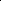 Освоение программы по литературному чтению для обучающихся с РАС в 1 классе начинается вводным интегрированным учебным курсом «Обучение грамоте». Содержание литературного чтения, реализуемого в период обучения грамоте, представлено в федеральной рабочей программе по русскому языку. После периода обучения грамоте в 1 классе, в 1 дополнительном классе начинается раздельное изучение русского языка и литературного чтения. Для изучения литературного чтения во 1 дополнительном - 4 классах рекомендуется отводить по 136 часов (4 часа в неделю в каждом классе).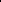 При разработке рабочей программы учтены особые образовательные потребности обучающихся с РАС: тенденция к механическому, неосмысленному воспроизведению отдельных слов, предложений, текстов; значительные трудности в способности понимать чувства, эмоции других людей; неумение понимать скрытый смысл текстов, выраженные сложности понимания шуток и обмана. Поэтому и в целях, и в характеристике осваиваемого предмета подчеркивается важность формирования осмысленных навыков чтения и письма, осмысленного отношения к учебникам и дидактическим материалам, к процессу обучения в целом. Это задает особую логику и последовательность процесса обучения литературному чтению обучающихся с РАС и требует применения специальных обучающих методов и пособий.Литературное чтение - один из ведущих учебных предметов уровня начального общего образования, который обеспечивает, наряду с достижением предметных результатов, становление базового умения, необходимого для успешного изучения других предметов и дальнейшего обучения, читательской грамотности и закладывает основы интеллектуального, речевого, эмоционального, духовно-нравственного развития обучающихся с РАС.Литературное чтение призвано ввести обучающегося с РАС в мир художественной литературы, обеспечить формирование навыков смыслового чтения, и с учётом этого направлен на общее и литературное развитие обучающегося с РАС, реализацию творческих способностей, а также на обеспечение преемственности в изучении обучающимися с РАС систематического курса литературы на уровне основного общего образования. Вместе с этим, изучение курса «Литературное чтение» обучающимися с РАС должно носить коррекционно - развивающий характер.Приобретённые обучающимися знания, полученный опыт решения учебных задач, а также сформированность предметных и универсальных действий в процессе изучения литературного чтения станут фундаментом обучения на уровне основного общего образования, а также будут востребованы в жизни.Достижение цели изучения литературного чтения определяется решением следующих задач:формирование у обучающихся положительной мотивации к систематическому чтению и слушанию художественной литературы и произведений устного народного творчества; достижение необходимого для продолжения образования уровня общего речевого развития; первоначальное представление о многообразии жанров художественных произведений и произведений устного народного творчества; овладение элементарными умениями анализа и интерпретации текста, овладение техникой смыслового чтения вслух, «про себя» (молча) и текстовой деятельностью, обеспечивающей понимание и использование информации для решения учебных задач.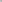 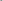 Программа по литературному чтению представляет вариант распределения предметного содержания по годам обучения с характеристикой планируемых результатов. Содержание программы по литературному чтению раскрывает следующие направления литературного образования обучающегося: речевая и читательская деятельности, круг чтения, творческая деятельность.В основу отбора произведений для литературного чтения положены общедидактические принципы обучения: соответствие возрастным возможностям и особенностям восприятия обучающимися фольклорных произведений и литературных текстов; представленность в произведениях нравственно-эстетических ценностей, культурных традиций народов России, отдельных произведений выдающихся представителей мировой детской литературы.Важным принципом отбора содержания программы по литературному чтению является представленность разных жанров, видов и стилей произведений, обеспечивающих формирование основ функциональной литературной грамотности обучающегося с РАС, а также возможность достижения метапредметных результатов, способности обучающегося воспринимать различные учебные тексты при изучении других предметов учебного плана начального общего образования.Планируемые результаты изучения литературного чтения включают личностные, метапредметные результаты за период обучения, а также предметные достижения обучающегося за каждый год обучения на уровне начального общего образования.При планировании обучения литературному чтению детей с РАС необходимо учитывать выраженные особенности импрессивной и экспрессивной форм речи и неравномерность развития психических функций и навыков ребенка. Большинство школьников с РАС даже к концу обучения на уровне начального общего образования, с учетом пролонгации, испытывают значительные трудности при пересказе текста своими словами, т.к. не могут отделить главное от второстепенного, а иногда и прибегают к дословному цитированию. Для детей с РАС написание даже небольшой самостоятельной творческой работы по литературному чтению может оказаться труднодостижимой задачей. Мотивы поступков героев произведений и социальный контекст для ребенка с РАС могут долго оставаться не ясными. Переносный смысл слов, эмоциональная составляющая поэзии, смысл пословиц и поговорок, метафора, ирония и другие фигуры речи часто на годы остаются для многих обучающихся с РАС не доступными для освоения. Даже при хорошем усвоении теоретического материала многие навыки могут не использоваться в собственной речи, что ведет к дальнейшим затруднениям при изучении программного материала. 	Нередко изучаемое литературное произведение попадает в зону специфических интересов обучающегося с РАС: он постоянно цитирует это произведение, делает большое количество тематических иллюстраций, на основе этого сюжета придумывает множество своих собственных, задает вопросы, стремится обсуждать только это произведение с учителем и одноклассниками. Вместе с тем необходимо учитывать, что иногда эти специфические интересы могут быть крайне ограничены, иметь резонерский характер, в этом случае, дискуссия на уроке, скорее всего, будет   непродуктивной. Сильной стороной обучающихся с РАС при изучении курса литературного чтения является хорошая память, которая позволяет им очень подробно воспроизводить последовательность событий в литературном произведении, главные и второстепенные сюжетные линии, действия героев, мелкие подробности, запоминать и воспроизводить большие по объему стихотворные произведения и др. Для достижения планируемых результатов необходимо:– адаптировать методы представления нового материала, опираясь, в основном, на средства визуализации (отрывки из фильмов, презентации, иллюстрации, рисунки, смысловые схемы, отрывки из спектаклей), способы текущего контроля и репрезентации полученных знаний (создание презентаций, небольших видеороликов, использование выполнение тестовых заданий);– учитывать, что некоторые темы могут быть усвоены только на «формальном» уровне, что приведет к специфическим трудностям при изучении последующих тем.   – придерживаться особенно четкой и упорядоченной визуальной пространственно-временной структуры содержания произведения, сюжета или отношений персонажей между собой, что поможет младшему школьнику с РАС в более осмысленном понимании мотивов и переживаний героев;– опираться на реальные чувства и опыт обучающегося с РАС;– проводить дополнительную работу по разъяснению основного содержания текста (сюжет, композиция, жанр, стиль), используемых в нем фигур речи и других средств выразительности с использованием визуализации.  При выборе литературного произведения для изучения и при составлении заданий целесообразно опираться на специфические интересы обучающегося с РАС. Такими интересами могут быть как распространенные в среде школьников с РАС темы, связанные с метро, транспортом, космосом, солнечной системой, животными, так и более специфические – определенный фильм, рассказ или телепрограмма. Обучение с опорой на знакомые ребенку объекты и персонажи проходит гораздо эффективнее. 	Учитывая неравномерность освоения обучающимся с РАС различных тематических областей по данному предмету, принимая во внимание его сильные и слабые стороны в овладении предметным содержанием курса литературного чтения, необходимо стремиться к созданию для учащегося с РАС ситуации успеха как в урочной, так и во внеурочной деятельности по предмету. Литературное чтение является преемственным по отношению к учебному предмету «Литература», который изучается на уровне основного общего образования.СОДЕРЖАНИЕ ОБУЧЕНИЯСодержание обучения в 1 КЛАССЕОсвоение программы по литературному чтению для обучающихся с РАС в 1 классе включено в изучение вводного интегрированного учебного курса «Обучение грамоте». Содержание литературного чтения, реализуемого в период обучения грамоте, представлено в федеральной рабочей программе по русскому язык     Содержание обучения в 1 ДОПОЛНИТЕЛЬНОМ КЛАССЕСказка фольклорная (народная) и литературная (авторская). Восприятие текста произведений художественной литературы и устного народного творчества (не менее четырёх произведений). Фольклорная и литературная (авторская) сказка: сходство и различия. Реальность и волшебство в сказке.Событийная сторона сказок: последовательность событий в фольклорной (народной) и литературной (авторской) сказке. Отражение сюжета в иллюстрациях.Герои сказочных произведений. Нравственные ценности и идеи в русских народных и литературных (авторских) сказках, поступки, отражающие нравственные качества (отношение к природе, людям, предметам).Произведения для чтения: народные сказки о животных, например, «Лисица и тетерев», «Лиса и рак», литературные (авторские) сказки, например, К.Д, Ушинский «Петух и собака», сказки В.Г. Сутеева «Кораблик», «Под грибом» и другие (по выбору).Произведения о детях. Понятие «тема произведения» (общее представление): о чём рассказывает. Главная мысль произведения: его основная идея (чему учит? какие качества воспитывает?). Произведения одной темы, но разных жанров: рассказ, стихотворение (общее представление на примере не менее шести произведений К.Д. Ушинского, ЛМ. Толстого, Е.А. Пермяка, В.А. Осеевой, А.Л. Барто, Ю.И. Ермолаева и других). Характеристика героя произведения, общая оценка поступков. Осознание нравственно-этических понятий: друг, дружба, забота, труд, взаимопомощь.Произведения для чтения: К.Д. Ушинский «Худо тому, кто добра не делает никому», Л.Н. Толстой «Косточка», Е.А. Пермяк «Торопливый ножик»,В.А. Осеева «Три товарища», А.Л. Барто «Я — лишний», Ю.И. Ермолаев «Лучший друг» и другие (по выбору).Произведения о родной природе. Восприятие и самостоятельное чтение произведений о природе (на примере трёх-четырёх доступных произведений АК. Толстого, А.Н. Плещеева, Е.Ф. Трутневой, СЛ. Маршака и другое). Тема поэтических произведений: времена года, человек и природа; Родина, природа родного края. Особенности стихотворной речи, сравнение с прозаической: рифма, ритм (практическое ознакомление). Отражение нравственной идеи в произведении: любовь к Родине, природе родного края. Иллюстрация к произведению как отражение эмоционального отклика на произведение. Интонационный рисунок выразительного чтения: ритм, темп, сила голоса.Устное народное творчество: малые фольклорные жанры (не менее шести произведений). Многообразие малых жанров устного народного творчества: потешка, загадка, пословица, их назначение (веселить, потешать, играть, поучать). Особенности разных малых фольклорных жанров. Потешка игровой народный фольклор. Загадки средство воспитания живости ума, сообразительности. Пословицы проявление народной мудрости, средство воспитания понимания жизненных правил.Произведения для чтения: потешки, загадки, пословицы.Произведения о братьях наших меньших (три-четыре автора по выбору) герои произведений: Цель и назначение произведений о взаимоотношениях человека и животных воспитание добрых чувств и бережного отношения к животным. Виды текстов: художественный и научно-познавательный, их сравнение. Характеристика героя: описание его внешности, действий, нравственно-этических понятий: любовь и забота о животных.Произведения для чтения: В.В. Бианки «Лис и Мышонок», Е.И. Чарушин «Про Томку», М.М. Пришвин «Ёж», Н.И. Сладков «Лисица и Ёж» и другие.Произведения о маме. Восприятие и самостоятельное чтение произведений о маме (не менее одного автора по выбору, на примере произведений Е.А. Благининой, А.Л. Барто, А.В. Митяева и других). Осознание нравственно-этических понятий: чувство любви как привязанность одного человека к другому (матери к ребёнку, детей к матери, близким), проявление любви и заботы о родных людях.Произведения для чтения: Е.А. Благинина «Посидим в тишине», А.Л. Барто «Мама», А.В. Митяев «За что я люблю маму» и другие (по выбору).Фольклорные и авторские произведения о чудесах и фантазии (не менее трёх произведений). Способность автора произведения замечать чудесное в каждом жизненном проявлении, необычное в обыкновенных явлениях окружающего мира. Сочетание в произведении реалистических событий с необычными, сказочными, фантастическими.Произведения для чтения: Р.С. Сеф «Чудо», ВОВ. Лунин «Я видел чудо», Б.В, Заходер «Моя Вообразилия», Ю.П. Мориц «Сто фантазий» и другие (по выбору).Библиографическая культура (работа с детской книгой). Представление о том, что книга источник необходимых знаний. Обложка, оглавление, иллюстрации как элементы ориентировки в книге. Умение использовать тематический каталог при выборе книг в библиотеке.Изучение литературного чтения в 1 классе способствует освоению на пропедевтическом уровне ряда универсальных учебных действий: познавательных универсальных учебных действий, коммуникативных универсальных учебных действий, регулятивных универсальных учебных действий, совместной деятельности.Базовые логические действия как часть познавательных универсальных учебных действий способствуют формированию умений: читать вслух целыми словами без пропусков и перестановок букв и слогов доступные по восприятию и небольшие по объёму прозаические и стихотворные произведения; понимать фактическое содержание прочитанного или прослушанного текста; ориентироваться в терминах и понятиях: фольклор, тема, заголовок, содержание произведения, сказка (фольклорная и литературная), автор, герой, рассказ, стихотворение (в пределах изученного); различать и группировать произведения по жанрам (загадки, пословицы, сказки (фольклорная и литературная), стихотворение, рассказ); анализировать текст: определять тему, устанавливать последовательность событий в произведении, характеризовать героя, давать положительную или отрицательную оценку его поступкам, задавать вопросы по фактическому содержанию.Работа с информацией как часть познавательных универсальных учебных действий способствует формированию умений:понимать, что текст произведения может быть представлен в иллюстрациях, различных видах зрительного искусства (фильм, спектакль и другие); соотносить иллюстрацию с текстом произведения, читать отрывки из текста, которые соответствуют иллюстрации.Коммуникативные универсальные учебные действия способствуют формированию умений:читать наизусть стихотворения, участвовать в беседе по обсуждению прослушанного или прочитанного текста: слушать собеседника, отвечать на вопросы, высказывать своё отношение к обсуждаемой проблеме; пересказывать (устно) содержание произведения с визуальной опорой на вопросы, схемы-карточки, рисунки, предложенный план; объяснять своими словами значение изученных понятий.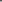 Регулятивные универсальные учебные действия способствуют формированию умений:понимать и удерживать поставленную учебную задачу, в случае необходимости обращаться за помощью к учителю; проявлять желание самостоятельно читать, совершенствовать свой навык чтения; с помощью учителя оценивать свои успехи (трудности) в освоении читательской деятельности.Совместная деятельность способствует формированию умений:проявлять желание работать в парах, небольших группах; проявлять культуру взаимодействия, терпение, ответственно выполнять свою часть работы.Содержание обучения во 2 КЛАССЕО нашей Родине. Круг чтения: произведения о Родине (на примере не менее трёх произведений И.С. Никитина, Ф.П. Савинова, А,А. Прокофьева и других). Патриотическое звучание произведений о родном крае и природе. Отражение в произведениях нравственно-этических понятий: любовь к Родине, родному краю, Отечеству. Анализ заголовка, соотнесение его с главной мыслью и идеей произведения. Отражение темы Родины в изобразительном искусстве (пейзажи И.И. Левитана, И.И. Шишкина, В.Д. Поленова и других). 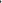 Произведения для чтения: И.С. Никитин «Русь», Ф.П. Савинов «Родина», А.А. Прокофьев «Родина» и другие (по выбору).Фольклор (устное народное творчество). Произведения малых жанров фольклора (потешки, считалки, пословицы, скороговорки, небылицы, загадки по выбору). Шуточные фольклорные произведения, скороговорки, небылицы.. Народные песни, их особенности. Сказка — выражение народной мудрости, нравственная идея фольклорных сказок. Особенности сказок разного вида (о животных, бытовые, волшебные). Особенности сказок о животных: сказки народов России. Бытовая сказка: герои, место действия, особенности построения и языка. Диалог в сказке. Понятие о волшебной сказке (общее представление):наличие присказки, постоянные эпитеты, волшебные герои. Фольклорные произведения народов России: отражение в сказках народного быта и культуры.Произведения для чтения: потешки, считалки, пословицы, скороговорки, загадки, народные песни, русская народная сказка «Каша из топора», русская народная сказка «У страха глаза велики», русская народная сказка «Зимовье зверей», русская народная сказка «Снегурочка», сказки народов России (1-2 произведения) и другие.Тема природы в разные времена года (осень, зима, весна, лето) в произведениях литературы (по выбору, не менее пяти авторов). Эстетическое восприятие явлений природы (звуки, краски времён года). Средства выразительности при описании природы: сравнение и эпитет. Настроение, которое создаёт пейзажная лирика. Отражение темы «Времена года» в картинах художников (на примере пейзажей И.И. Левитана, В.Д. Поленова, А.И. Куинджи, И.И. Шишкина и других) и музыкальных произведениях (например, произведения П.И. Чайковского, А. Вивальди и других).Произведения для чтения: А.С. Пушкин «Уж небо осенью дышало...», «Вот север, тучи нагоняя...», А.А. Плещеев «Осень», АК. Толстой «Осень. Обсыпается наш сад...», М.М. Пришвин «Осеннее утро», Г.А. Скребицкий «Четыре художника», Ф.И. Тютчев «Чародейкою Зимою», «Зима недаром злится», И.С. Соколов-Микитов «Зима в лесу», С.А. Есенин «Поёт зима аукает...», ИВ. Суриков «Лето» и другие.О детях и дружбе. Круг чтения: тема дружбы в художественном произведении (расширение круга чтения: не менее четырёх произведений, Н.Н. Носова, В.А. Осеевой, В.Ю. Драгунского, В.В. Лунина и других).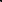 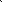 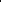 Отражение в произведениях нравственно-этических понятий: дружба, терпение, уважение, помощь друг другу. Герой произведения (введение понятия «главный герой»), его характеристика (портрет), оценка поступков.Произведения для чтения: Л.Н. Толстой «Филиппок», Е.А. Пермяк «Две пословицы», Ю.И. Ермолаев «Два пирожных», В.А. Осеева «Синие листья», Н.Н. Носов «На горке», «Заплатка», А.Л. Барто «Катя», В.В. Лунин «Я и Вовка», В.Ю. Драгунский «Тайное становится явным» и другие (по выбору).Мир сказок. Фольклорная (народная) и литературная (авторская) сказка. Фольклорная основа авторских сказок: сравнение сюжетов, героев, особенностей языка. Составление плана произведения: части текста, их главные темы. Иллюстрации, их значение в раскрытии содержания произведения.Произведения для чтения: народная сказка «Золотая рыбка», А.С. Пушкин «Сказка о рыбаке и рыбке», народная сказка «Морозко», В.Ф. Одоевский «Мороз Иванович», В.И. Даль «Девочка Снегурочка» и другие.О братьях наших меньших. Жанровое многообразие произведений о животных (песни, загадки, сказки, басни, рассказы, стихотворения; произведения по выбору, не менее пяти авторов). Дружба людей и животных — тема литературы (произведения Е.И. Чарушина, В.В. Бианки, С.В. Михалкова, Б.С. Житкова, М.М. Пришвина и других). Отражение образов животных в фольклоре русские народные песни, загадки, сказки). Герои стихотворных и прозаических произведений о животных. Описание животных в художественном и научно-познавательном тексте. Нравственно-этические понятия: отношение человека к животным (любовь и забота), Особенности басни как жанра литературы, прозаические и стихотворные басни (на примере произведений И.А. Крылова, Л.Н. Толстого). Мораль басни как нравственный урок (поучение). Знакомство с художниками-иллюстраторами, анималистами (без использования термина): Е.И. Чарушин, В.В. Бианки.Произведения для чтения: И.А. Крылов «Лебедь, Щука и Рак», Л.Н. Толстой «Лев и мышь», М.М. Пришвин «Ребята и утята», Б.С. Житков «Храбрый утёнок», В.Д. Берестов «Кошкин щенок», В.В. Бианки «Музыкант», Е.И. Чарушин «Страшный рассказ», СОВ. Михалков «Мой щенок» и другие (по выбору).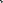 О наших близких, о семье. Тема семьи, детства, взаимоотношений взрослых и детей в творчестве писателей и фольклорных произведениях (по выбору). Отражение нравственных семейных ценностей в произведениях о семье: любовь и сопереживание, уважение и внимание к старшему поколению, радость общения и защищённость в семье. Тема художественных произведений: Международный женский день, День Победы.Произведения для чтения: Л.Н. Толстой «Отец и сыновья», А.А. Плещеев «Песня матери», В.А. Осеева «Сыновья», С.В. Михалков «Быль для детей», С.А. Баруздин «Салют» и другое (по выбору).Зарубежная литература. Круг чтения: литературная (авторская) сказка (не менее двух произведений): зарубежные писатели-сказочники (Ш. Перро, Х.-К. Андерсен и другие). Характеристика авторской сказки: герои, особенности построения и языка. Сходство тем и сюжетов сказок разных народов. Составление плана художественного произведения: части текста, их главные темы. Иллюстрации, их значение в раскрытии содержания произведения.Произведения для чтения: Ш. Перро «Кот в сапогах», Х.-К. Андерсен «Пятеро из одного стручка» и другие (по выбору).Библиографическая культура (работа с детской книгой и справочной литературой). Книга как источник необходимых знаний. Элементы книги: содержание или оглавление, аннотация, иллюстрация. Выбор книг на основе рекомендательного списка, тематические картотеки библиотеки. Книга учебная, художественная, справочная.Изучение литературного чтения во 2 классе способствует освоению на пропедевтическом уровне ряда универсальных учебных действий: познавательных универсальных учебных действий, коммуникативных универсальных учебных действий, регулятивных универсальных учебных действий, совместной деятельности.Базовые логические и исследовательские действия как часть познавательных универсальных учебных действий способствуют формированию умений:читать вслух целыми словами без пропусков и перестановок букв и слогов доступные по восприятию и небольшие по объёму прозаические и стихотворные произведения (без отметочного оценивания); сравнивать и группировать различные произведения по теме (о Родине, о родной природе, о детях, о животных, о семье, о чудесах и превращениях), по жанрам (произведения устного народного творчества, сказка (фольклорная и литературная), рассказ, басня, стихотворение); характеризовать (кратко) особенности жанров (произведения устного народного творчества, литературная сказка, рассказ, басня, стихотворение); анализировать текст сказки, рассказа, басни: определять тему, главную мысль произведения, находить в тексте слова, подтверждающие характеристику героя, оценивать его поступки, сравнивать героев по предложенному алгоритму, устанавливать последовательность событий (действий) в сказке и рассказе; анализировать текст стихотворения: называть особенности жанра (ритм, рифма).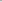 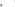 Работа с информацией как часть познавательных универсальных учебных действий способствует формированию умений:соотносить иллюстрации с текстом произведения; ориентироваться в содержании книги, каталоге по информации, представленной в оглавлении, в иллюстрациях предполагать тему и содержание книги; Коммуникативные универсальные учебные действия способствуют формированию умений:участвовать в диалоге: отвечать на вопросы, пересказывать подробно и выборочно прочитанное произведение; обсуждать (в парах, группах) содержание текста, формулировать (устно) простые выводы на основе прочитанного (прослушанного) произведения; участвовать в инсценировках и драматизации отрывков из художественных произведений.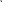 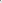 Регулятивные универсальные учебные действия способствуют формированию умений:оценивать своё эмоциональное состояние, возникшее при прочтении (слушании) произведения; удерживать в памяти последовательность событий прослушанного (прочитанного) текста; контролировать выполнение поставленной учебной задачи при чтении (слушании) произведения; проверять (по образцу) выполнение поставленной учебной задачи.Совместная деятельность способствует формированию умений:выбирать себе партнёров по совместной деятельности; приходить к общему решению, отвечать за общий результат работы.Содержание обучения в 3 КЛАССЕО Родине и её истории. Любовь к Родине и её история важные темы произведений литературы (произведения одного-двух авторов по выбору). Чувство любви к Родине, сопричастность к прошлому и настоящему своей страны и родного края главные идеи, нравственные ценности, выраженные в произведениях о Родине. Образ Родины в стихотворных и прозаических произведениях писателей и поэтов XIX и ХХ веков. Осознание нравственно-этических понятий: любовь к родной стороне, малой родине, гордость за красоту и величие своей Отчизны. Роль и особенности заголовка произведения. Репродукции картин как иллюстрации к произведениям о Родине. Произведения для чтения: К.Д. Ушинский «Наше отечество», М.М. Пришвин «Моя Родина», С.А. Васильев «Россия», Н.П. Кончаловская «Наша древняя столица» (отрывки) и другое (по выбору).Фольклор (устное народное творчество). Круг чтения: малые жанры фольклора (пословицы, потешки, считалки, небылицы, скороговорки, загадки, по выбору). Пословицы народов России (значение, характеристика, нравственная основа). Книги и словари, созданные В.И. Далем. Нравственные ценности в фольклорных произведениях народов России.Фольклорная сказка как отражение общечеловеческих ценностей и нравственных правил. Виды сказок (о животных, бытовые, волшебные).Художественные особенности сказок: построение (композиция), язык (лексика). Характеристика героя, волшебные помощники, иллюстрация как отражение сюжета волшебной сказки (например, картины В.М. Васнецова, иллюстрации Ю.А. Васнецова, И.Я Билибина, В.М. Конашевич). Отражение в сказках народного быта и культуры. Составление плана сказки.Круг чтения: народная песня. Чувства, которые рождают песни, темы песен. Былина как народный песенный сказ о важном историческом событии, Фольклорные особенности жанра былин: язык (напевность исполнения, выразительность), характеристика главного героя (где жил, чем занимался, какими качествами обладал). Характеристика былин как героического песенного сказа, их особенности (тема, язык). Репродукции картин как иллюстрации к эпизодам фольклорного произведения.Произведения для чтения: малые жанры фольклора, русская народная сказка «Иван-царевич и серый волк», былина об Илье Муромце и другие (по выбору).Творчество А.С. Пушкина. А.С. Пушкин великий русский поэт. Лирические произведения А.С. Пушкина: средства художественной выразительности (сравнение, эпитет); рифма, ритм. Литературные сказки А.С. Пушкина в стихах (по выбору, например, «Сказка о царе Салтане, о сыне его славном и могучем богатыре князе Гвидоне Салтановиче и о прекрасной царевне Лебеди»). Нравственный смысл произведения, структура сказочного текста, особенности сюжета. Связь пушкинских сказок с фольклорными. Положительные и отрицательные герои, волшебные помощники, язык авторской сказки. И.Я. Билибин — иллюстратор сказок А.С. Пушкина.Произведения для чтения: А.С. Пушкин «Сказка о царе Салтане, о сыне его славном и могучем богатыре князе Гвидоне Салтановиче и о прекрасной царевне Лебеди», «В тот год осенняя погода...», «Опрятней модного паркета...» и другие (по выбору).Творчество И.А. Крылова. Басня произведение-поучение, которое помогает увидеть свои и чужие недостатки. Иносказание в баснях. И.А. Крылов великий русский баснописец. Басни И.А. Крылова (не менее двух): назначение, темы и герои, особенности языка. Явная и скрытая мораль басен. Использование крылатых выражений в речи.Произведения для чтения: И.А. Крылов «Ворона и Лисица», «Лисица и виноград», «Мартышка и очки» и другие (по выбору).Картины природы в произведениях поэтов и писателей XIX-XX веков. Лирические произведения как способ передачи чувств людей, автора. Картины природы в произведениях поэтов и писателей (не менее пяти авторов по выбору):Ф.И. Тютчев, А.А. Фет, А.Н. Майков, Н.А. Некрасов, А.А. Блок, С.А. Есенин, И.А, Бунин, А.П. Чехов, К.Г. Паустовский и другие. Чувства, вызываемые лирическими произведениями. Средства выразительности в произведениях лирики: эпитеты, синонимы, антонимы, сравнения. Олицетворение как одно из средств выразительности лирического произведения. Живописные полотна как иллюстрация к лирическому произведению: пейзаж. Произведения для чтения: Ф.И. Тютчев «Есть в осени первоначальной…», А.А. Фет «Кот поёт, глаза прищуря», «Мама! Глянь-ка из окошка…», А.Н. Майков «Осень», С.А. Есенин «Берёза», Н.А. Некрасов «Железная дорога» (отрывок), А.А. Блок «Ворона», И.А. Бунин «Первый снег» и другие (по выбору).Творчество Л.Н. Толстого. Жанровое многообразие произведений Л.Н. Толстого: сказки, рассказы, басни, быль (не менее трёх произведений), Рассказ как повествование: связь содержания с реальным событием. Структурные части произведения (композиция): начало, завязка действия, кульминация, развязка. Эпизод как часть рассказа. Различные виды планов. Сюжет рассказа: основные события, главные герои, действующие лица, различение рассказчика и автора произведения. Художественные особенности текста-описания, текста-рассуждения.Произведения для чтения: Л.Н. Толстой «Лебеди», «Зайцы», «Прыжок», «Акула» и другие.Литературная сказка. Литературная сказка русских писателей (не менее двух). Круг чтения: произведения В.М. Гаршина, М. Горького, И.С. Соколова-Микитова и других. Особенности авторских сказок (сюжет, язык, герои). Произведения для чтения: В.М. Гаршин «Лягушка-путешественница», И.С. Соколов-Микитов «Листопадничек», М. Горький «Случай с Евсейкой» и другие (по выбору).Произведения о взаимоотношениях человека и животных. Человек и его отношения с животными: верность, преданность, забота и любовь. Круг чтения (по выбору, не менее четырёх произведений): произведения Д.Н. Мамина-Сибиряка, К.Г. Паустовского, М.М. Пришвина, Б.С. Житкова. Особенности рассказа: тема, герои, реальность событий, композиция, объекты описания (портрет героя, описание интерьера).Произведения для чтения: Б.С. Житков «Про обезьянку», К.Г. Паустовский «Барсучий нос», «Кот Ворюга», Д.Н. Мамин-Сибиряк «Приёмыш», А.И. Куприн «Барбос и Жулька» и другое (по выбору).Произведения о детях. Дети — герои произведений: раскрытие тем «Разные детские судьбы», «Дети на войне». Герой художественного произведения: время и место проживания, особенности внешнего вида и характера. Историческая обстановка как фон создания произведения: судьбы крестьянских детей, дети на войне (произведения по выбору двух-трёх авторов). Основные события сюжета, отношение к ним героев произведения. Оценка нравственных качеств, проявляющихся в военное время.Произведения для чтения: Л. Пантелеев «На ялике», А. Гайдар «Тимур и его команда» (отрывки), Л. Кассиль и другие (по выбору).Юмористические произведения. Комичность как основа сюжета.Герой юмористического произведения. Средства выразительности текста юмористического содержания: преувеличение. Авторы юмористических рассказов (не менее двух произведений): М.М. Зощенко, Н.Н. Носов, В.Ю. Драгунский и другие (по выбору).Произведения для чтения: В.Ю. Драгунский «Денискины рассказы» (1-2 произведения), Н.Н. Носов «Весёлая семейка» (1-2 рассказа из цикла) и другие (по выбору). 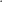 Зарубежная литература. Круг чтения (произведения двух-трёх авторов по выбору): литературные сказки Ш. Перро, Х.-К. Андерсена, Р. Киплинга. Особенности авторских сказок (сюжет, язык, герои). Рассказы зарубежных писателей о животных. Известные переводчики зарубежной литературы: С.Я. Маршак, КИ. Чуковский, Б.В. Заходер.Произведения для чтения: Х.-К. Андерсен «Гадкий утёнок», Ш. Перро «Подарок феи» и другие (по выбору).Библиографическая культура (работа с детской книгой и справочной литературой). Ценность чтения художественной литературы и фольклора, осознание важности читательской деятельности. Использование с учётом учебных задач аппарата издания (обложка, оглавление, аннотация, предисловие, иллюстрации). Правила юного читателя. Книга как особый вид искусства. Общее представление о первых книгах на Руси, знакомство с рукописными книгами.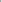 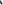 Изучение литературного чтения в 3 классе способствует освоению ряда универсальных учебных действий: познавательных универсальных учебных действий, коммуникативных универсальных учебных действий, регулятивных универсальных учебных действий, совместной деятельности.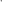 Базовые логические и исследовательские действия как часть познавательных универсальных учебных действий способствуют формированию умений:читать доступные по восприятию и небольшие по объёму прозаические и стихотворные произведения (без отметочного оценивания); различать сказочные и реалистические, лирические и эпические, народные и авторские произведения; анализировать текст: определять тему и главную мысль, делить текст на части, определять композицию произведения, характеризовать героя; сравнивать произведения одного жанра, но разной тематики; исследовать текст: находить описания в произведениях разных жанров (портрет, пейзаж, интерьер).Работа с информацией как часть познавательных универсальных учебных действий способствуют формированию умений:сравнивать информацию словесную (текст), графическую или изобразительную (иллюстрация), звуковую (музыкальное произведение); подбирать иллюстрации к тексту, выбирать книгу в библиотеке в соответствии с учебной задачей.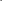 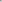 Коммуникативные универсальные учебные действия способствуют формированию умений:пересказывать текст (подробно, выборочно); выразительно исполнять стихотворное произведение; сочинять простые истории (сказки, рассказы) по аналогии.Регулятивные универсальные учебные способствуют формированию умений:принимать цель чтения, оценивать качество своего восприятия текста на слух; выполнять действия контроля (самоконтроля) и оценки процесса и результата деятельности, при необходимости вносить коррективы в выполняемые действия.Совместная деятельность способствует формированию умений:участвовать в совместной деятельности: в коллективной театрализованной деятельности читать по ролям, инсценировать (драматизировать) несложные произведения фольклора и художественной литературы; выбирать роль, осуществлять взаимопомощь, проявлять ответственность при выполнении своей части работы.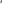 Содержание обучения в 4 КЛАССЕО Родине, героические страницы истории. Наше Отечество, образ родной земли в стихотворных и прозаических произведениях писателей и поэтов XIX и ХХ веков (по выбору, не менее четырёх, например, произведения С.Т. Романовского, А.Т. Твардовского, С.Д. Дрожжина, В.М. Пескова и другие). Представление о проявлении любви к родной земле в литературе разных народов (на примере писателей родного края, представителей разных народов России). Страницы истории России, великие люди и события: образы Александра Невского, Михаила Кутузова и других выдающихся защитников Отечества в литературе для детей. Отражение нравственной идеи: любовь к Родине. Героическое прошлое России, тема Великой Отечественной войны в произведениях литературы (на примере рассказов Л.А. Кассиля, С.П. Алексеева). Осознание понятия: поступок, подвиг.Круг чтения: народная и авторская песня: понятие исторической песни, знакомство с песнями на тему Великой Отечественной войны (2-3 произведения по выбору).Произведения для чтения: С.Д. Дрожжин «Родине», В.М. Песков «Родине», А.Т. Твардовский Родине большой и малой» (отрывок), С. Т. Романовский «Ледовое побоище», С.П. Алексеев (1-2 рассказа военно-исторической тематики) и другие (по выбору).Фольклор (устное народное творчество). Фольклор как народная духовная культура (произведения по выбору). Малые жанры фольклора (назначение, сравнение, классификация). Собиратели фольклора (А.Н. Афанасьев, В.И. Даль). Виды сказок: о животных, бытовые, волшебные. Отражение в произведениях фольклора нравственных ценностей, быта и культуры народов мира. Сходство фольклорных произведений разных народов по тематике, художественным образам и форме («бродячие» сюжеты).Круг чтения: былина как эпическая песня о героическом событии. Герой былины — защитник страны. Образы русских богатырей: Ильи Муромца, Алёши Поповича, Добрыни Никитича, Никиты Кожемяки (где жил, чем занимался, какими качествами обладал). Средства художественной выразительности в былине: устойчивые выражения, повторы, гипербола. Устаревшие слова, их место в былине и представление в современной лексике. Народные былинно-сказочные темы в творчестве художника В. М. Васнецова.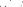 Произведения для чтения: произведения малых жанров фольклора, народные сказки (2-3 сказки по выбору), сказки народов России (2-3 сказки по выбору), былины из цикла об Илье Муромце, Алёше Поповиче, Добрыне Никитиче (1-2 по выбору).Творчество А.С. Пушкина. Картины природы в лирических произведениях А.С. Пушкина. Средства художественной выразительности в стихотворном произведении (сравнение, эпитет, олицетворение, метафора) на примере 2-3 произведений. Литературные сказки А.С. Пушкина в стихах: «Сказка о мёртвой царевне и о семи богатырях». Фольклорная основа авторской сказки. Положительные и отрицательные герои, волшебные помощники, язык авторской сказки.Произведения для чтения: А.С. Пушкин «Сказка о мёртвой царевне и о семи богатырях», «Няне», «Осень» (отрывки), «Зимняя дорога» и другие.Творчество И.А. Крылова. Представление о басне как лиро-эпическом жанре. Круг чтения: басни на примере произведений И.А. Крылова, И.И. Хемницера, Л.Н. Толстого, С.В. Михалкова. Басни стихотворные и прозаические (не менее трёх). Развитие событий в басне, её герои (положительные, отрицательные). Произведения для чтения: Крылов И.А. «Стрекоза и муравей», «Квартет», И.И. Хемницер «Стрекоза», Л.Н. Толстой «Стрекоза и муравей» и другие.Творчество М.Ю. Лермонтова. Круг чтения: лирические произведения М.Ю. Лермонтова (не менее трёх). Средства художественной выразительности (сравнение, эпитет, олицетворение); рифма, ритм. Строфа как элемент композиции стихотворения. Метафора в стихотворениях М.Ю. Лермонтова.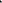 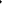 Произведения для чтения: М.Ю. Лермонтов «Утёс», «Парус», «Москва, Москва! . . . Люблю тебя как сын.. .» и другие.Литературная сказка. Тематика авторских стихотворных сказок (две-три по выбору). Герои литературных сказок (произведения П.П. Ершова, П.П. Бажова, С.Т. Аксакова, С.Я. Маршака и другие). Связь литературной сказки с фольклорной: народная речь как особенность авторской сказки. Иллюстрации в сказке: назначение, особенности.Произведения для чтения: П.П. Бажов «Серебряное копытце», П.П. Ершов «Конёк-Горбунок», С.Т. Аксаков «Аленький цветочек» и другие.Картины природы в творчестве поэтов и писателей XIX—XX веков. Лирика, лирические произведения как описание в стихотворной форме чувств поэта, связанных с наблюдениями, описаниями природы. Круг чтения: лирические произведения поэтов и писателей (не менее пяти авторов по выбору): В.А. Жуковский, И.С. Никитин, Е.А. Баратынский, Ф.И. Тютчев, А.А. Фет, Н.А. Некрасов, И.А. Бунин, А.А. Блок, К.Д. Бальмонт и другие. Темы стихотворных произведений, герой лирического произведения. Авторские приёмы создания художественного образа в лирике. Средства выразительности в произведениях лирики: эпитеты, синонимы, антонимы, сравнения, олицетворения, метафоры. Репродукция картины как иллюстрация к лирическому произведению.Произведения для чтения: В.А. Жуковский «Загадка», И.С. Никитин «В синем небе плывут над полями. Ф.И. Тютчев «Как неожиданно и ярко», А.А. Фет «Весенний дождь», Е.А. Баратынский «Весна, весна! Как воздух чист..», И.А. Бунин «Листопад» (отрывки) и другие (по выбору).Творчество Л.Н. Толстого. Круг чтения (не менее трёх произведений): рассказ (художественный и научно-познавательный), сказки, басни, быль. Повесть как эпический жанр (общее представление). Значение реальных жизненных ситуаций в создании рассказа, повести. Отрывки из автобиографической повести Л.Н. Толстого «Детство». Особенности художественного текста-описания: пейзаж, портрет героя, интерьер. Примеры текста-рассуждения в рассказах ЛОН. Толстого.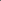 Произведения для чтения: Л.Н. Толстой «Детство» (отдельные главы), «Русак», «Черепаха» и другие (по выбору).Произведения о животных и родной природе. Взаимоотношения человека и животных, защита и охрана природы как тема произведений литературы. Круг чтения (не менее трёх авторов): на примере произведений А.И. Куприна, В.П. Астафьева, КГ. Паустовского, М.М. Пришвина, Ю.И. Коваля и другие.Произведения для чтения: В.П. Астафьев «Капалуха», М.М. Пришвин «Выскочка», С.А. Есенин «Лебёдушка», К.Г. Паустовский «Корзина с еловыми шишками» и другие (по выбору).Произведения о детях. Тематика произведений о детях, их жизни, играх и занятиях, взаимоотношениях со взрослыми и сверстниками (на примере произведений не менее трёх авторов): А.П. Чехова, Б.С. Житкова, Н.Г. Гарина-Михайловского, В.В. Крапивина и других. Словесный портрет героя как его характеристика. Авторский способ выражения главной мысли. Основные события сюжета, отношение к ним героев.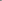 Произведения для чтения: А.П. Чехов «Мальчики», Н.Г. Гарин-Михайловский «Детство Тёмы» (отдельные главы), М.М. Зощенко «О Лёньке и Миньке» (1-2 рассказа из цикла), К.Г. Паустовский «Корзина с еловыми шишками» и другие.Пьеса. Знакомство с новым жанром пьесой-сказкой. Пьеса - произведение литературы и театрального искусства (одна по выбору). Пьеса как жанр драматического произведения.Произведения для чтения: С.Я. Маршак «Двенадцать месяцев» и другие.Юмористические произведения. Круг чтения (не менее двух произведений по выбору): юмористические произведения на примере рассказов М.М. Зощенко, В.Ю. Драгунского, Н.Н. Носова, В.В. Голявкина. Герои юмористических произведений. Средства выразительности текста юмористического содержания: гипербола. Юмористические произведения в кино и театре.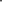 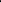 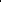 Произведения для чтения: В.Ю. Драгунский «Денискины рассказы» (1-2 произведения по выбору), Н.Н. Носов «Витя Малеев в школе и дома» (отдельные главы) и другие.Зарубежная литература. Расширение круга чтения произведений зарубежных писателей. Литературные сказки Ш. Перро, Х.-К. Андерсена, братьев Гримм и других (по выбору). Приключенческая литература: произведения Дж. Свифта, Марка Твена. 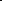 Произведения для чтения: Х.-К. Андерсен «Дикие лебеди», «Русалочка», Дж. Свифт «Приключения Гулливера» (отдельные главы), Марк Твен «Том Сойер» (отдельные главы) и другие (по выбору).Библиографическая культура (работа с детской книгой и справочной литературой). Польза чтения и книги: книга — друг и учитель. Правила читателя и способы выбора книги (тематический, систематический каталог). Виды информации в книге: научная, художественная, справочно-иллюстративный материал.Изучение литературного чтения в 4 классе способствует освоению ряда универсальных учебных действий: познавательных универсальных учебных действий, коммуникативных универсальных учебных действий, регулятивных универсальных учебных действий, совместной деятельности.Базовые логические и исследовательские действия как часть  познавательных универсальных учебных действий способствуют формированию умений: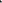 читать вслух целыми словами без пропусков и перестановок букв и слогов доступные по восприятию и небольшие по объёму прозаические и стихотворные произведения (без отметочного оценивания); читать про себя (молча), анализировать текст: определять главную мысль, находить в тексте заданный эпизод, устанавливать взаимосвязь между событиями, эпизодами текста; характеризовать героя и давать оценку его поступкам; составлять план (вопросный, номинативный) текста, дополнять и восстанавливать нарушенную последовательность; исследовать текст: описания в произведениях разных жанров (пейзаж, интерьер), выявлять особенности стихотворного текста (ритм, рифма).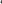 Работа с информацией как часть познавательных универсальных учебных действий способствуют формированию умений:использовать справочную информацию для получения дополнительной информации в соответствии с учебной задачей; выбирать книгу в библиотеке в соответствии с учебной задачей.Коммуникативные универсальные учебные действия способствуют формированию умений:соблюдать правила речевого этикета в учебном диалоге, отвечать и задавать вопросы к учебным и художественным текстам; пересказывать текст в соответствии с учебной задачей; рассказывать о любимом писателе и его произведениях; сочинять небольшие тексты повествовательного и описательного характера по наблюдениям, на заданную тему.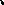 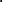 Регулятивные универсальные учебные способствуют формированию умений: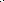 понимать значение чтения для самообразования и саморазвития; самостоятельно организовывать читательскую деятельность во время досуга.Совместная деятельность способствует формированию умений:участвовать в театрализованной деятельности: инсценировании и драматизации (читать по ролям, разыгрывать сценки); соблюдать правила взаимодействия; ответственно относиться к своим обязанностям в процессе совместной деятельности.ПЛАНИРУЕМЫЕ РЕЗУЛЬТАТЫ ОСВОЕНИЯ ПРОГРАММЫ ПО ЛИТЕРАТУРНОМУ ЧТЕНИЮ НА УРОВНЕ НАЧАЛЬНОГО ОБЩЕГО ОБРАЗОВАНИЯЛичностные результаты освоения программы по литературному чтению достигаются в процессе единства учебной и воспитательной деятельности, обеспечивающей позитивную динамику развития личности обучающегося, ориентированную на процессы самопознания, саморазвития и самовоспитания. Личностные результаты освоения программы по литературному чтению отражают освоение обучающимися социально значимых норм и отношений, развитие позитивного отношения обучающихся к общественным, традиционным, социокультурным и духовно-нравственным ценностям, приобретение опыта применения сформированных представлений и отношений на практике.В результате изучения литературного чтения на уровне начального общего образования у обучающегося будут сформированы следующие личностные результаты:гражданско-патриотическое воспитание: 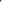 становление ценностного отношения к своей Родине, малой родине, проявление интереса к изучению родного языка, истории и культуре Российской Федерации, понимание естественной связи прошлого и настоящего в культуре общества; осознание своей этнокультурной и российской гражданской идентичности, сопричастности к прошлому, настоящему и будущему своей страны и родного края, проявление уважения к традициям и культуре своего и других народов в процессе восприятия и анализа произведений выдающихся представителей русской литературы и творчества народов России;первоначальные представления о человеке как члене общества, о правах и ответственности, уважении и достоинстве человека, о нравственно-этических нормах поведения и правилах межличностных отношений.духовно-нравственное воспитание:освоение опыта человеческих взаимоотношений, проявление сопереживания, уважения, любви, доброжелательности и других моральных качеств к родным и другим людям, независимо от их национальности, социального статуса, вероисповедания; осознание этических понятий, оценка поведения и поступков персонажей художественных произведений в ситуации нравственного выбора; неприятие любых форм поведения, направленных на причинение физического и морального вреда другим людям.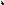 эстетическое воспитание:проявление уважительного отношения и интереса к художественной культуре, к различным видам искусства, восприимчивость к традициям и творчеству своего и других народов, готовность выражать своё отношение в разных видах художественной деятельности; приобретение эстетического опыта слушания, чтения и эмоционально-эстетической оценки произведений фольклора и художественной литературы; понимание образного языка художественных произведений, выразительных средств, создающих художественный образ.трудовое воспитание:осознание ценности труда в жизни человека и общества, ответственное потребление и бережное отношение к результатам труда, навыки участия в различных видах трудовой деятельности, интерес к различным профессиям.экологическое воспитание:бережное отношение к природе, осознание проблем взаимоотношений человека и животных, отражённых в литературных произведениях; неприятие действий, приносящих вред окружающей среде.ценности научного познания:ориентация в деятельности на первоначальные представления о научной картине мира, овладение смысловым чтением для решения различного уровня учебных и жизненных задач; потребность в самостоятельной читательской деятельности, саморазвитии средствами литературы, развитие познавательного интереса, активности в познании произведений фольклора и художественной литературы, творчества писателей.МЕТАПРЕДМЕТНЫЕ РЕЗУЛЬТАТЫВ результате изучения литературного чтения на уровне начального общего образования у обучающегося с РАС будут сформированы познавательные универсальные учебные действия, коммуникативные универсальные учебные действия, регулятивные универсальные учебные действия.У обучающегося будут сформированы следующие базовые логические действия как часть познавательных универсальных учебных действий:соотносить произведение и его автора, объединять произведения по жанру, авторской принадлежности; классифицировать произведения по темам, жанрам; восстанавливать нарушенную последовательность событий (сюжета).У обучающегося будут сформированы следующие базовые исследовательские действия как часть познавательных универсальных учебных действий:формулировать с помощью учителя цель; сравнивать с помощью учителя несколько вариантов решения задачи; формулировать с помощью учителя выводы и подкреплять их доказательствами на основе результатов проведённого наблюдения (классификации, сравнения, исследования); У обучающегося будут сформированы следующие умения работать с информацией как часть познавательных универсальных учебных действий:выбирать источник получения информации; находить в предложенном источнике информацию, представленную в явном виде, согласно заданному алгоритму; распознавать достоверную и недостоверную информацию на основании предложенного учителем способа её проверки; соблюдать с помощью взрослых (учителей, родителей (законных представителей) правила информационной безопасности при поиске информации в информационно-коммуникационной сети «Интернет»; самостоятельно или с помощью учителя создавать схемы, таблицы для представления информации.У обучающегося будут сформированы следующие умения общения как часть коммуникативных универсальных учебных действий:выражать эмоции в соответствии с целями и условиями общения в знакомой среде; проявлять уважительное отношение к собеседнику, соблюдать правила ведения диалога и дискуссии; строить речевое высказывание в соответствии с поставленной задачей;  создавать устные и письменные тексты (описание, рассуждение, повествование); готовить небольшие публичные выступления; подбирать иллюстративный материал (рисунки, фото, плакаты) к тексту выступления.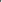 ПРЕДМЕТНЫЕ РЕЗУЛЬТАТЫ1 ДОПОЛНИТЕЛЬНЫЙ КЛАССПредметные результаты изучения литературного чтения. К концу обучения в 1 дополнительном классе обучающийся научится: отвечать на вопрос о важности чтения для личного развития, находить в художественных произведениях отражение нравственных ценностей, традиций, быта разных народов; владеть техникой слогового  чтения с переходом на чтение целыми словами, читать осознанно вслух целыми словами доступные для восприятия и небольшие по объёму произведения (без отметочного оценивания); читать наизусть с соблюдением орфоэпических норм не менее 2 стихотворений о Родине, о детях, о семье, о родной природе в разные времена года; различать прозаическую (нестихотворную) и стихотворную речь; различать и называть отдельные жанры фольклора (устного народного творчества) и художественной литературы (загадки, пословицы, потешки, сказки (фольклорные и литературные), рассказы, стихотворения); понимать основное содержание прослушанного (прочитанного) произведения: отвечать на вопросы по фактическому содержанию произведения, определять последовательность событий в произведении, характеризовать поступки (положительные или отрицательные) героя. 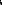 Участвовать в обсуждении прослушанного (прочитанного) произведения: отвечать на вопросы о произведении, пересказывать (устно) содержание произведения с соблюдением последовательности событий, с опорой на предложенные ключевые слова, вопросы, рисунки, предложенный план; составлять высказывания по содержанию произведения (не менее 3 предложений) по заданному алгоритму; ориентироваться в книге (учебнике) по обложке, оглавлению, иллюстрациям; рассказывать о прочитанной книге (произведению) по предложенному алгоритму. 2 КЛАССПредметные результаты изучения литературного чтения. К концу обучения во 2 классе обучающийся научится:переходить от чтения вслух к чтению про себя в соответствии с учебной задачей, находить в фольклоре и литературных произведениях отражение нравственных ценностей, традиций, быта, культуры разных народов, ориентироваться в нравственно-этических понятиях в контексте изученных произведений; читать вслух целыми словами без пропусков и перестановок букв и слогов доступные по восприятию и небольшие по объёму прозаические и стихотворные произведения (без отметочного оценивания); читать наизусть с соблюдением орфоэпических и пунктуационных норм не менее 3 стихотворений о Родине, о детях, о семье, о родной природе в разные времена года; различать прозаическую и стихотворную речь,  называть особенности стихотворного произведения (ритм, рифма); понимать содержание, смысл прослушанного (прочитанного) произведения: отвечать и формулировать вопросы по фактическому содержанию произведения; различать и называть отдельные жанры фольклора (считалки, загадки, пословицы, потешки, народные песни, сказки о животных, бытовые и волшебные) и художественной литературы (литературные сказки, рассказы, стихотворения, басни); владеть элементарными умениями анализа текста: определять тему и главную мысль, воспроизводить последовательность событий в тексте произведения, составлять план текста (вопросный, номинативный); участвовать в обсуждении прослушанного (прочитанного) произведения: понимать жанровую принадлежность произведения, формулировать устно простые выводы, инсценировать небольшие эпизоды из произведения; составлять высказывания на заданную тему по содержанию произведения (не менее 5 предложений);  сочинять по аналогии с прочитанным небольшие сказки, рассказы; ориентироваться в книге и (или) учебнике по обложке, оглавлению, аннотации, иллюстрациям, предисловию, условным обозначениям; рассказывать о прочитанной книге с использованием предложенного алгоритма. 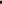 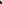 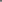 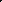 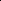 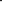 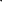 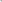 3 КЛАССПредметные результаты изучения литературного чтения. К концу обучения в З классе обучающийся научится:отвечать на вопрос о культурной значимости устного народного творчества и художественной литературы, находить в фольклоре и литературных произведениях отражение нравственных ценностей, традиций, быта, культуры разных народов, ориентироваться в нравственно-этических понятиях в контексте изученных произведений; читать вслух и про себя в соответствии с учебной задачей, использовать разные виды чтения (изучающее, ознакомительное, поисковое выборочное, просмотровое выборочное); читать вслух целыми словами без пропусков и перестановок букв и слогов доступные по восприятию и небольшие по объёму прозаические и стихотворные произведения в темпе не менее 60 слов в минуту (без отметочного оценивания); читать наизусть не менее 4 стихотворений в соответствии с изученной тематикой произведений; различать художественные произведения и познавательные тексты; различать прозаическую и стихотворную речь: называть особенности стихотворного произведения (ритм, рифма, строфа), отличать лирическое произведение от эпического; понимать жанровую принадлежность, содержание, смысл прослушанного (прочитанного) произведения: отвечать и формулировать вопросы к учебным и художественным текстам; различать и называть отдельные жанры фольклора (считалки, загадки, пословицы, потешки, небылицы, народные песни, скороговорки, сказки о животных, бытовые и волшебные) и художественной литературы (литературные сказки, рассказы, стихотворения, басни), приводить примеры произведений фольклора разных народов России; владеть элементарными умениями анализа и интерпретации текста: формулировать тему и главную мысль, определять последовательность событий в тексте произведения, составлять план текста (вопросный, номинативный); описывать характер героя, давать оценку поступкам героев; находить в тексте средства изображения героев (портрет), описание пейзажа и интерьера; пересказывать произведение (устно) подробно, сжато (кратко), инсценировать небольшие эпизоды из произведения; составлять устные и письменные высказывания на основе прочитанного (прослушанного) текста на заданную тему по содержанию произведения (не менее 8 предложений), придумывать продолжение прочитанного произведения; использовать в соответствии с учебной задачей аппарат издания: обложку, оглавление, аннотацию, иллюстрации, предисловие, приложения, сноски, примечания; рассказывать о прочитанной книге; использовать справочные издания, в том числе верифицированные электронные образовательные и информационные ресурсы, включённые в федеральный перечень.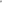 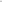 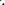 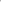 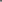 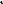 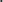 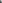 4 КЛАССПредметные результаты изучения литературного чтения. К концу обучения в 4 классе обучающийся научится:осознавать значимость художественной литературы и фольклора для всестороннего развития личности человека, находить в произведениях отражение нравственных ценностей, фактов бытовой и духовной культуры народов России и мира, демонстрировать интерес и положительную мотивацию к систематическому чтению и слушанию художественной литературы и произведений устного народного творчества: читать вслух и про себя в соответствии с учебной задачей, читать вслух целыми словами без пропусков и перестановок букв и слогов доступные по восприятию и небольшие по объёму прозаические и стихотворные произведения (без отметочного оценивания); читать наизусть не менее 5 стихотворений в соответствии с изученной тематикой произведений; различать художественные произведения и познавательные тексты; различать прозаическую и стихотворную речь: называть особенности стихотворного произведения (ритм, рифма), отличать лирическое произведение от эпического; понимать жанровую принадлежность, содержание прочитанного произведения: отвечать на вопросы к учебным и художественным текстам; различать и называть отдельные жанры фольклора (считалки, загадки, пословицы, потешки, народные песни, скороговорки, сказки о животных, бытовые и волшебные), приводить примеры произведений фольклора разных народов России; соотносить читаемый текст с жанром художественной литературы (литературные сказки, рассказы, стихотворения, басни), владеть элементарными умениями анализа и интерпретации текста: определять тему и главную мысль, последовательность событий в тексте произведения, характеризовать героев, давать оценку их поступкам, составлять портретные характеристики персонажей, находить в тексте средства изображения героев (портрет) и выражения их чувств, описание пейзажа и интерьера, устанавливать причинно-следственные связи событий, явлений, поступков героев; участвовать в обсуждении прослушанного (прочитанного) произведения: строить монологическое и диалогическое высказывание с соблюдением норм русского литературного языка (норм произношения, словоупотребления, грамматики); устно и письменно формулировать простые выводы на основе прослушанного (прочитанного) текста, составлять план текста (вопросный, номинативный), пересказывать (устно) подробно, сжато (кратко); читать по ролям с соблюдением норм произношения, инсценировать небольшие эпизоды из произведения; составлять устные и письменные высказывания на заданную тему по содержанию произведения, составлять краткий отзыв о прочитанном произведении по заданному алгоритму; составлять рассказ по иллюстрациям, использовать в соответствии с учебной задачей аппарат издания (обложка, оглавление, аннотация, иллюстрация, предисловие, приложение, примечания); выбирать книги для самостоятельного чтения с учётом рекомендательного списка, рассказывать о прочитанной книге; использовать справочную литературу, электронные образовательные и информационные ресурсы информационно-коммуникационной сети «Интернет» (в условиях контролируемого входа), для получения дополнительной информации в соответствии с учебной задачей.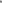 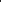 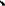 ТЕМАТИЧЕСКОЕ ПЛАНИРОВАНИЕ1 ДОПОЛНИТЕЛЬНЫЙ КЛАСС (132 ЧАСА)2 КЛАСС (136 ЧАСОВ)Тематическое планирование рассчитано на изучение предмета «Литературное чтение» в течение 34 недель (4 ч в неделю).Последовательность тематических блоков и выделенное количество учебных часов (128 часов) на их изучение носят рекомендательный характер и могут быть скорректированы с учётом резервных уроков (8 часов) для обеспечения возможности реализации дифференциации содержания с учётом образовательных потребностей и интересов обучающихся с РАС: на дополнительное включение в планирование тем, авторов, произведений, на рекомендации по организации самостоятельного чтения, на подготовку проектных заданий.3 КЛАСС (136 ЧАСОВ)Тематическое планирование рассчитано на изучение предмета «Литературное чтение» в течение 34 недель (4 ч в неделю).Последовательность тематических блоков и выделенное количество учебных часов (126 часов) на их изучение носят рекомендательный характер и могут быть скорректированы с учётом резервных уроков (10 часов) для обеспечения возможности реализации дифференциации содержания с учётом образовательных потребностей и интересов обучающихся: на дополнительное включение в планирование тем, авторов, произведений, на рекомендации по организации самостоятельного чтения, на консультирование по выполнению проектных заданий.4 КЛАСС (136 ЧАСОВ)Тематическое планирование рассчитано на изучение предмета «Литературное чтение» в течение 34 недель (4 часа в неделю).Последовательность тематических блоков и выделенное количество учебных часов (136 часов) на их изучение носят рекомендательный характер и могут быть скорректированы с учётом резервных уроков (13 часов) для обеспечения возможности реализации дифференциации содержания с учётом образовательных потребностей и интересов обучающихся: на дополнительное включение в планирование тем, авторов, произведений, на рекомендации по организации самостоятельного чтения, на подготовку проектных заданий.При разработке рабочей программы в тематическом планировании должны быть учтены возможности использования электронных (цифровых) образовательных ресурсов, являющихся учебно-методическими материалами (мультимедийные программы, электронные учебники и задачники, электронные библиотеки, виртуальные лаборатории, игровые программы, коллекции цифровых образовательных ресурсов), используемыми для обучения и воспитания различных групп пользователей, представленными в электронном (цифровом) виде и реализующими дидактические возможности ИКТ, содержание которых соответствует законодательству об образовании.№№№№Тема, раздел курсаТема, раздел курсаТема, раздел курсаПрограммное содержаниеПрограммное содержаниеПрограммное содержаниеПрограммное содержаниеМетоды и формы организации обучения. Характеристика деятельности обучающихсяМетоды и формы организации обучения. Характеристика деятельности обучающихсяМетоды и формы организации обучения. Характеристика деятельности обучающихся1.1.1.1.Повторение (8 часов)Повторение (8 часов)Повторение (8 часов)Повторение текстов, прочитанных в рамках изучения интегрированного курса  1 класса «Обучение грамоте»Повторение текстов, прочитанных в рамках изучения интегрированного курса  1 класса «Обучение грамоте»Повторение текстов, прочитанных в рамках изучения интегрированного курса  1 класса «Обучение грамоте»Повторение текстов, прочитанных в рамках изучения интегрированного курса  1 класса «Обучение грамоте»Слушание учителя с визуальной поддержкой, самостоятельное чтение; Слушание учителя с визуальной поддержкой, самостоятельное чтение; Слушание учителя с визуальной поддержкой, самостоятельное чтение; 2.2.2.2.Сказканародная(фольклорная) илитературная (авторская) (16 часов)Сказканародная(фольклорная) илитературная (авторская) (16 часов)Сказканародная(фольклорная) илитературная (авторская) (16 часов)Восприятие текстапроизведений художественной литературыи устного народноготворчества. Фольклорная и литературная(авторская) сказка:сходство и различия. Реальность и волшебство в сказке. Событийная сторонасказок: последовательность событийв фольклорной(народной) и литературной (авторской) сказке. Отражениесюжета в иллюстрациях. Герои сказочныхпроизведений. Нравственные ценностии идеи, традиции,быт, культура в русских народныхи литературных(авторских) сказках,поступки, отражающие нравственныекачества (отношение кприроде, людям,предметам).Восприятие текстапроизведений художественной литературыи устного народноготворчества. Фольклорная и литературная(авторская) сказка:сходство и различия. Реальность и волшебство в сказке. Событийная сторонасказок: последовательность событийв фольклорной(народной) и литературной (авторской) сказке. Отражениесюжета в иллюстрациях. Герои сказочныхпроизведений. Нравственные ценностии идеи, традиции,быт, культура в русских народныхи литературных(авторских) сказках,поступки, отражающие нравственныекачества (отношение кприроде, людям,предметам).Восприятие текстапроизведений художественной литературыи устного народноготворчества. Фольклорная и литературная(авторская) сказка:сходство и различия. Реальность и волшебство в сказке. Событийная сторонасказок: последовательность событийв фольклорной(народной) и литературной (авторской) сказке. Отражениесюжета в иллюстрациях. Герои сказочныхпроизведений. Нравственные ценностии идеи, традиции,быт, культура в русских народныхи литературных(авторских) сказках,поступки, отражающие нравственныекачества (отношение кприроде, людям,предметам).Восприятие текстапроизведений художественной литературыи устного народноготворчества. Фольклорная и литературная(авторская) сказка:сходство и различия. Реальность и волшебство в сказке. Событийная сторонасказок: последовательность событийв фольклорной(народной) и литературной (авторской) сказке. Отражениесюжета в иллюстрациях. Герои сказочныхпроизведений. Нравственные ценностии идеи, традиции,быт, культура в русских народныхи литературных(авторских) сказках,поступки, отражающие нравственныекачества (отношение кприроде, людям,предметам).Слушание чтения учителем фольклорных произведений(на примере русских народных сказок: «Кот, петух и лиса»,«Кот и лиса», «Жихарка», «Лисичка-сестричка и волк»и литературных (авторских): К. И. Чуковский «Айболит», «Муха-Цокотуха», С. Я. Маршак «Тихая сказка», В. Г. Сутеев «Палочка-выручалочка») с визуальной опорой.Учебный диалог: обсуждение вопросов — «какова тема сказки»,«кто её герои», «что произошло (что происходило) в сказке» с использованием для ответов опорных карточек.Задание на формулирование предложений с использованиемвопросительного слова с учётом фактического содержаниятекста (где? как? когда? почему?) с использованием для ответов опорных карточек.Упражнение в самостоятельном чтении вслух целыми словами (в соответствии с индивидуальными возможностями учащегося).Смысловое чтение народных (фольклорных) и литературных(авторских) сказок. Например, русские народные сказки: «Лисаи рак», «Лисица и тетерев», «Журавль и цапля», «Волк и семеро козлят», «Лиса и заяц», татарская народная сказка «Двалентяя», ингушская народная сказка «Заяц и черепаха»,литературные (авторские) сказки: К. Д. Ушинский «Петухи собака», «Лиса и козёл», В. Г. Сутеев «Кораблик»,В. В. Бианки «Лис и Мышонок», Е. И. Чарушин «Теремок»,А. С. Пушкин «Сказка о царе Салтане…» (отрывок) и др.(не менее 4 произведений по выбору).Работа с текстом произведения: поиск описания героев сказки,характеристика героя с использованием примеров из текста.Дифференцированная работа: упражнение в чтении по ролям. Коллективная работа: восстановление последовательностисобытий сказки с опорой на иллюстрацию (рисунок).Пересказ (устно) сказки с соблюдением последовательностисобытий с опорой на иллюстрации (рисунки).Учебный диалог: определение нравственного содержания прочитанного произведения и ответ на вопрос «Чему учит сказка?», Творческое задание: коллективное придумывание продолжения текста сказки по предложенному началу (не менее 3 предложений).Группировка книг с фольклорными (народными) и литературными (авторскими) сказками, коллективная работа или работа в в парах по заполнению таблицы, проверка работы под руководством учителя.Слушание чтения учителем фольклорных произведений(на примере русских народных сказок: «Кот, петух и лиса»,«Кот и лиса», «Жихарка», «Лисичка-сестричка и волк»и литературных (авторских): К. И. Чуковский «Айболит», «Муха-Цокотуха», С. Я. Маршак «Тихая сказка», В. Г. Сутеев «Палочка-выручалочка») с визуальной опорой.Учебный диалог: обсуждение вопросов — «какова тема сказки»,«кто её герои», «что произошло (что происходило) в сказке» с использованием для ответов опорных карточек.Задание на формулирование предложений с использованиемвопросительного слова с учётом фактического содержаниятекста (где? как? когда? почему?) с использованием для ответов опорных карточек.Упражнение в самостоятельном чтении вслух целыми словами (в соответствии с индивидуальными возможностями учащегося).Смысловое чтение народных (фольклорных) и литературных(авторских) сказок. Например, русские народные сказки: «Лисаи рак», «Лисица и тетерев», «Журавль и цапля», «Волк и семеро козлят», «Лиса и заяц», татарская народная сказка «Двалентяя», ингушская народная сказка «Заяц и черепаха»,литературные (авторские) сказки: К. Д. Ушинский «Петухи собака», «Лиса и козёл», В. Г. Сутеев «Кораблик»,В. В. Бианки «Лис и Мышонок», Е. И. Чарушин «Теремок»,А. С. Пушкин «Сказка о царе Салтане…» (отрывок) и др.(не менее 4 произведений по выбору).Работа с текстом произведения: поиск описания героев сказки,характеристика героя с использованием примеров из текста.Дифференцированная работа: упражнение в чтении по ролям. Коллективная работа: восстановление последовательностисобытий сказки с опорой на иллюстрацию (рисунок).Пересказ (устно) сказки с соблюдением последовательностисобытий с опорой на иллюстрации (рисунки).Учебный диалог: определение нравственного содержания прочитанного произведения и ответ на вопрос «Чему учит сказка?», Творческое задание: коллективное придумывание продолжения текста сказки по предложенному началу (не менее 3 предложений).Группировка книг с фольклорными (народными) и литературными (авторскими) сказками, коллективная работа или работа в в парах по заполнению таблицы, проверка работы под руководством учителя.Слушание чтения учителем фольклорных произведений(на примере русских народных сказок: «Кот, петух и лиса»,«Кот и лиса», «Жихарка», «Лисичка-сестричка и волк»и литературных (авторских): К. И. Чуковский «Айболит», «Муха-Цокотуха», С. Я. Маршак «Тихая сказка», В. Г. Сутеев «Палочка-выручалочка») с визуальной опорой.Учебный диалог: обсуждение вопросов — «какова тема сказки»,«кто её герои», «что произошло (что происходило) в сказке» с использованием для ответов опорных карточек.Задание на формулирование предложений с использованиемвопросительного слова с учётом фактического содержаниятекста (где? как? когда? почему?) с использованием для ответов опорных карточек.Упражнение в самостоятельном чтении вслух целыми словами (в соответствии с индивидуальными возможностями учащегося).Смысловое чтение народных (фольклорных) и литературных(авторских) сказок. Например, русские народные сказки: «Лисаи рак», «Лисица и тетерев», «Журавль и цапля», «Волк и семеро козлят», «Лиса и заяц», татарская народная сказка «Двалентяя», ингушская народная сказка «Заяц и черепаха»,литературные (авторские) сказки: К. Д. Ушинский «Петухи собака», «Лиса и козёл», В. Г. Сутеев «Кораблик»,В. В. Бианки «Лис и Мышонок», Е. И. Чарушин «Теремок»,А. С. Пушкин «Сказка о царе Салтане…» (отрывок) и др.(не менее 4 произведений по выбору).Работа с текстом произведения: поиск описания героев сказки,характеристика героя с использованием примеров из текста.Дифференцированная работа: упражнение в чтении по ролям. Коллективная работа: восстановление последовательностисобытий сказки с опорой на иллюстрацию (рисунок).Пересказ (устно) сказки с соблюдением последовательностисобытий с опорой на иллюстрации (рисунки).Учебный диалог: определение нравственного содержания прочитанного произведения и ответ на вопрос «Чему учит сказка?», Творческое задание: коллективное придумывание продолжения текста сказки по предложенному началу (не менее 3 предложений).Группировка книг с фольклорными (народными) и литературными (авторскими) сказками, коллективная работа или работа в в парах по заполнению таблицы, проверка работы под руководством учителя.2222Произведения о детях и для детей (28 часов)Произведения о детях и для детей (28 часов)Произведения о детях и для детей (28 часов)Понятие «тема произведения» (общее представление): чему посвящено, о чём рассказывает. Произведенияодной темы, но разных жанров: рассказ, стихотворение, сказка (общее представление на примере произведений К. Д. Ушинского, Л. Н. Толстого, В. Г. Сутеева,Е. А. Пермяка, В. А. Осеевой, А. Л. Барто,Ю. И. Ермолаева, Р. С. Сефа и др.).Характеристика героя произведения, общая оценка поступков. Понимание заголовка произведения, его соотношения с содержанием произведения и его идеей. Осознание нравственно-этических понятий: друг, дружба, забота, труд, взаимопомощь.Понятие «тема произведения» (общее представление): чему посвящено, о чём рассказывает. Произведенияодной темы, но разных жанров: рассказ, стихотворение, сказка (общее представление на примере произведений К. Д. Ушинского, Л. Н. Толстого, В. Г. Сутеева,Е. А. Пермяка, В. А. Осеевой, А. Л. Барто,Ю. И. Ермолаева, Р. С. Сефа и др.).Характеристика героя произведения, общая оценка поступков. Понимание заголовка произведения, его соотношения с содержанием произведения и его идеей. Осознание нравственно-этических понятий: друг, дружба, забота, труд, взаимопомощь.Понятие «тема произведения» (общее представление): чему посвящено, о чём рассказывает. Произведенияодной темы, но разных жанров: рассказ, стихотворение, сказка (общее представление на примере произведений К. Д. Ушинского, Л. Н. Толстого, В. Г. Сутеева,Е. А. Пермяка, В. А. Осеевой, А. Л. Барто,Ю. И. Ермолаева, Р. С. Сефа и др.).Характеристика героя произведения, общая оценка поступков. Понимание заголовка произведения, его соотношения с содержанием произведения и его идеей. Осознание нравственно-этических понятий: друг, дружба, забота, труд, взаимопомощь.Понятие «тема произведения» (общее представление): чему посвящено, о чём рассказывает. Произведенияодной темы, но разных жанров: рассказ, стихотворение, сказка (общее представление на примере произведений К. Д. Ушинского, Л. Н. Толстого, В. Г. Сутеева,Е. А. Пермяка, В. А. Осеевой, А. Л. Барто,Ю. И. Ермолаева, Р. С. Сефа и др.).Характеристика героя произведения, общая оценка поступков. Понимание заголовка произведения, его соотношения с содержанием произведения и его идеей. Осознание нравственно-этических понятий: друг, дружба, забота, труд, взаимопомощь.Упражнение в чтении вслух разножанровых произведений о детях (использовать слоговое плавное чтение с переходом на чтение словами, в соответствии с индивидуальными возможностями учащихся). Не менее шести произведений по выбору, например: К. Д. Ушинский «Играющие собаки», «Худо тому, кто добра не делает никому», Л. Н. Толстой «Косточка», В. Г. Сутеев «Чей же гриб?», Е. А. Пермяк «Самое страшное», «Торопливый ножик», В. А. Осеева «Плохо», «Три товарища», А. Л. Барто «Подари, подари…», «Я — лишний», Н. М. Артюхова «Саша-дразнилка», Ю. И. Ермолаев «Лучший друг», Р.  С. Сеф «Совет».Беседа (выполнение тестового задания) по выявлению понимания прочитанного произведения: определение темы (о детях) и главной мысли произведения. Работа с текстом произведения: читать по частям, отвечать на вопросы к тексту произведения с использованием  визуальной опоры. Составление рассказа о герое по предложенному алгоритму.Учебный диалог: обсуждение прочитанного произведения, осознание нравственно-этического содержания произведения. Работа с использованием метода социальных историй.Упражнение в формулировании предложений с использованием вопросительного слова с учётом фактического содержания текста (где? как? когда? почему?) с использованием карточек, схем, других визуальных опор.Задание на восстановление последовательности событий в прочитанных произведениях с использованием визуализации.Пересказ (устно) содержания произведения с визуальной опорой на иллюстрации, вопросы и на предложенный план.Коллективная работа или работа в парах: сравнение предложенных учителем произведений по указанным критериям и заполнение таблицы. Проверка работы по готовому образцу.Работа по группам с книгами о детях: рассматривание, чтение заголовка и автора произведения, нахождение указанного произведения, ориентируясь на содержание (оглавление). Рассказ о прочитанной книге (произведении): составление высказывания о содержании (не менее 2 предложений).Упражнение в чтении вслух разножанровых произведений о детях (использовать слоговое плавное чтение с переходом на чтение словами, в соответствии с индивидуальными возможностями учащихся). Не менее шести произведений по выбору, например: К. Д. Ушинский «Играющие собаки», «Худо тому, кто добра не делает никому», Л. Н. Толстой «Косточка», В. Г. Сутеев «Чей же гриб?», Е. А. Пермяк «Самое страшное», «Торопливый ножик», В. А. Осеева «Плохо», «Три товарища», А. Л. Барто «Подари, подари…», «Я — лишний», Н. М. Артюхова «Саша-дразнилка», Ю. И. Ермолаев «Лучший друг», Р.  С. Сеф «Совет».Беседа (выполнение тестового задания) по выявлению понимания прочитанного произведения: определение темы (о детях) и главной мысли произведения. Работа с текстом произведения: читать по частям, отвечать на вопросы к тексту произведения с использованием  визуальной опоры. Составление рассказа о герое по предложенному алгоритму.Учебный диалог: обсуждение прочитанного произведения, осознание нравственно-этического содержания произведения. Работа с использованием метода социальных историй.Упражнение в формулировании предложений с использованием вопросительного слова с учётом фактического содержания текста (где? как? когда? почему?) с использованием карточек, схем, других визуальных опор.Задание на восстановление последовательности событий в прочитанных произведениях с использованием визуализации.Пересказ (устно) содержания произведения с визуальной опорой на иллюстрации, вопросы и на предложенный план.Коллективная работа или работа в парах: сравнение предложенных учителем произведений по указанным критериям и заполнение таблицы. Проверка работы по готовому образцу.Работа по группам с книгами о детях: рассматривание, чтение заголовка и автора произведения, нахождение указанного произведения, ориентируясь на содержание (оглавление). Рассказ о прочитанной книге (произведении): составление высказывания о содержании (не менее 2 предложений).Упражнение в чтении вслух разножанровых произведений о детях (использовать слоговое плавное чтение с переходом на чтение словами, в соответствии с индивидуальными возможностями учащихся). Не менее шести произведений по выбору, например: К. Д. Ушинский «Играющие собаки», «Худо тому, кто добра не делает никому», Л. Н. Толстой «Косточка», В. Г. Сутеев «Чей же гриб?», Е. А. Пермяк «Самое страшное», «Торопливый ножик», В. А. Осеева «Плохо», «Три товарища», А. Л. Барто «Подари, подари…», «Я — лишний», Н. М. Артюхова «Саша-дразнилка», Ю. И. Ермолаев «Лучший друг», Р.  С. Сеф «Совет».Беседа (выполнение тестового задания) по выявлению понимания прочитанного произведения: определение темы (о детях) и главной мысли произведения. Работа с текстом произведения: читать по частям, отвечать на вопросы к тексту произведения с использованием  визуальной опоры. Составление рассказа о герое по предложенному алгоритму.Учебный диалог: обсуждение прочитанного произведения, осознание нравственно-этического содержания произведения. Работа с использованием метода социальных историй.Упражнение в формулировании предложений с использованием вопросительного слова с учётом фактического содержания текста (где? как? когда? почему?) с использованием карточек, схем, других визуальных опор.Задание на восстановление последовательности событий в прочитанных произведениях с использованием визуализации.Пересказ (устно) содержания произведения с визуальной опорой на иллюстрации, вопросы и на предложенный план.Коллективная работа или работа в парах: сравнение предложенных учителем произведений по указанным критериям и заполнение таблицы. Проверка работы по готовому образцу.Работа по группам с книгами о детях: рассматривание, чтение заголовка и автора произведения, нахождение указанного произведения, ориентируясь на содержание (оглавление). Рассказ о прочитанной книге (произведении): составление высказывания о содержании (не менее 2 предложений).333Произведения о родной природе (12 часов)Произведения о родной природе (12 часов)Произведения о родной природе (12 часов)Восприятие и самостоятельное чтение поэтических произведений о природе(на примере доступных произведений А. С. Пушкина, Ф. И. Тютчева, С. А. Есенина, А. Н. Плещеева, Е. А. Баратынского, И С Никитина, Е. Ф. Трутневой, А. Л. Барто,С. Я. Маршака). Тема поэтических произведений: времена года, человек и природа; Родина, природа родного края. Чтение поэтических описаний картин природы (пейзажной лирики) с визуальной поддержкой.Определение темы стихотворных произведений (3–4 по выбору).Работа с текстом произведения: различение на слух стихотворного и нестихотворного текста, определение особенностей стихотворной речи (ритм, созвучные слова (рифма).Выразительное чтение стихотворений (в соответствии с индивидуальными возможностями)Сравнение произведений на одну тему разных авторов: А. Н. Майков «Ласточка примчалась…», А. Н. Плещеев.«Весна» (отрывок), «Травка зеленеет…», С. Д. Дрожжин «Пройдёт зима холодная…», С. А. Есенин «Черёмуха»,И. З. Суриков «Лето», «Зима», Т. М. Белозёров «Подснежники», С. Я. Маршак «Апрель», И. П. Токмакова «Ручей»,«Весна», И. С. Соколов-Микитов «Русский лес». Чтение поэтических описаний картин природы (пейзажной лирики) с визуальной поддержкой.Определение темы стихотворных произведений (3–4 по выбору).Работа с текстом произведения: различение на слух стихотворного и нестихотворного текста, определение особенностей стихотворной речи (ритм, созвучные слова (рифма).Выразительное чтение стихотворений (в соответствии с индивидуальными возможностями)Сравнение произведений на одну тему разных авторов: А. Н. Майков «Ласточка примчалась…», А. Н. Плещеев.«Весна» (отрывок), «Травка зеленеет…», С. Д. Дрожжин «Пройдёт зима холодная…», С. А. Есенин «Черёмуха»,И. З. Суриков «Лето», «Зима», Т. М. Белозёров «Подснежники», С. Я. Маршак «Апрель», И. П. Токмакова «Ручей»,«Весна», И. С. Соколов-Микитов «Русский лес». Чтение поэтических описаний картин природы (пейзажной лирики) с визуальной поддержкой.Определение темы стихотворных произведений (3–4 по выбору).Работа с текстом произведения: различение на слух стихотворного и нестихотворного текста, определение особенностей стихотворной речи (ритм, созвучные слова (рифма).Выразительное чтение стихотворений (в соответствии с индивидуальными возможностями)Сравнение произведений на одну тему разных авторов: А. Н. Майков «Ласточка примчалась…», А. Н. Плещеев.«Весна» (отрывок), «Травка зеленеет…», С. Д. Дрожжин «Пройдёт зима холодная…», С. А. Есенин «Черёмуха»,И. З. Суриков «Лето», «Зима», Т. М. Белозёров «Подснежники», С. Я. Маршак «Апрель», И. П. Токмакова «Ручей»,«Весна», И. С. Соколов-Микитов «Русский лес». Чтение поэтических описаний картин природы (пейзажной лирики) с визуальной поддержкой.Определение темы стихотворных произведений (3–4 по выбору).Работа с текстом произведения: различение на слух стихотворного и нестихотворного текста, определение особенностей стихотворной речи (ритм, созвучные слова (рифма).Выразительное чтение стихотворений (в соответствии с индивидуальными возможностями)Сравнение произведений на одну тему разных авторов: А. Н. Майков «Ласточка примчалась…», А. Н. Плещеев.«Весна» (отрывок), «Травка зеленеет…», С. Д. Дрожжин «Пройдёт зима холодная…», С. А. Есенин «Черёмуха»,И. З. Суриков «Лето», «Зима», Т. М. Белозёров «Подснежники», С. Я. Маршак «Апрель», И. П. Токмакова «Ручей»,«Весна», И. С. Соколов-Микитов «Русский лес». Чтение поэтических описаний картин природы (пейзажной лирики) с визуальной поддержкой.Определение темы стихотворных произведений (3–4 по выбору).Работа с текстом произведения: различение на слух стихотворного и нестихотворного текста, определение особенностей стихотворной речи (ритм, созвучные слова (рифма).Выразительное чтение стихотворений (в соответствии с индивидуальными возможностями)Сравнение произведений на одну тему разных авторов: А. Н. Майков «Ласточка примчалась…», А. Н. Плещеев.«Весна» (отрывок), «Травка зеленеет…», С. Д. Дрожжин «Пройдёт зима холодная…», С. А. Есенин «Черёмуха»,И. З. Суриков «Лето», «Зима», Т. М. Белозёров «Подснежники», С. Я. Маршак «Апрель», И. П. Токмакова «Ручей»,«Весна», И. С. Соколов-Микитов «Русский лес». Чтение поэтических описаний картин природы (пейзажной лирики) с визуальной поддержкой.Определение темы стихотворных произведений (3–4 по выбору).Работа с текстом произведения: различение на слух стихотворного и нестихотворного текста, определение особенностей стихотворной речи (ритм, созвучные слова (рифма).Выразительное чтение стихотворений (в соответствии с индивидуальными возможностями)Сравнение произведений на одну тему разных авторов: А. Н. Майков «Ласточка примчалась…», А. Н. Плещеев.«Весна» (отрывок), «Травка зеленеет…», С. Д. Дрожжин «Пройдёт зима холодная…», С. А. Есенин «Черёмуха»,И. З. Суриков «Лето», «Зима», Т. М. Белозёров «Подснежники», С. Я. Маршак «Апрель», И. П. Токмакова «Ручей»,«Весна», И. С. Соколов-Микитов «Русский лес». Чтение поэтических описаний картин природы (пейзажной лирики) с визуальной поддержкой.Определение темы стихотворных произведений (3–4 по выбору).Работа с текстом произведения: различение на слух стихотворного и нестихотворного текста, определение особенностей стихотворной речи (ритм, созвучные слова (рифма).Выразительное чтение стихотворений (в соответствии с индивидуальными возможностями)Сравнение произведений на одну тему разных авторов: А. Н. Майков «Ласточка примчалась…», А. Н. Плещеев.«Весна» (отрывок), «Травка зеленеет…», С. Д. Дрожжин «Пройдёт зима холодная…», С. А. Есенин «Черёмуха»,И. З. Суриков «Лето», «Зима», Т. М. Белозёров «Подснежники», С. Я. Маршак «Апрель», И. П. Токмакова «Ручей»,«Весна», И. С. Соколов-Микитов «Русский лес».Особенности стихотворной речи, сравнение с прозаической: рифма, ритм (практическое ознакомление). Настроение, которое рождает поэтическое произведение. Отражение нравственной идеи в произведении: любовь к Родине, природе родного края. Иллюстрация к произведению как отражение эмоционального отклика на произведение. Выразительное чтение поэзии. Особенности стихотворной речи, сравнение с прозаической: рифма, ритм (практическое ознакомление). Настроение, которое рождает поэтическое произведение. Отражение нравственной идеи в произведении: любовь к Родине, природе родного края. Иллюстрация к произведению как отражение эмоционального отклика на произведение. Выразительное чтение поэзии. Особенности стихотворной речи, сравнение с прозаической: рифма, ритм (практическое ознакомление). Настроение, которое рождает поэтическое произведение. Отражение нравственной идеи в произведении: любовь к Родине, природе родного края. Иллюстрация к произведению как отражение эмоционального отклика на произведение. Выразительное чтение поэзии. Особенности стихотворной речи, сравнение с прозаической: рифма, ритм (практическое ознакомление). Настроение, которое рождает поэтическое произведение. Отражение нравственной идеи в произведении: любовь к Родине, природе родного края. Иллюстрация к произведению как отражение эмоционального отклика на произведение. Выразительное чтение поэзии. Рассматривание репродукций картин и характеристика зрительных образов, переданных в художественном произведении. Например, И. Э. Грабарь «Март», «Иней. Восход солнца»,А. А. Рылов «Цветистый луг», И. И. Шишкин «Рожь»,В. Д. Поленов «Золотая осень», И. И. Левитан «Осень» и др. Чтение наизусть стихотворений о родной природе (не менее 2). Работа с книгами: рассматривание, самостоятельное чтение, представление прочитанного произведения.Составление списка авторов, которые писали о природе (с помощью учителя).Рассматривание репродукций картин и характеристика зрительных образов, переданных в художественном произведении. Например, И. Э. Грабарь «Март», «Иней. Восход солнца»,А. А. Рылов «Цветистый луг», И. И. Шишкин «Рожь»,В. Д. Поленов «Золотая осень», И. И. Левитан «Осень» и др. Чтение наизусть стихотворений о родной природе (не менее 2). Работа с книгами: рассматривание, самостоятельное чтение, представление прочитанного произведения.Составление списка авторов, которые писали о природе (с помощью учителя).Рассматривание репродукций картин и характеристика зрительных образов, переданных в художественном произведении. Например, И. Э. Грабарь «Март», «Иней. Восход солнца»,А. А. Рылов «Цветистый луг», И. И. Шишкин «Рожь»,В. Д. Поленов «Золотая осень», И. И. Левитан «Осень» и др. Чтение наизусть стихотворений о родной природе (не менее 2). Работа с книгами: рассматривание, самостоятельное чтение, представление прочитанного произведения.Составление списка авторов, которые писали о природе (с помощью учителя).4444Устное народное творчество — малые фольклорные жанры (8 часов)Устное народное творчество — малые фольклорные жанры (8 часов)Устное народное творчество — малые фольклорные жанры (8 часов)Многообразие малых жанров устного народного творчества: потешка, загадка, пословица, их назначение (веселить, потешать, играть, поучать). Особенности разных малых фольклорных жанров. Потешка — игровой народный фольклор. Загадки — средство воспитания живости ума, сообразительности. Пословицы — проявление народной мудрости, средство воспитания понимания жизненных правил.Многообразие малых жанров устного народного творчества: потешка, загадка, пословица, их назначение (веселить, потешать, играть, поучать). Особенности разных малых фольклорных жанров. Потешка — игровой народный фольклор. Загадки — средство воспитания живости ума, сообразительности. Пословицы — проявление народной мудрости, средство воспитания понимания жизненных правил.Многообразие малых жанров устного народного творчества: потешка, загадка, пословица, их назначение (веселить, потешать, играть, поучать). Особенности разных малых фольклорных жанров. Потешка — игровой народный фольклор. Загадки — средство воспитания живости ума, сообразительности. Пословицы — проявление народной мудрости, средство воспитания понимания жизненных правил.Многообразие малых жанров устного народного творчества: потешка, загадка, пословица, их назначение (веселить, потешать, играть, поучать). Особенности разных малых фольклорных жанров. Потешка — игровой народный фольклор. Загадки — средство воспитания живости ума, сообразительности. Пословицы — проявление народной мудрости, средство воспитания понимания жизненных правил.Упражнение в чтении вслух (использовать слоговое плавное чтение с переходом на чтение словами, в соответствии с индивидуальными возможностями учащихся).Анализ потешек, считалок, загадок: поиск ключевых слов, помогающих охарактеризовать жанр произведения и назвать его (не менее шести произведений).Разыгрывание в совместной деятельности небольших диалогов с учётом поставленной цели (организация начала игры, веселить, потешать).Драматизация потешек.Игра «Вспомни и назови»: определение жанров прослушанных и прочитанных произведений: потешка, загадка, сказка, рассказ, стихотворение.Пословицы?Упражнение в чтении вслух (использовать слоговое плавное чтение с переходом на чтение словами, в соответствии с индивидуальными возможностями учащихся).Анализ потешек, считалок, загадок: поиск ключевых слов, помогающих охарактеризовать жанр произведения и назвать его (не менее шести произведений).Разыгрывание в совместной деятельности небольших диалогов с учётом поставленной цели (организация начала игры, веселить, потешать).Драматизация потешек.Игра «Вспомни и назови»: определение жанров прослушанных и прочитанных произведений: потешка, загадка, сказка, рассказ, стихотворение.Пословицы?Упражнение в чтении вслух (использовать слоговое плавное чтение с переходом на чтение словами, в соответствии с индивидуальными возможностями учащихся).Анализ потешек, считалок, загадок: поиск ключевых слов, помогающих охарактеризовать жанр произведения и назвать его (не менее шести произведений).Разыгрывание в совместной деятельности небольших диалогов с учётом поставленной цели (организация начала игры, веселить, потешать).Драматизация потешек.Игра «Вспомни и назови»: определение жанров прослушанных и прочитанных произведений: потешка, загадка, сказка, рассказ, стихотворение.Пословицы?5555Произведения о братьях наших меньших(24 часа)Произведения о братьях наших меньших(24 часа)Произведения о братьях наших меньших(24 часа)Животные — герои произведений. Цельи назначение произведений о взаимоотношениях человека и животных — воспитание добрых чувств и бережного отношения к животным. Виды текстов: художественный и научно-познавательный,их сравнение. Характеристика героя:описание его внешности, поступки, речь. Осознание нравственно-этических понятий: любовь и забота о животных.Животные — герои произведений. Цельи назначение произведений о взаимоотношениях человека и животных — воспитание добрых чувств и бережного отношения к животным. Виды текстов: художественный и научно-познавательный,их сравнение. Характеристика героя:описание его внешности, поступки, речь. Осознание нравственно-этических понятий: любовь и забота о животных.Животные — герои произведений. Цельи назначение произведений о взаимоотношениях человека и животных — воспитание добрых чувств и бережного отношения к животным. Виды текстов: художественный и научно-познавательный,их сравнение. Характеристика героя:описание его внешности, поступки, речь. Осознание нравственно-этических понятий: любовь и забота о животных.Животные — герои произведений. Цельи назначение произведений о взаимоотношениях человека и животных — воспитание добрых чувств и бережного отношения к животным. Виды текстов: художественный и научно-познавательный,их сравнение. Характеристика героя:описание его внешности, поступки, речь. Осознание нравственно-этических понятий: любовь и забота о животных.Слушание произведений о животных с использованием визуальной опоры. Например, произведения Н. И. Сладкова «Без слов», «На одном бревне», Ю. И. Коваля «Бабочка», Е. И. Чарушина «Про Томку», А. Л. Барто «Страшная птица», «Вам не нужна сорока?».Беседа по выявлению понимания прослушанного произведения, ответы на вопросы о впечатлении от произведения. Самостоятельное чтение произведений о животных, различение прозаического и стихотворного текстов. Например, Е. А. Благинина «Котёнок», «В лесу смешная птица», «Жук, жук, где твой дом?», Э. Ю. Шим «Жук на ниточке», В. Д. Берестов«Выводок», «Цыплята», С. В. Михалков «Мой щенок», «Трезор», «Зяблик», И. П. Токмакова «Купите собаку», «Разговорсиницы и дятла», И. А. Мазнин «Давайте дружить».Учебный диалог по обсуждению прочитанного произведения:определение темы, осознание нравственно-этического содержания произведения (любовь и забота о братьяхнаших меньших, бережное отношение к природе).Работа с текстом: нахождение в тексте слов, характеризующихгероя (внешность, поступки) в произведениях разных авторов(3–4 по выбору). Например, Н. И. Сладков «Лисицаи Ёж», М. М. Пришвин «Ёж», Ю. Н. Могутин «Убежал»,Б. В. Заходер «Ёжик», Е. И. Чарушин «Томка», «Томка икорова», «Томкины сны».Упражнение на восстановление последовательности событийв произведении: чтение по частям, придумывание заголовкак каждой части, составление картинного плана (под руководством учителя).Пересказ (устно) содержания произведения с соблюдениемпоследовательности событий с опорой на иллюстрации и ключевые слова. Работа с текстом произведения: характеристика героев.Задание на сравнение художественного и научно-познавательного текстов: сходство и различия, цель создания, формулировка вопросов к фактическому содержанию текста. Например, В. Д. Берестов «Лягушата», В. В. Бианки «Голубые лягушки», М. С. Пляцковский «Цап Царапыч», Г. В. Сапгир «Кошка», загадки о животных.Обращение к справочной литературе для расширения своих знаний и получения дополнительной информации о животных. Составление письменного высказывания (не менее 3 предложений) о своём отношении к животным, природе, сочинение рассказа о любимом питомце (собаке, кошке) с использованием рисунков. Коллективная работа или работа в парах: сравнение предложенных произведений по автору, теме, главной мысли, заполнение таблицы. Интерпретация произведения в творческой деятельности: инсценирование отдельных эпизодов, отрывков из произведений о животных.Составление выставки книг по изучаемой теме.Слушание произведений о животных с использованием визуальной опоры. Например, произведения Н. И. Сладкова «Без слов», «На одном бревне», Ю. И. Коваля «Бабочка», Е. И. Чарушина «Про Томку», А. Л. Барто «Страшная птица», «Вам не нужна сорока?».Беседа по выявлению понимания прослушанного произведения, ответы на вопросы о впечатлении от произведения. Самостоятельное чтение произведений о животных, различение прозаического и стихотворного текстов. Например, Е. А. Благинина «Котёнок», «В лесу смешная птица», «Жук, жук, где твой дом?», Э. Ю. Шим «Жук на ниточке», В. Д. Берестов«Выводок», «Цыплята», С. В. Михалков «Мой щенок», «Трезор», «Зяблик», И. П. Токмакова «Купите собаку», «Разговорсиницы и дятла», И. А. Мазнин «Давайте дружить».Учебный диалог по обсуждению прочитанного произведения:определение темы, осознание нравственно-этического содержания произведения (любовь и забота о братьяхнаших меньших, бережное отношение к природе).Работа с текстом: нахождение в тексте слов, характеризующихгероя (внешность, поступки) в произведениях разных авторов(3–4 по выбору). Например, Н. И. Сладков «Лисицаи Ёж», М. М. Пришвин «Ёж», Ю. Н. Могутин «Убежал»,Б. В. Заходер «Ёжик», Е. И. Чарушин «Томка», «Томка икорова», «Томкины сны».Упражнение на восстановление последовательности событийв произведении: чтение по частям, придумывание заголовкак каждой части, составление картинного плана (под руководством учителя).Пересказ (устно) содержания произведения с соблюдениемпоследовательности событий с опорой на иллюстрации и ключевые слова. Работа с текстом произведения: характеристика героев.Задание на сравнение художественного и научно-познавательного текстов: сходство и различия, цель создания, формулировка вопросов к фактическому содержанию текста. Например, В. Д. Берестов «Лягушата», В. В. Бианки «Голубые лягушки», М. С. Пляцковский «Цап Царапыч», Г. В. Сапгир «Кошка», загадки о животных.Обращение к справочной литературе для расширения своих знаний и получения дополнительной информации о животных. Составление письменного высказывания (не менее 3 предложений) о своём отношении к животным, природе, сочинение рассказа о любимом питомце (собаке, кошке) с использованием рисунков. Коллективная работа или работа в парах: сравнение предложенных произведений по автору, теме, главной мысли, заполнение таблицы. Интерпретация произведения в творческой деятельности: инсценирование отдельных эпизодов, отрывков из произведений о животных.Составление выставки книг по изучаемой теме.Слушание произведений о животных с использованием визуальной опоры. Например, произведения Н. И. Сладкова «Без слов», «На одном бревне», Ю. И. Коваля «Бабочка», Е. И. Чарушина «Про Томку», А. Л. Барто «Страшная птица», «Вам не нужна сорока?».Беседа по выявлению понимания прослушанного произведения, ответы на вопросы о впечатлении от произведения. Самостоятельное чтение произведений о животных, различение прозаического и стихотворного текстов. Например, Е. А. Благинина «Котёнок», «В лесу смешная птица», «Жук, жук, где твой дом?», Э. Ю. Шим «Жук на ниточке», В. Д. Берестов«Выводок», «Цыплята», С. В. Михалков «Мой щенок», «Трезор», «Зяблик», И. П. Токмакова «Купите собаку», «Разговорсиницы и дятла», И. А. Мазнин «Давайте дружить».Учебный диалог по обсуждению прочитанного произведения:определение темы, осознание нравственно-этического содержания произведения (любовь и забота о братьяхнаших меньших, бережное отношение к природе).Работа с текстом: нахождение в тексте слов, характеризующихгероя (внешность, поступки) в произведениях разных авторов(3–4 по выбору). Например, Н. И. Сладков «Лисицаи Ёж», М. М. Пришвин «Ёж», Ю. Н. Могутин «Убежал»,Б. В. Заходер «Ёжик», Е. И. Чарушин «Томка», «Томка икорова», «Томкины сны».Упражнение на восстановление последовательности событийв произведении: чтение по частям, придумывание заголовкак каждой части, составление картинного плана (под руководством учителя).Пересказ (устно) содержания произведения с соблюдениемпоследовательности событий с опорой на иллюстрации и ключевые слова. Работа с текстом произведения: характеристика героев.Задание на сравнение художественного и научно-познавательного текстов: сходство и различия, цель создания, формулировка вопросов к фактическому содержанию текста. Например, В. Д. Берестов «Лягушата», В. В. Бианки «Голубые лягушки», М. С. Пляцковский «Цап Царапыч», Г. В. Сапгир «Кошка», загадки о животных.Обращение к справочной литературе для расширения своих знаний и получения дополнительной информации о животных. Составление письменного высказывания (не менее 3 предложений) о своём отношении к животным, природе, сочинение рассказа о любимом питомце (собаке, кошке) с использованием рисунков. Коллективная работа или работа в парах: сравнение предложенных произведений по автору, теме, главной мысли, заполнение таблицы. Интерпретация произведения в творческой деятельности: инсценирование отдельных эпизодов, отрывков из произведений о животных.Составление выставки книг по изучаемой теме.6666Произведения о маме (9 часов)Произведения о маме (9 часов)Произведения о маме (9 часов)Восприятие и самостоятельное чтение разножанровых произведений о маме (на примере доступных произведенийЕ. А. Благининой, А. Л. Барто, Н. Н. Бромлей, А. В. Митяева, В. Д. Берестова, Э. Э. Мошковской, Г. П. Виеру и др.). Осознание нравственно-этических понятий: проявление любви и заботы о родных людях.Восприятие и самостоятельное чтение разножанровых произведений о маме (на примере доступных произведенийЕ. А. Благининой, А. Л. Барто, Н. Н. Бромлей, А. В. Митяева, В. Д. Берестова, Э. Э. Мошковской, Г. П. Виеру и др.). Осознание нравственно-этических понятий: проявление любви и заботы о родных людях.Восприятие и самостоятельное чтение разножанровых произведений о маме (на примере доступных произведенийЕ. А. Благининой, А. Л. Барто, Н. Н. Бромлей, А. В. Митяева, В. Д. Берестова, Э. Э. Мошковской, Г. П. Виеру и др.). Осознание нравственно-этических понятий: проявление любви и заботы о родных людях.Восприятие и самостоятельное чтение разножанровых произведений о маме (на примере доступных произведенийЕ. А. Благининой, А. Л. Барто, Н. Н. Бромлей, А. В. Митяева, В. Д. Берестова, Э. Э. Мошковской, Г. П. Виеру и др.). Осознание нравственно-этических понятий: проявление любви и заботы о родных людях.Беседа по выявлению понимания прослушанного/прочитанного произведения, ответы на вопросы о впечатлении от произведения, понимание идеи произведения: любовь к своей семье, родным, Родине — самое дорогое и важное чувство в жизни человека. Например, слушание и чтение произведений П. Н. Воронько «Лучше нет родного края», М. Ю. Есеновского «Моя небольшая родина», Н. Н. Бромлей «Какое самое первое слово?», А. В. Митяева «За что я люблю маму», В. Д. Берестова «Любили тебя без особых причин…», Г. П. Виеру «Сколько звёзд на ясном небе!», И. С. Соколова-Микитова «Радуга», С. Я. Маршака «Радуга» (по выбору не менее одного автора).Работа с текстом произведения: поиск и анализ ключевых слов, определяющих главную мысль произведения/ Учебный диалог: обсуждение значения выражений «Родина-мать», «Родина любимая — что мать родная», осознание нравственно-этических понятий, обогащение духовно-нравственного опыта учащихся: заботливое отношение к родным в семье, внимание и любовь к ним.Выразительное чтение стихотворений (в соответствии с индивидуальными возможностями учащихся).Рассказ по предложенному плану/алгоритму о своём родном крае, городе, селе, о своих чувствах к месту.Задания на проверку знания названия страны, в которой мы живём, её столицы.Коллективная работа или работа в парах: заполнение схемы, проверка и оценка своих результатов.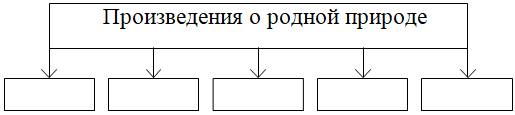 Чтение наизусть поэтического произведения (не менее 2 произведений по выбору).Самостоятельное чтение книг, выбранных по теме «О Родине, о семье» с учётом рекомендованного списка, представление (рассказ) о прочитанном произведении по предложенному алгоритму.Беседа по выявлению понимания прослушанного/прочитанного произведения, ответы на вопросы о впечатлении от произведения, понимание идеи произведения: любовь к своей семье, родным, Родине — самое дорогое и важное чувство в жизни человека. Например, слушание и чтение произведений П. Н. Воронько «Лучше нет родного края», М. Ю. Есеновского «Моя небольшая родина», Н. Н. Бромлей «Какое самое первое слово?», А. В. Митяева «За что я люблю маму», В. Д. Берестова «Любили тебя без особых причин…», Г. П. Виеру «Сколько звёзд на ясном небе!», И. С. Соколова-Микитова «Радуга», С. Я. Маршака «Радуга» (по выбору не менее одного автора).Работа с текстом произведения: поиск и анализ ключевых слов, определяющих главную мысль произведения/ Учебный диалог: обсуждение значения выражений «Родина-мать», «Родина любимая — что мать родная», осознание нравственно-этических понятий, обогащение духовно-нравственного опыта учащихся: заботливое отношение к родным в семье, внимание и любовь к ним.Выразительное чтение стихотворений (в соответствии с индивидуальными возможностями учащихся).Рассказ по предложенному плану/алгоритму о своём родном крае, городе, селе, о своих чувствах к месту.Задания на проверку знания названия страны, в которой мы живём, её столицы.Коллективная работа или работа в парах: заполнение схемы, проверка и оценка своих результатов.Чтение наизусть поэтического произведения (не менее 2 произведений по выбору).Самостоятельное чтение книг, выбранных по теме «О Родине, о семье» с учётом рекомендованного списка, представление (рассказ) о прочитанном произведении по предложенному алгоритму.Беседа по выявлению понимания прослушанного/прочитанного произведения, ответы на вопросы о впечатлении от произведения, понимание идеи произведения: любовь к своей семье, родным, Родине — самое дорогое и важное чувство в жизни человека. Например, слушание и чтение произведений П. Н. Воронько «Лучше нет родного края», М. Ю. Есеновского «Моя небольшая родина», Н. Н. Бромлей «Какое самое первое слово?», А. В. Митяева «За что я люблю маму», В. Д. Берестова «Любили тебя без особых причин…», Г. П. Виеру «Сколько звёзд на ясном небе!», И. С. Соколова-Микитова «Радуга», С. Я. Маршака «Радуга» (по выбору не менее одного автора).Работа с текстом произведения: поиск и анализ ключевых слов, определяющих главную мысль произведения/ Учебный диалог: обсуждение значения выражений «Родина-мать», «Родина любимая — что мать родная», осознание нравственно-этических понятий, обогащение духовно-нравственного опыта учащихся: заботливое отношение к родным в семье, внимание и любовь к ним.Выразительное чтение стихотворений (в соответствии с индивидуальными возможностями учащихся).Рассказ по предложенному плану/алгоритму о своём родном крае, городе, селе, о своих чувствах к месту.Задания на проверку знания названия страны, в которой мы живём, её столицы.Коллективная работа или работа в парах: заполнение схемы, проверка и оценка своих результатов.Чтение наизусть поэтического произведения (не менее 2 произведений по выбору).Самостоятельное чтение книг, выбранных по теме «О Родине, о семье» с учётом рекомендованного списка, представление (рассказ) о прочитанном произведении по предложенному алгоритму.7777Фольклорные и авторские произведенияо чудесахи фантазии (8 часов)Фольклорные и авторские произведенияо чудесахи фантазии (8 часов)Фольклорные и авторские произведенияо чудесахи фантазии (8 часов)Способность автора произведения замечать необычное в обыкновенных явлениях окружающего мира. Сочетание в произведении реалистических событий с необычными, сказочными, фантастическими.Способность автора произведения замечать необычное в обыкновенных явлениях окружающего мира. Сочетание в произведении реалистических событий с необычными, сказочными, фантастическими.Способность автора произведения замечать необычное в обыкновенных явлениях окружающего мира. Сочетание в произведении реалистических событий с необычными, сказочными, фантастическими.Способность автора произведения замечать необычное в обыкновенных явлениях окружающего мира. Сочетание в произведении реалистических событий с необычными, сказочными, фантастическими.Упражнение в чтении стихотворных произведений о чудесах и превращении, словесной игре и фантазии (не менее трёх произведений) с использованием визуальной поддержки. Например, К. И. Чуковский «Путаница»,И. П. Токмакова «Мы играли в хохотушки», И. М. Пивоварова«Кулинаки-пулинаки», «Я палочкой волшебной…», В. В. Лунин «Я видела чудо», Р. С. Сеф «Чудо», Б. В. Заходер «Моя вообразилия», Ю. П. Мориц «Сто фантазий», Ю. Тувим «Чудеса», английские народные песни и небылицы в переводе К. И. Чуковского и С. Я. Маршака.Работа с текстом произведения: выделение ключевых слов, которые определяют необычность, сказочность событий произведения, нахождение созвучных слов (рифм), объяснение значения слова с использованием словаря.Передача своих впечатлений от прочитанного произведения в высказывании (не менее 3 предложений) или в рисунке.Выразительное чтение стихотворений в соответствии с индивидуальными возможностями учащихсяУпражнение в чтении стихотворных произведений о чудесах и превращении, словесной игре и фантазии (не менее трёх произведений) с использованием визуальной поддержки. Например, К. И. Чуковский «Путаница»,И. П. Токмакова «Мы играли в хохотушки», И. М. Пивоварова«Кулинаки-пулинаки», «Я палочкой волшебной…», В. В. Лунин «Я видела чудо», Р. С. Сеф «Чудо», Б. В. Заходер «Моя вообразилия», Ю. П. Мориц «Сто фантазий», Ю. Тувим «Чудеса», английские народные песни и небылицы в переводе К. И. Чуковского и С. Я. Маршака.Работа с текстом произведения: выделение ключевых слов, которые определяют необычность, сказочность событий произведения, нахождение созвучных слов (рифм), объяснение значения слова с использованием словаря.Передача своих впечатлений от прочитанного произведения в высказывании (не менее 3 предложений) или в рисунке.Выразительное чтение стихотворений в соответствии с индивидуальными возможностями учащихсяУпражнение в чтении стихотворных произведений о чудесах и превращении, словесной игре и фантазии (не менее трёх произведений) с использованием визуальной поддержки. Например, К. И. Чуковский «Путаница»,И. П. Токмакова «Мы играли в хохотушки», И. М. Пивоварова«Кулинаки-пулинаки», «Я палочкой волшебной…», В. В. Лунин «Я видела чудо», Р. С. Сеф «Чудо», Б. В. Заходер «Моя вообразилия», Ю. П. Мориц «Сто фантазий», Ю. Тувим «Чудеса», английские народные песни и небылицы в переводе К. И. Чуковского и С. Я. Маршака.Работа с текстом произведения: выделение ключевых слов, которые определяют необычность, сказочность событий произведения, нахождение созвучных слов (рифм), объяснение значения слова с использованием словаря.Передача своих впечатлений от прочитанного произведения в высказывании (не менее 3 предложений) или в рисунке.Выразительное чтение стихотворений в соответствии с индивидуальными возможностями учащихся8888Библиографическая культура (работас детской книгой) (3 часа)Библиографическая культура (работас детской книгой) (3 часа)Библиографическая культура (работас детской книгой) (3 часа)Представление о том, что книга — источник необходимых знаний. Обложка, оглавление, иллюстрации — элементы ориентировки в книге. Представление о том, что книга — источник необходимых знаний. Обложка, оглавление, иллюстрации — элементы ориентировки в книге. Представление о том, что книга — источник необходимых знаний. Обложка, оглавление, иллюстрации — элементы ориентировки в книге. Представление о том, что книга — источник необходимых знаний. Обложка, оглавление, иллюстрации — элементы ориентировки в книге. Экскурсия в библиотеку, нахождение книги по определённой теме Группировка книг по изученным разделам и темам.Рассказ о своих любимых книгах по предложенному алгоритму. Рекомендации по летнему чтению, оформление дневника читателя.Экскурсия в библиотеку, нахождение книги по определённой теме Группировка книг по изученным разделам и темам.Рассказ о своих любимых книгах по предложенному алгоритму. Рекомендации по летнему чтению, оформление дневника читателя.Экскурсия в библиотеку, нахождение книги по определённой теме Группировка книг по изученным разделам и темам.Рассказ о своих любимых книгах по предложенному алгоритму. Рекомендации по летнему чтению, оформление дневника читателя.Резерв: 16 часовРезерв: 16 часовРезерв: 16 часовРезерв: 16 часовРезерв: 16 часовРезерв: 16 часовРезерв: 16 часовРезерв: 16 часовРезерв: 16 часовРезерв: 16 часовРезерв: 16 часовРезерв: 16 часовРезерв: 16 часовРезерв: 16 часов№№Тема, раздел курсаТема, раздел курсаПрограммное содержаниеПрограммное содержаниеМетоды и формы организации обучения. Характеристика деятельности обучающихсяМетоды и формы организации обучения. Характеристика деятельности обучающихся11О нашей Родине (6 часов)О нашей Родине (6 часов)Круг чтения: произведения о Родине (на примере стихотворений И. С. Никитина, Ф. П. Савинова, А. А. Прокофьева, Н. М. Рубцова). Патриотическое звучание произведений о родном крае и природе. Отражение в произведениях нравственно-этических понятий: любовь к Родине, родному краю, Отечеству. Анализ заголовка, соотнесение его с главной мыслью и идеей произведения. Иллюстрация к произведению как отражение эмоционального отклика на произведение.Отражение темы Родины в изобразительном искусстве (пейзажиИ. И. Левитана, И. И. Шишкина, В. Д. Поленова и др.).Круг чтения: произведения о Родине (на примере стихотворений И. С. Никитина, Ф. П. Савинова, А. А. Прокофьева, Н. М. Рубцова). Патриотическое звучание произведений о родном крае и природе. Отражение в произведениях нравственно-этических понятий: любовь к Родине, родному краю, Отечеству. Анализ заголовка, соотнесение его с главной мыслью и идеей произведения. Иллюстрация к произведению как отражение эмоционального отклика на произведение.Отражение темы Родины в изобразительном искусстве (пейзажиИ. И. Левитана, И. И. Шишкина, В. Д. Поленова и др.).Учебный диалог: определение учебной задачи изучения произведений данного раздела.Слушание стихотворных произведений, определение темы (не менее 3 стихотворений). Например, стихотворения И. С. Никитина «Русь», Ф. П. Савинова «Родина», А. А. Прокофьева «Родина», Н. М. Рубцова «Россия Русь — куда я ни взгляну…», З. Н. Александровой «Родина».Участие в учебном диалоге: выделение и обсуждение главной мысли произведения — любовь к Родине неотделима от любви к родной земле и её природе.Работа с текстом произведения: читать отдельные строфы, задание на поисковое чтение: ответы на вопросы и использованием опорных карточек, схем и т.д.. Например: в чём раскрывается истинная красота родной земли?Чтение вслух прозаических произведений по изучаемой теме. Например, С. Т. Романовский «Русь», К. Г. Паустовский«Мещёрская сторона» (отрывки) и др.Коллективная работа: распознавание прозаического и стихотворного произведений, сравнение произведений разных авторов на одну тему, заполнение таблицы, проверка результатов своей работы.Задания на поисковое выборочное чтение: например, объяснение понятий «Родина», «Русь», «Отечество» с подтверждением своего ответа примерами из текста.Выразительное чтение наизусть стихотворений о Родине (одно по выбору).Коллективная работа: составление по алгоритму устного рассказа по репродукциям картин художников (И. И. Левитан, И. И. Шишкин, В. Д. Поленов и др.). Представление выставки книг, прочитанных летом, рассказ«Любимая книга».Учебный диалог: определение учебной задачи изучения произведений данного раздела.Слушание стихотворных произведений, определение темы (не менее 3 стихотворений). Например, стихотворения И. С. Никитина «Русь», Ф. П. Савинова «Родина», А. А. Прокофьева «Родина», Н. М. Рубцова «Россия Русь — куда я ни взгляну…», З. Н. Александровой «Родина».Участие в учебном диалоге: выделение и обсуждение главной мысли произведения — любовь к Родине неотделима от любви к родной земле и её природе.Работа с текстом произведения: читать отдельные строфы, задание на поисковое чтение: ответы на вопросы и использованием опорных карточек, схем и т.д.. Например: в чём раскрывается истинная красота родной земли?Чтение вслух прозаических произведений по изучаемой теме. Например, С. Т. Романовский «Русь», К. Г. Паустовский«Мещёрская сторона» (отрывки) и др.Коллективная работа: распознавание прозаического и стихотворного произведений, сравнение произведений разных авторов на одну тему, заполнение таблицы, проверка результатов своей работы.Задания на поисковое выборочное чтение: например, объяснение понятий «Родина», «Русь», «Отечество» с подтверждением своего ответа примерами из текста.Выразительное чтение наизусть стихотворений о Родине (одно по выбору).Коллективная работа: составление по алгоритму устного рассказа по репродукциям картин художников (И. И. Левитан, И. И. Шишкин, В. Д. Поленов и др.). Представление выставки книг, прочитанных летом, рассказ«Любимая книга».22Фольклор (устное народное творчество) (16 часов)Фольклор (устное народное творчество) (16 часов)Произведения малых жанров фольклора (потешки, считалки, пословицы, скороговорки, небылицы, загадки). Шуточные фольклорные произведения — скороговорки. Особенности скороговорок, их роль в речи.Ритм и счёт — основные средства выразительности и построения считалки. Народные песни, их особенности. Загадкакак жанр фольклора,тематические группызагадок. Сказка — выражение народноймудрости, нравственная идея фольклорных сказок. Особенности сказок разного вида (о животных, бытовые, волшебные).Особенности сказоко животных: сказкинародов России.Бытовая сказка:герои, место действия,особенности построения и языка. Диалог в сказке. Понятие о волшебной сказке (общее представление): наличие присказки, постоянные эпитеты, волшебные герои. Фольклорные произведения народов России: отражениев сказках народного быта и культуры.Произведения малых жанров фольклора (потешки, считалки, пословицы, скороговорки, небылицы, загадки). Шуточные фольклорные произведения — скороговорки. Особенности скороговорок, их роль в речи.Ритм и счёт — основные средства выразительности и построения считалки. Народные песни, их особенности. Загадкакак жанр фольклора,тематические группызагадок. Сказка — выражение народноймудрости, нравственная идея фольклорных сказок. Особенности сказок разного вида (о животных, бытовые, волшебные).Особенности сказоко животных: сказкинародов России.Бытовая сказка:герои, место действия,особенности построения и языка. Диалог в сказке. Понятие о волшебной сказке (общее представление): наличие присказки, постоянные эпитеты, волшебные герои. Фольклорные произведения народов России: отражениев сказках народного быта и культуры.Работа со схемой «Малые жанры фольклора»: заполнение, подбор примеров (на материале изученного в 1 классе).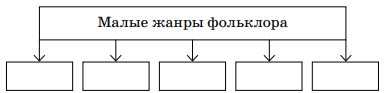 Упражнение в чтении вслух целыми словами малых жанровфольклора: потешек, считалок, скороговорок, небылиц, загадок(по выбору).Групповая работа: чтение скороговорок; проведение конкурса «Лучший чтец скороговорок».Упражнение в чтении народных песен с учётом их назначения (колыбельные — спокойно, медленно, чтобы убаюкать, хороводные — весело, радостно для передачи состояний разных явлений природы). Чтение загадок и объединение их по темам.Упражнение на распознавание отдельных малых жанровфольклора (потешка, пословица, загадка, считалка, небылица).Чтение молча (про себя) или вслух (в зависимости от индивидуальных особенностей ребенка с РАС) небольших по объёму сказок о животных: «Петушок и бобовое зёрнышко», «Журавль и цапля»,«Лиса и журавль», «Заячья избушка», «Зимовье зверей»,«Лисичка-сестричка и серый волк» (1—2 произведения по выбору).Контроль восприятия произведения, прочитанного про себя: ответы на вопросы по фактическому содержанию текста.Слушание сказок с использованием визуализации, различение бытовой и волшебной сказки, характеристика особенностей каждой на примере сказок: «Каша из топора», «У страха глаза велики», «Снегурочка», «Сестрица Алёнушка и братец Иванушка», «Не плюй в колодец — пригодится воды напиться», «Гуси-лебеди» (по выбору).Сравнение героев бытовых и волшебных сказок, нахождение и выразительное чтение диалогов.Работа с текстом сказок: определение последовательности событий, выделение опорных слов, составление плана произведения (номинативный) с визуальной поддержкой.Пересказ (устно) текста произведения подробно (с учётом всех сюжетных линий) с визуальной поддержкой.Задание на поисковое выборочное чтение: нахождение в тексте сказки национальных особенностей (например, имя героя, название жилища, предметов одежды и т. д.). Например, «Хитрая лиса» (корякская народная сказка), «Три сестры» (татарская народная сказка), «Мышь и воробей» (удмуртская народная сказка), «Айога» (нанайская народная сказка), «Четыре ленивца» (мордовская народная сказка).Учебный диалог: обсуждение нравственно-этических понятий (о труде, дружбе, добре, семье) в фольклорных произведениях.Дифференцированная работа в группах или коллективная работа: составление сценария народной сказки, освоение ролей для инсценирования, разучивание текста, представление отдельных эпизодов (драматизация) или всей сказки.Работа со схемой «Малые жанры фольклора»: заполнение, подбор примеров (на материале изученного в 1 классе).Упражнение в чтении вслух целыми словами малых жанровфольклора: потешек, считалок, скороговорок, небылиц, загадок(по выбору).Групповая работа: чтение скороговорок; проведение конкурса «Лучший чтец скороговорок».Упражнение в чтении народных песен с учётом их назначения (колыбельные — спокойно, медленно, чтобы убаюкать, хороводные — весело, радостно для передачи состояний разных явлений природы). Чтение загадок и объединение их по темам.Упражнение на распознавание отдельных малых жанровфольклора (потешка, пословица, загадка, считалка, небылица).Чтение молча (про себя) или вслух (в зависимости от индивидуальных особенностей ребенка с РАС) небольших по объёму сказок о животных: «Петушок и бобовое зёрнышко», «Журавль и цапля»,«Лиса и журавль», «Заячья избушка», «Зимовье зверей»,«Лисичка-сестричка и серый волк» (1—2 произведения по выбору).Контроль восприятия произведения, прочитанного про себя: ответы на вопросы по фактическому содержанию текста.Слушание сказок с использованием визуализации, различение бытовой и волшебной сказки, характеристика особенностей каждой на примере сказок: «Каша из топора», «У страха глаза велики», «Снегурочка», «Сестрица Алёнушка и братец Иванушка», «Не плюй в колодец — пригодится воды напиться», «Гуси-лебеди» (по выбору).Сравнение героев бытовых и волшебных сказок, нахождение и выразительное чтение диалогов.Работа с текстом сказок: определение последовательности событий, выделение опорных слов, составление плана произведения (номинативный) с визуальной поддержкой.Пересказ (устно) текста произведения подробно (с учётом всех сюжетных линий) с визуальной поддержкой.Задание на поисковое выборочное чтение: нахождение в тексте сказки национальных особенностей (например, имя героя, название жилища, предметов одежды и т. д.). Например, «Хитрая лиса» (корякская народная сказка), «Три сестры» (татарская народная сказка), «Мышь и воробей» (удмуртская народная сказка), «Айога» (нанайская народная сказка), «Четыре ленивца» (мордовская народная сказка).Учебный диалог: обсуждение нравственно-этических понятий (о труде, дружбе, добре, семье) в фольклорных произведениях.Дифференцированная работа в группах или коллективная работа: составление сценария народной сказки, освоение ролей для инсценирования, разучивание текста, представление отдельных эпизодов (драматизация) или всей сказки.33Звукии краски родной природыв разные времена года (осень) (8 часов)Звукии краски родной природыв разные времена года (осень) (8 часов)Тема природы в разные времена года (осень) в произведениях литературы.Формирование эстетического восприятия явлений природы; использование средств выразительности при описании природы: сравнение и эпитет. Иллюстрация к произведению как отражение эмоционального отклика на произведение. Отражение темы «Осенняя природа» в картинах художников (пейзаж): И. И. Левитана,В. Д. Поленова, А. И. Куинджи, И. И. Шишкина и др. и музыкальных произведениях композиторов.Тема природы в разные времена года (осень) в произведениях литературы.Формирование эстетического восприятия явлений природы; использование средств выразительности при описании природы: сравнение и эпитет. Иллюстрация к произведению как отражение эмоционального отклика на произведение. Отражение темы «Осенняя природа» в картинах художников (пейзаж): И. И. Левитана,В. Д. Поленова, А. И. Куинджи, И. И. Шишкина и др. и музыкальных произведениях композиторов.Учебный диалог: знакомство с новым разделом, определение учебной задачи, обсуждение вопросов «О чём ты узнаешь?», «Чему ты будешь учиться?».Слушание стихотворных произведений с визуальной поддержкой: А. С. Пушкин «Уж небо осенью дышало…», Ф. И. Тютчев «Есть в осени первоначальной…», А. Н. Плещеев «Осень», К. Д. Бальмонт «Осень», В. Я. Брюсов «Сухие листья, сухие листья…», А. К. Толстой «Осень. Обсыпается весь наш бедный сад…», Е. Ф. Трутнева«Осень», В. Ю. Голяховский «Листопад», И. П. Токмакова «Опустел скворечник» (по выбору не менее пяти авторов), выражение своего отношения к пейзажной лирике. Обсуждение прослушанного произведения: ответ на вопрос «С чем сравнивает поэт осенний лес?» с опорой на карточки, рисунки.Работа с текстом произведения: упражнение в нахождении сравнений и эпитетов (с использованием схем, таблиц для заполнения, иллюстраций), наблюдение за рифмой и ритмом стихотворения, объяснение образных слов и выражений (с использованием опорных карточек), поиск значения слова по словарю.Выразительное чтение с интонационным выделением знаков препинания, с соблюдением орфоэпических и пунктуационных норм. Чтение про себя небольших по объёму прозаических произведений об осени, доступных для восприятия младшими школьниками с РАС. Например, С. Т. Аксаков «Осень, глубокая осень!», Н. И. Сладков «Сентябрь», «Осень на пороге», М. М. Пришвин «Утро», Г. А. Скребицкий «Четыре художника. Осень».Контроль восприятия произведения, прочитанного про себя: определение формы (прозаическое или стихотворное), ответы на вопросы по фактическому содержанию текста.Дифференцированное задание: выборочный пересказ (устно) отдельного эпизода с опорой на схему, карточку.Чтение наизусть стихотворения об осенней природе (1—2 по выбору). Рассматривание репродукций картин художников (например, В. Д. Поленов «Осень в Абрамцево», И. И. Левитан «Золотая осень»), составление устного рассказа-описания по репродукциям картин художников и/или на основе личного опыта с использованием предложенного алгоритма.Выбор книги для самостоятельного чтения с учётом рекомендательного списка произведений об осени.Учебный диалог: знакомство с новым разделом, определение учебной задачи, обсуждение вопросов «О чём ты узнаешь?», «Чему ты будешь учиться?».Слушание стихотворных произведений с визуальной поддержкой: А. С. Пушкин «Уж небо осенью дышало…», Ф. И. Тютчев «Есть в осени первоначальной…», А. Н. Плещеев «Осень», К. Д. Бальмонт «Осень», В. Я. Брюсов «Сухие листья, сухие листья…», А. К. Толстой «Осень. Обсыпается весь наш бедный сад…», Е. Ф. Трутнева«Осень», В. Ю. Голяховский «Листопад», И. П. Токмакова «Опустел скворечник» (по выбору не менее пяти авторов), выражение своего отношения к пейзажной лирике. Обсуждение прослушанного произведения: ответ на вопрос «С чем сравнивает поэт осенний лес?» с опорой на карточки, рисунки.Работа с текстом произведения: упражнение в нахождении сравнений и эпитетов (с использованием схем, таблиц для заполнения, иллюстраций), наблюдение за рифмой и ритмом стихотворения, объяснение образных слов и выражений (с использованием опорных карточек), поиск значения слова по словарю.Выразительное чтение с интонационным выделением знаков препинания, с соблюдением орфоэпических и пунктуационных норм. Чтение про себя небольших по объёму прозаических произведений об осени, доступных для восприятия младшими школьниками с РАС. Например, С. Т. Аксаков «Осень, глубокая осень!», Н. И. Сладков «Сентябрь», «Осень на пороге», М. М. Пришвин «Утро», Г. А. Скребицкий «Четыре художника. Осень».Контроль восприятия произведения, прочитанного про себя: определение формы (прозаическое или стихотворное), ответы на вопросы по фактическому содержанию текста.Дифференцированное задание: выборочный пересказ (устно) отдельного эпизода с опорой на схему, карточку.Чтение наизусть стихотворения об осенней природе (1—2 по выбору). Рассматривание репродукций картин художников (например, В. Д. Поленов «Осень в Абрамцево», И. И. Левитан «Золотая осень»), составление устного рассказа-описания по репродукциям картин художников и/или на основе личного опыта с использованием предложенного алгоритма.Выбор книги для самостоятельного чтения с учётом рекомендательного списка произведений об осени.44О детях и дружбе (12 часов)О детях и дружбе (12 часов)Тема дружбы в художественном произведении (расширение круга чтения: произведенияС. А. Баруздина, Н. Н. Носова, В. А. Осеевой, А. Гайдара, В. В. Лунина и др.). Отражение в произведениях нравственно-этических понятий: дружба, терпение, уважение, помощь друг другу.Главная мысль произведения. Герой произведения (введение понятия «главный герой»), его характеристика (портрет), оценка поступков.Тема дружбы в художественном произведении (расширение круга чтения: произведенияС. А. Баруздина, Н. Н. Носова, В. А. Осеевой, А. Гайдара, В. В. Лунина и др.). Отражение в произведениях нравственно-этических понятий: дружба, терпение, уважение, помощь друг другу.Главная мысль произведения. Герой произведения (введение понятия «главный герой»), его характеристика (портрет), оценка поступков.Учебный диалог: знакомство с новым разделом, определение учебной задачи, обсуждение вопросов: «О чём ты узнаешь?», «Чему ты будешь учиться?».Чтение целыми словами без пропусков и перестановок, постепенно переходя от чтения вслух к чтению про себя (с учетом виндивидуальных особенностей ребенка с РАС)  произведений о детях: А. Л. Барто «Катя», Ю. И. Ермолаев «Два пирожных», С. А. Баруздин «Как Алёшке учиться надоело», Е. А. Пермяк «Смородинка», «Две пословицы», Н. Н. Носов «Заплатка», «На горке», В. В. Лунин «Я и Вовка», В. А. Осеева «Синие листья», «Волшебное слово», «Просто старушка», А. Гайдар «Совесть», М. С. Пляцковский «Настоящий друг» (по выбору, не менее 4 произведений).Учебный диалог: определение темы и главной мысли произведения, соотнесение главной мысли с пословицей, подбор пословиц к тексту.Работа с текстом произведения (изучающее и поисковое выборочное чтение): ответы на вопросы, характеристика героя, установление взаимосвязи между характером героя и его поступками, нахождение описания героя, оценка его поступков (с опорой на текст, с использованием «социальных историй»).Упражнение на сравнение героев одного произведения по предложенному алгоритму.Коллективная работа или работа в парах: определение последовательности событийв произведении с использованием визуальной поддержки, составление плана текста с выделением эпизодов, с использованием визуальных опорных схем, таблиц.Подробный пересказ (устно) содержания произведения с использованием визуальной поддержки. Коллективная работа или работа в группах: сравнение предложенных текстов художественных произведений (распознавание жанров), заполнение таблицы, проверка своего результата.Составление выставки книг писателей на тему о детях, о дружбе.Рассказ о главном герое прочитанного произведения по предложенному алгоритму.Учебный диалог: знакомство с новым разделом, определение учебной задачи, обсуждение вопросов: «О чём ты узнаешь?», «Чему ты будешь учиться?».Чтение целыми словами без пропусков и перестановок, постепенно переходя от чтения вслух к чтению про себя (с учетом виндивидуальных особенностей ребенка с РАС)  произведений о детях: А. Л. Барто «Катя», Ю. И. Ермолаев «Два пирожных», С. А. Баруздин «Как Алёшке учиться надоело», Е. А. Пермяк «Смородинка», «Две пословицы», Н. Н. Носов «Заплатка», «На горке», В. В. Лунин «Я и Вовка», В. А. Осеева «Синие листья», «Волшебное слово», «Просто старушка», А. Гайдар «Совесть», М. С. Пляцковский «Настоящий друг» (по выбору, не менее 4 произведений).Учебный диалог: определение темы и главной мысли произведения, соотнесение главной мысли с пословицей, подбор пословиц к тексту.Работа с текстом произведения (изучающее и поисковое выборочное чтение): ответы на вопросы, характеристика героя, установление взаимосвязи между характером героя и его поступками, нахождение описания героя, оценка его поступков (с опорой на текст, с использованием «социальных историй»).Упражнение на сравнение героев одного произведения по предложенному алгоритму.Коллективная работа или работа в парах: определение последовательности событийв произведении с использованием визуальной поддержки, составление плана текста с выделением эпизодов, с использованием визуальных опорных схем, таблиц.Подробный пересказ (устно) содержания произведения с использованием визуальной поддержки. Коллективная работа или работа в группах: сравнение предложенных текстов художественных произведений (распознавание жанров), заполнение таблицы, проверка своего результата.Составление выставки книг писателей на тему о детях, о дружбе.Рассказ о главном герое прочитанного произведения по предложенному алгоритму.55Мир сказок (12 часов)Мир сказок (12 часов)Расширение представлений о фольклорной (народной) и литературной (авторской) сказке. Определение фольклорной основы авторских сказок. Характеристика авторской сказки: герои, особенности построения и языка. Сходство тем и сюжетов сказок разных народов. Тема дружбы в произведениях зарубежных авторов. Составление плана произведения: части текста, их главные темы. Иллюстрации, их значение в раскрытии содержания произведения.Расширение представлений о фольклорной (народной) и литературной (авторской) сказке. Определение фольклорной основы авторских сказок. Характеристика авторской сказки: герои, особенности построения и языка. Сходство тем и сюжетов сказок разных народов. Тема дружбы в произведениях зарубежных авторов. Составление плана произведения: части текста, их главные темы. Иллюстрации, их значение в раскрытии содержания произведения.Упражнение в чтении целыми словами без пропусков и перестановок с постепенным переходом от чтения вслух к чтению про себя фольклорных и литературных сказок. Например, русская народная сказка «Золотая рыбка» и произведение А. С. Пушкина «Сказка о рыбаке и рыбке», русская народная сказка «У страха глаза велики» и произведение братьев Гримм «Маленькие человечки», русская народная сказка «Снегурочка» и произведение В. И. Даля «Девочка Снегурочка» (по выбору, не менее 4 произведений).Учебный диалог: обсуждение ответов на вопросы учебника, приведение примеров из текста, установление сходств тем, героев, сюжетов с использованием методов визуальной поддержки.Выполнение заданий при работе с текстом: определение главной мысли сказки, характеристика героя, установление взаимосвязи между характером героя и его поступками, описание характера героя, нахождение портрета героя с использованием метода «социальных историй».Работа с текстом произведения: определение последовательности событий в произведении, деление текста на смысловые части, определение эпизодов, выделение опорных слов для каждой части плана, с использованием визуальной поддержки, опорных схем, планов и т.д.Упражнение на формулирование вопросов по фактическому содержанию прочитанного произведения.Пересказ (устно) содержания сказки выборочно с использованием визуализации.Упражнение на узнавание по иллюстрациям названия сказок.Коллективная работа: выбор сказки, определение эпизода, распределение ролей, инсценирование отдельных частей произведения.Работа с книгами по теме «Сказки»: выбирать, называть, представлять книги с народными и авторскими сказками. Работа со схемой: распознавание сказок (фольклорные и авторские), приведение примеров.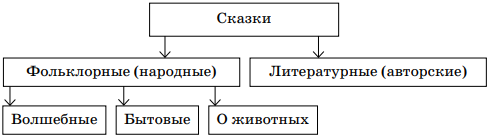 Поиск информации: получение дополнительной информации об авторах литературных сказок, представление своего сообщения в классе.Упражнение в чтении целыми словами без пропусков и перестановок с постепенным переходом от чтения вслух к чтению про себя фольклорных и литературных сказок. Например, русская народная сказка «Золотая рыбка» и произведение А. С. Пушкина «Сказка о рыбаке и рыбке», русская народная сказка «У страха глаза велики» и произведение братьев Гримм «Маленькие человечки», русская народная сказка «Снегурочка» и произведение В. И. Даля «Девочка Снегурочка» (по выбору, не менее 4 произведений).Учебный диалог: обсуждение ответов на вопросы учебника, приведение примеров из текста, установление сходств тем, героев, сюжетов с использованием методов визуальной поддержки.Выполнение заданий при работе с текстом: определение главной мысли сказки, характеристика героя, установление взаимосвязи между характером героя и его поступками, описание характера героя, нахождение портрета героя с использованием метода «социальных историй».Работа с текстом произведения: определение последовательности событий в произведении, деление текста на смысловые части, определение эпизодов, выделение опорных слов для каждой части плана, с использованием визуальной поддержки, опорных схем, планов и т.д.Упражнение на формулирование вопросов по фактическому содержанию прочитанного произведения.Пересказ (устно) содержания сказки выборочно с использованием визуализации.Упражнение на узнавание по иллюстрациям названия сказок.Коллективная работа: выбор сказки, определение эпизода, распределение ролей, инсценирование отдельных частей произведения.Работа с книгами по теме «Сказки»: выбирать, называть, представлять книги с народными и авторскими сказками. Работа со схемой: распознавание сказок (фольклорные и авторские), приведение примеров.Поиск информации: получение дополнительной информации об авторах литературных сказок, представление своего сообщения в классе.Упражнение в чтении целыми словами без пропусков и перестановок с постепенным переходом от чтения вслух к чтению про себя фольклорных и литературных сказок. Например, русская народная сказка «Золотая рыбка» и произведение А. С. Пушкина «Сказка о рыбаке и рыбке», русская народная сказка «У страха глаза велики» и произведение братьев Гримм «Маленькие человечки», русская народная сказка «Снегурочка» и произведение В. И. Даля «Девочка Снегурочка» (по выбору, не менее 4 произведений).Учебный диалог: обсуждение ответов на вопросы учебника, приведение примеров из текста, установление сходств тем, героев, сюжетов с использованием методов визуальной поддержки.Выполнение заданий при работе с текстом: определение главной мысли сказки, характеристика героя, установление взаимосвязи между характером героя и его поступками, описание характера героя, нахождение портрета героя с использованием метода «социальных историй».Работа с текстом произведения: определение последовательности событий в произведении, деление текста на смысловые части, определение эпизодов, выделение опорных слов для каждой части плана, с использованием визуальной поддержки, опорных схем, планов и т.д.Упражнение на формулирование вопросов по фактическому содержанию прочитанного произведения.Пересказ (устно) содержания сказки выборочно с использованием визуализации.Упражнение на узнавание по иллюстрациям названия сказок.Коллективная работа: выбор сказки, определение эпизода, распределение ролей, инсценирование отдельных частей произведения.Работа с книгами по теме «Сказки»: выбирать, называть, представлять книги с народными и авторскими сказками. Работа со схемой: распознавание сказок (фольклорные и авторские), приведение примеров.Поиск информации: получение дополнительной информации об авторах литературных сказок, представление своего сообщения в классе.Упражнение в чтении целыми словами без пропусков и перестановок с постепенным переходом от чтения вслух к чтению про себя фольклорных и литературных сказок. Например, русская народная сказка «Золотая рыбка» и произведение А. С. Пушкина «Сказка о рыбаке и рыбке», русская народная сказка «У страха глаза велики» и произведение братьев Гримм «Маленькие человечки», русская народная сказка «Снегурочка» и произведение В. И. Даля «Девочка Снегурочка» (по выбору, не менее 4 произведений).Учебный диалог: обсуждение ответов на вопросы учебника, приведение примеров из текста, установление сходств тем, героев, сюжетов с использованием методов визуальной поддержки.Выполнение заданий при работе с текстом: определение главной мысли сказки, характеристика героя, установление взаимосвязи между характером героя и его поступками, описание характера героя, нахождение портрета героя с использованием метода «социальных историй».Работа с текстом произведения: определение последовательности событий в произведении, деление текста на смысловые части, определение эпизодов, выделение опорных слов для каждой части плана, с использованием визуальной поддержки, опорных схем, планов и т.д.Упражнение на формулирование вопросов по фактическому содержанию прочитанного произведения.Пересказ (устно) содержания сказки выборочно с использованием визуализации.Упражнение на узнавание по иллюстрациям названия сказок.Коллективная работа: выбор сказки, определение эпизода, распределение ролей, инсценирование отдельных частей произведения.Работа с книгами по теме «Сказки»: выбирать, называть, представлять книги с народными и авторскими сказками. Работа со схемой: распознавание сказок (фольклорные и авторские), приведение примеров.Поиск информации: получение дополнительной информации об авторах литературных сказок, представление своего сообщения в классе.66Звукии краскироднойприродыв разныевремена года(зима) (12 часов)Звукии краскироднойприродыв разныевремена года(зима) (12 часов)Тема природы в разные времена года (зима) в произведениях литературы. Использованиесредств выразительности при описанииприроды: сравнениеи эпитет. Иллюстрация к произведениюкак отражениеэмоциональногоотклика на произведение. Отражение темы«Природа зимой»Тема природы в разные времена года (зима) в произведениях литературы. Использованиесредств выразительности при описанииприроды: сравнениеи эпитет. Иллюстрация к произведениюкак отражениеэмоциональногоотклика на произведение. Отражение темы«Природа зимой»Слушание стихотворных произведений о зимней природе:А. С. Пушкин «Вот север, тучи нагоняя…», «Зима! Крестьянин, торжествуя…», С. А. Есенин «Поёт зима — аукает…»,Ф. И. Тютчев «Чародейкою Зимою…», И. З. Суриков «Первыйснег», И. А. Бунин «Зимним холодом пахнуло…», А. А. Прокофьев «Как на горке, на горе…», З. Н. Александрова «Снежок»,(по выбору 2—3 произведения), с визуальной поддержкой; оЧтение про себя небольших по объёму прозаическихпроизведений о зиме, доступных для восприятия младшимишкольниками с РАС. Например, С. А. Иванов «Каким бывает снег»,И. С. Соколов-Микитов «Зима в лесу», «Узоры на снегу»,М. М. Пришвин «Деревья в лесу». Контроль восприятияпроизведения, прочитанного про себя: ответы навопросы по фактическому содержанию текста (тестовое задание).Работа с текстом произведения: сравнение описаний зимнейприроды в стихотворных и повествовательных текстах, объяснение образных слов и выражений (с использованием схем, карточек, рисунков и иллюстраций); работа со словарём: поискзначения незнакомых слов, нахождение в тексте сравненийСлушание стихотворных произведений о зимней природе:А. С. Пушкин «Вот север, тучи нагоняя…», «Зима! Крестьянин, торжествуя…», С. А. Есенин «Поёт зима — аукает…»,Ф. И. Тютчев «Чародейкою Зимою…», И. З. Суриков «Первыйснег», И. А. Бунин «Зимним холодом пахнуло…», А. А. Прокофьев «Как на горке, на горе…», З. Н. Александрова «Снежок»,(по выбору 2—3 произведения), с визуальной поддержкой; оЧтение про себя небольших по объёму прозаическихпроизведений о зиме, доступных для восприятия младшимишкольниками с РАС. Например, С. А. Иванов «Каким бывает снег»,И. С. Соколов-Микитов «Зима в лесу», «Узоры на снегу»,М. М. Пришвин «Деревья в лесу». Контроль восприятияпроизведения, прочитанного про себя: ответы навопросы по фактическому содержанию текста (тестовое задание).Работа с текстом произведения: сравнение описаний зимнейприроды в стихотворных и повествовательных текстах, объяснение образных слов и выражений (с использованием схем, карточек, рисунков и иллюстраций); работа со словарём: поискзначения незнакомых слов, нахождение в тексте сравненийв картинах художников (пейзаж): И. И. Левитана, В. Д. Поленова, А. И. Куинджи, И. И. Шишкина и музыкальных произведениях композиторов.в картинах художников (пейзаж): И. И. Левитана, В. Д. Поленова, А. И. Куинджи, И. И. Шишкина и музыкальных произведениях композиторов.и эпитетов, определение особенностей стихотворного произведения (ритм, рифма).Чтение наизусть стихотворения о зимней природе (1—2 по выбору).Чтение произведений новогодней тематики (например,С. В. Михалков «Новогодняя быль», «Событие», А. Гайдар«Чук и Гек» (отрывок), С. Я. Маршак «Декабрь», Е. А. Пермяк«Волшебные краски»).Рассматривание репродукций картин художников(И. И. Шишкин, А. М. Васнецов, И. Грабарь и др.), составление рассказа-описания на тему «Какие картины зимней природы мне нравятся?» по предложенному алгоритму.Коллективная работа: работа в группе: распределение обязанностей, выбор произведений для инсценирования и рассказывания наизусть, проведение новогоднего праздника в классе.и эпитетов, определение особенностей стихотворного произведения (ритм, рифма).Чтение наизусть стихотворения о зимней природе (1—2 по выбору).Чтение произведений новогодней тематики (например,С. В. Михалков «Новогодняя быль», «Событие», А. Гайдар«Чук и Гек» (отрывок), С. Я. Маршак «Декабрь», Е. А. Пермяк«Волшебные краски»).Рассматривание репродукций картин художников(И. И. Шишкин, А. М. Васнецов, И. Грабарь и др.), составление рассказа-описания на тему «Какие картины зимней природы мне нравятся?» по предложенному алгоритму.Коллективная работа: работа в группе: распределение обязанностей, выбор произведений для инсценирования и рассказывания наизусть, проведение новогоднего праздника в классе.77О братьях наших меньших (18 часов)О братьях наших меньших (18 часов)Жанровое многообразие произведений о животных (песни, загадки, сказки, басни, рассказы, стихотворения). Дружба людейи животных — тема литературы (произведения Е. И. Чарушина, В. В. Бианки, В. В. Чаплиной, С. В. Михалкова, Б. С. Житкова, С. В. Образцова, М. М. Пришвина и др.). Отражение образов животных в фольклоре (русские народные песни, загадки, сказки). Героистихотворных и прозаических произведенийо животных. Описаниеживотных в художественном и научно-познавательном тексте.Приёмы раскрытияавтором отношенийлюдей и животных.Нравственно-этические понятия: отношение человека к животным (любовь и забота). Особенности басникак жанра литературы, прозаические и стихотворные басни(на примере произведенийИ. А. Крылова, Л. Н. Толстого).Мораль басни какнравственный урок(поучение). Знакомство с художниками-иллюстраторами,анималистами(без использованиятермина): Е. И. Чарушин,В. В. Бианки.Жанровое многообразие произведений о животных (песни, загадки, сказки, басни, рассказы, стихотворения). Дружба людейи животных — тема литературы (произведения Е. И. Чарушина, В. В. Бианки, В. В. Чаплиной, С. В. Михалкова, Б. С. Житкова, С. В. Образцова, М. М. Пришвина и др.). Отражение образов животных в фольклоре (русские народные песни, загадки, сказки). Героистихотворных и прозаических произведенийо животных. Описаниеживотных в художественном и научно-познавательном тексте.Приёмы раскрытияавтором отношенийлюдей и животных.Нравственно-этические понятия: отношение человека к животным (любовь и забота). Особенности басникак жанра литературы, прозаические и стихотворные басни(на примере произведенийИ. А. Крылова, Л. Н. Толстого).Мораль басни какнравственный урок(поучение). Знакомство с художниками-иллюстраторами,анималистами(без использованиятермина): Е. И. Чарушин,В. В. Бианки.Слушание художественных произведений о животных с визуальной поддержкой. Например, русская народная песня «Коровушка», стихотворения Н. М. Рубцова «Про зайца», Саши Чёрного «Жеребёнок», Р. С. Сефа «Птенцы», В. Д. Берестова «Кошкин щенок»,«С фотоаппаратом», «Прощание с другом», С. В. Михалкова«Мой щенок», А. Л. Барто «Думают ли звери?», «Он был совсем один», И. М. Пивоваровой «Жила-была собака» и др. Учебный диалог: осознание идеи произведения о животных: забота о животных требует ответственности, человек должен с заботой относиться к природе.Упражнение в чтении целыми словами без пропусков и перестановок, с постепенным переходом от чтения вслух к чтению про себя (с учетом индивидуальных особенностей ребенка с РАС) произведений о животных: русская народная сказка «Белые пёрышки», К. Д. Ушинский «Васька», «Лиса Патрикеевна», В. В. Бианки «Ёж-спаситель», «Хитрый лис и умнаяуточка», Е. И. Чарушин «Страшный рассказ», В. В. Вересаев«Братишка», В. А. Осеева «Почему», В. В. Чаплина «Нюрка»,М. М. Пришвин «Журка», «Ребята и утята», Б. С. Житков«Галка», «Храбрый утёнок», С. В. Образцов «Дружок»,Г. Я. Снегирёв «Отважный пингвинёнок» (по выбору, не менее трех авторов).Работа с текстом произведения: определение темы и главной мысли произведения, ответы на вопросы, использование поискового выборочного вида чтения, нахождение портрета героя, средств изображения героев и выражения их чувств, объяснение отношения автора к героям, поступкам. Использование визуализации, схем, карточек, метода «социальных историй».цели сообщения.Работа с текстом произведения: определение последовательности событий в произведении с использованием визуальной поддержки, составление или дополнение планапо данному началу (на основе выбора из нескольких предложенных).Пересказ (устно) текста произведения с использованием опорных схем, рисунков, иллюстраций.Знакомство с новым литературным жанром, чтение вслух басенИ. А. Крылова, Л. Н. Толстого (произведения по выбору), сравнение формы: прозаическая или стихотворная. Задания на распознавание отдельных жанров художественнойлитературы (рассказы, басни, стихотворения, литературныесказки), Создание небольших историй с героями прочитанных произведений (воображаемая ситуация) с предложенным учителем началом истории.Составление выставки книг писателей на тему о животных,рассказ о своей любимой книге по предложенному алгоритму.Творческая работа: составление сказки или рассказа с героем-животным по аналогии. Например, сказочная история о лисе,ёжике.Поиск в справочной литературе дополнительной информациио художниках-иллюстраторах: В. И. Чарушине, В. В. Бианки.Дифференцированная работа в группе, классе: выполнение коллективного проекта «Книжка-самоделка „Животные — герои произведений“», представление его в классе.Слушание художественных произведений о животных с визуальной поддержкой. Например, русская народная песня «Коровушка», стихотворения Н. М. Рубцова «Про зайца», Саши Чёрного «Жеребёнок», Р. С. Сефа «Птенцы», В. Д. Берестова «Кошкин щенок»,«С фотоаппаратом», «Прощание с другом», С. В. Михалкова«Мой щенок», А. Л. Барто «Думают ли звери?», «Он был совсем один», И. М. Пивоваровой «Жила-была собака» и др. Учебный диалог: осознание идеи произведения о животных: забота о животных требует ответственности, человек должен с заботой относиться к природе.Упражнение в чтении целыми словами без пропусков и перестановок, с постепенным переходом от чтения вслух к чтению про себя (с учетом индивидуальных особенностей ребенка с РАС) произведений о животных: русская народная сказка «Белые пёрышки», К. Д. Ушинский «Васька», «Лиса Патрикеевна», В. В. Бианки «Ёж-спаситель», «Хитрый лис и умнаяуточка», Е. И. Чарушин «Страшный рассказ», В. В. Вересаев«Братишка», В. А. Осеева «Почему», В. В. Чаплина «Нюрка»,М. М. Пришвин «Журка», «Ребята и утята», Б. С. Житков«Галка», «Храбрый утёнок», С. В. Образцов «Дружок»,Г. Я. Снегирёв «Отважный пингвинёнок» (по выбору, не менее трех авторов).Работа с текстом произведения: определение темы и главной мысли произведения, ответы на вопросы, использование поискового выборочного вида чтения, нахождение портрета героя, средств изображения героев и выражения их чувств, объяснение отношения автора к героям, поступкам. Использование визуализации, схем, карточек, метода «социальных историй».цели сообщения.Работа с текстом произведения: определение последовательности событий в произведении с использованием визуальной поддержки, составление или дополнение планапо данному началу (на основе выбора из нескольких предложенных).Пересказ (устно) текста произведения с использованием опорных схем, рисунков, иллюстраций.Знакомство с новым литературным жанром, чтение вслух басенИ. А. Крылова, Л. Н. Толстого (произведения по выбору), сравнение формы: прозаическая или стихотворная. Задания на распознавание отдельных жанров художественнойлитературы (рассказы, басни, стихотворения, литературныесказки), Создание небольших историй с героями прочитанных произведений (воображаемая ситуация) с предложенным учителем началом истории.Составление выставки книг писателей на тему о животных,рассказ о своей любимой книге по предложенному алгоритму.Творческая работа: составление сказки или рассказа с героем-животным по аналогии. Например, сказочная история о лисе,ёжике.Поиск в справочной литературе дополнительной информациио художниках-иллюстраторах: В. И. Чарушине, В. В. Бианки.Дифференцированная работа в группе, классе: выполнение коллективного проекта «Книжка-самоделка „Животные — герои произведений“», представление его в классе.Звукии краскироднойприродыв разныевремена года(весна, лето)(18 часов)Звукии краскироднойприродыв разныевремена года(весна, лето)(18 часов)Тема природы в разные времена года(весна, лето) в произведениях литературы.Формированиеэстетического восприятия явлений природы (звуки, краски весны, лета). Использование средстввыразительности приописании природы:сравнение и эпитет.Настроение, котороесоздаёт пейзажнаялирика (о веснеи лете). Иллюстрацияк произведению какотражение эмоционального отклика на произведение. Отражение тем «Весенняяприрода», «Летняяприрода» в картинаххудожников (пейзаж):И. И. Левитана,В. Д. Поленова,А. И. Куинджи,И. И. Шишкинаи музыкальныхпроизведенияхкомпозиторов.Тема природы в разные времена года(весна, лето) в произведениях литературы.Формированиеэстетического восприятия явлений природы (звуки, краски весны, лета). Использование средстввыразительности приописании природы:сравнение и эпитет.Настроение, котороесоздаёт пейзажнаялирика (о веснеи лете). Иллюстрацияк произведению какотражение эмоционального отклика на произведение. Отражение тем «Весенняяприрода», «Летняяприрода» в картинаххудожников (пейзаж):И. И. Левитана,В. Д. Поленова,А. И. Куинджи,И. И. Шишкинаи музыкальныхпроизведенияхкомпозиторов.Слушание стихотворных произведений с визуальной поддержкой: А. С. Пушкин «Гонимы вешними лучами…», В. А. Жуковский «Жаворонок», «Приход весны», А. Н. Плещеев «Весна», Ф. И. Тютчев «Зима недаром злится…», А. А. Фет «Уж верба вся пушистая…», С. Я. Маршак «Весенняя песенка», А. Л. Барто «Апрель» (по выбору 2—3 произведения).Обсуждение прослушанного произведения: ответ на вопросКаковы звуки весеннего леса?».Работа с текстом произведения: различение прозаическогои стихотворного произведений, наблюдение за рифмойи ритмом стихотворения, нахождение с помощью учителя образных слов и выражений, работа со словарём.Выразительное чтение с соблюдением орфоэпических норм. Чтение про себя небольших по объёму прозаическихпроизведений о весне, доступных для восприятия младшимишкольниками с РАС. Например, А. П. Чехов «Весной», Г. А. Скребицкий «Четыре художника. Весна», Н. И. Сладков «Апрельские шутки», И. С. Соколов-Микитов «Весна», контроль восприятия произведения, прочитанного про себя: ответы на вопросы по фактическому содержанию текста (тестовое задание).Дифференцированное задание: выборочный пересказ (устно)отдельного эпизода с использованием визуальной опоры.Чтение наизусть стихотворения о весенней (летней) природе(1—2 по выбору).Рассматривание репродукций картин художников А. И. Куинджи, И. И. Левитана и др., составление устного рассказа-описания по репродукциям картин художников по предложенному учителем    алгоритму и/или на основе личного опыта.Слушание стихотворных произведений с визуальной поддержкой: А. С. Пушкин «Гонимы вешними лучами…», В. А. Жуковский «Жаворонок», «Приход весны», А. Н. Плещеев «Весна», Ф. И. Тютчев «Зима недаром злится…», А. А. Фет «Уж верба вся пушистая…», С. Я. Маршак «Весенняя песенка», А. Л. Барто «Апрель» (по выбору 2—3 произведения).Обсуждение прослушанного произведения: ответ на вопросКаковы звуки весеннего леса?».Работа с текстом произведения: различение прозаическогои стихотворного произведений, наблюдение за рифмойи ритмом стихотворения, нахождение с помощью учителя образных слов и выражений, работа со словарём.Выразительное чтение с соблюдением орфоэпических норм. Чтение про себя небольших по объёму прозаическихпроизведений о весне, доступных для восприятия младшимишкольниками с РАС. Например, А. П. Чехов «Весной», Г. А. Скребицкий «Четыре художника. Весна», Н. И. Сладков «Апрельские шутки», И. С. Соколов-Микитов «Весна», контроль восприятия произведения, прочитанного про себя: ответы на вопросы по фактическому содержанию текста (тестовое задание).Дифференцированное задание: выборочный пересказ (устно)отдельного эпизода с использованием визуальной опоры.Чтение наизусть стихотворения о весенней (летней) природе(1—2 по выбору).Рассматривание репродукций картин художников А. И. Куинджи, И. И. Левитана и др., составление устного рассказа-описания по репродукциям картин художников по предложенному учителем    алгоритму и/или на основе личного опыта.Слушание стихотворных произведений с визуальной поддержкой: А. С. Пушкин «Гонимы вешними лучами…», В. А. Жуковский «Жаворонок», «Приход весны», А. Н. Плещеев «Весна», Ф. И. Тютчев «Зима недаром злится…», А. А. Фет «Уж верба вся пушистая…», С. Я. Маршак «Весенняя песенка», А. Л. Барто «Апрель» (по выбору 2—3 произведения).Обсуждение прослушанного произведения: ответ на вопросКаковы звуки весеннего леса?».Работа с текстом произведения: различение прозаическогои стихотворного произведений, наблюдение за рифмойи ритмом стихотворения, нахождение с помощью учителя образных слов и выражений, работа со словарём.Выразительное чтение с соблюдением орфоэпических норм. Чтение про себя небольших по объёму прозаическихпроизведений о весне, доступных для восприятия младшимишкольниками с РАС. Например, А. П. Чехов «Весной», Г. А. Скребицкий «Четыре художника. Весна», Н. И. Сладков «Апрельские шутки», И. С. Соколов-Микитов «Весна», контроль восприятия произведения, прочитанного про себя: ответы на вопросы по фактическому содержанию текста (тестовое задание).Дифференцированное задание: выборочный пересказ (устно)отдельного эпизода с использованием визуальной опоры.Чтение наизусть стихотворения о весенней (летней) природе(1—2 по выбору).Рассматривание репродукций картин художников А. И. Куинджи, И. И. Левитана и др., составление устного рассказа-описания по репродукциям картин художников по предложенному учителем    алгоритму и/или на основе личного опыта.9О нашихблизких,о семье (13 часов)О нашихблизких,о семье (13 часов)Тема семьи, детства,взаимоотношенийвзрослых и детейв творчестве писателей и фольклорныхпроизведениях.Отражение нравственных семейных ценностей в произведениях о семье: любовь и сопереживание,уважение и вниманиек старшему поколению, радость общения и защищённость в семье. Международный женский день, День Победы — тема художественных произведений.Тема семьи, детства,взаимоотношенийвзрослых и детейв творчестве писателей и фольклорныхпроизведениях.Отражение нравственных семейных ценностей в произведениях о семье: любовь и сопереживание,уважение и вниманиек старшему поколению, радость общения и защищённость в семье. Международный женский день, День Победы — тема художественных произведений.Чтение целыми словами без пропусков и перестановок, постепенно переходя от чтения вслух к чтению про себя произведений о детях: Л. Н. Толстой «Отец и сыновья», «Лучше всех»,В. А. Осеева «Сыновья», В. В. Орлов «Я и мы», Ю. А. Яковлев«Мама», татарская народная сказка «Три дочери», А. Л. Барто«Зажигают фонари», Л. Ф. Воронкова «Катин подарок»,Ю. И. Коринец «Март» (по выбору) с использованием визуальной поддержки.Работа с текстом произведения: определение темы и главноймысли произведения, ответы на вопросы, используя поисковое выборочное чтение. Использование визуальной поддержки и способов наглядного структурирования информации.Характеристика героя: установление взаимосвязи междухарактером героя и его поступками, поиск описания героя, оценка его поступков, нахождение в тексте средств изображения героев и выражения их чувств, сравнение героев одного произведения по предложенному алгоритму.Чтение народных колыбельных песен и авторских произведений, их сравнение. Например, М. Ю. Лермонтов «Спи, младенец мой прекрасный…», А. Н. Плещеев «В бурю»: схожестьи различие тем, языка.Коллективная работа: определение последовательности событийв произведении, составление вопросного плана текста с выделением эпизодов, обсуждение результатов деятельности с использованием опорных схем, карточек и других форм структурирования информации. Подробный пересказ (устно) содержания произведения. Упражнение в умении формулировать вопрос по фактическому содержанию прочитанного произведения.Работа с таблицей: сравнение текстов художественных произведений (распознавание жанров) и заполнение таблицы.Слушание и чтение произведений о Великой Отечественной войне: С. В. Михалков «Быль для детей», С. А. Баруздин «Салют», С. А. Васильев «Белая берёза», Л. А. Кассиль «Сестра», Б. А. Лавренёв «Большое сердце».Составление выставки книг писателей на тему о детях, о дружбе, рассказ о героях прочитанных произведений по предложенному алгоритму.Коллективная работа: составление сценария праздников «8 Марта»,«9 Мая»: чтение наизусть произведений, исполнение песен, слушание музыки, посвящённой праздникам. Дифференцированная работа: подготовка сообщения о своих родных — участниках Великой Отечественной войны.Чтение целыми словами без пропусков и перестановок, постепенно переходя от чтения вслух к чтению про себя произведений о детях: Л. Н. Толстой «Отец и сыновья», «Лучше всех»,В. А. Осеева «Сыновья», В. В. Орлов «Я и мы», Ю. А. Яковлев«Мама», татарская народная сказка «Три дочери», А. Л. Барто«Зажигают фонари», Л. Ф. Воронкова «Катин подарок»,Ю. И. Коринец «Март» (по выбору) с использованием визуальной поддержки.Работа с текстом произведения: определение темы и главноймысли произведения, ответы на вопросы, используя поисковое выборочное чтение. Использование визуальной поддержки и способов наглядного структурирования информации.Характеристика героя: установление взаимосвязи междухарактером героя и его поступками, поиск описания героя, оценка его поступков, нахождение в тексте средств изображения героев и выражения их чувств, сравнение героев одного произведения по предложенному алгоритму.Чтение народных колыбельных песен и авторских произведений, их сравнение. Например, М. Ю. Лермонтов «Спи, младенец мой прекрасный…», А. Н. Плещеев «В бурю»: схожестьи различие тем, языка.Коллективная работа: определение последовательности событийв произведении, составление вопросного плана текста с выделением эпизодов, обсуждение результатов деятельности с использованием опорных схем, карточек и других форм структурирования информации. Подробный пересказ (устно) содержания произведения. Упражнение в умении формулировать вопрос по фактическому содержанию прочитанного произведения.Работа с таблицей: сравнение текстов художественных произведений (распознавание жанров) и заполнение таблицы.Слушание и чтение произведений о Великой Отечественной войне: С. В. Михалков «Быль для детей», С. А. Баруздин «Салют», С. А. Васильев «Белая берёза», Л. А. Кассиль «Сестра», Б. А. Лавренёв «Большое сердце».Составление выставки книг писателей на тему о детях, о дружбе, рассказ о героях прочитанных произведений по предложенному алгоритму.Коллективная работа: составление сценария праздников «8 Марта»,«9 Мая»: чтение наизусть произведений, исполнение песен, слушание музыки, посвящённой праздникам. Дифференцированная работа: подготовка сообщения о своих родных — участниках Великой Отечественной войны.Чтение целыми словами без пропусков и перестановок, постепенно переходя от чтения вслух к чтению про себя произведений о детях: Л. Н. Толстой «Отец и сыновья», «Лучше всех»,В. А. Осеева «Сыновья», В. В. Орлов «Я и мы», Ю. А. Яковлев«Мама», татарская народная сказка «Три дочери», А. Л. Барто«Зажигают фонари», Л. Ф. Воронкова «Катин подарок»,Ю. И. Коринец «Март» (по выбору) с использованием визуальной поддержки.Работа с текстом произведения: определение темы и главноймысли произведения, ответы на вопросы, используя поисковое выборочное чтение. Использование визуальной поддержки и способов наглядного структурирования информации.Характеристика героя: установление взаимосвязи междухарактером героя и его поступками, поиск описания героя, оценка его поступков, нахождение в тексте средств изображения героев и выражения их чувств, сравнение героев одного произведения по предложенному алгоритму.Чтение народных колыбельных песен и авторских произведений, их сравнение. Например, М. Ю. Лермонтов «Спи, младенец мой прекрасный…», А. Н. Плещеев «В бурю»: схожестьи различие тем, языка.Коллективная работа: определение последовательности событийв произведении, составление вопросного плана текста с выделением эпизодов, обсуждение результатов деятельности с использованием опорных схем, карточек и других форм структурирования информации. Подробный пересказ (устно) содержания произведения. Упражнение в умении формулировать вопрос по фактическому содержанию прочитанного произведения.Работа с таблицей: сравнение текстов художественных произведений (распознавание жанров) и заполнение таблицы.Слушание и чтение произведений о Великой Отечественной войне: С. В. Михалков «Быль для детей», С. А. Баруздин «Салют», С. А. Васильев «Белая берёза», Л. А. Кассиль «Сестра», Б. А. Лавренёв «Большое сердце».Составление выставки книг писателей на тему о детях, о дружбе, рассказ о героях прочитанных произведений по предложенному алгоритму.Коллективная работа: составление сценария праздников «8 Марта»,«9 Мая»: чтение наизусть произведений, исполнение песен, слушание музыки, посвящённой праздникам. Дифференцированная работа: подготовка сообщения о своих родных — участниках Великой Отечественной войны.1010Зарубежная литература (11 часов)Зарубежная литература (11 часов)Литературная (авторская) сказка: зарубежные писатели-сказочники (Ш. Перро, братья Гримм,Х.-К. Андерсен). Характеристика авторской сказки: герои, особенности построения и языка. Сходство тем и сюжетов сказок разных народов. Тема дружбы в произведениях зарубежных авторов. Составление плана художественного произведения: части текста, их главные темы. Иллюстрации, их значение в раскрытии содержания произведения.Литературная (авторская) сказка: зарубежные писатели-сказочники (Ш. Перро, братья Гримм,Х.-К. Андерсен). Характеристика авторской сказки: герои, особенности построения и языка. Сходство тем и сюжетов сказок разных народов. Тема дружбы в произведениях зарубежных авторов. Составление плана художественного произведения: части текста, их главные темы. Иллюстрации, их значение в раскрытии содержания произведения.Упражнение в чтении произведений зарубежных писателей: братья Гримм «Бременские музыканты», Ш. Перро «Кот в сапогах», Дж. Харрис «Братец Лис и Братец Кролик», Э. Распэ «Необыкновенный олень», Х.-К. Андерсен «Пятеро из одного стручка», «Огниво» (не менее двух произведений по выбору). Характеристика героя: установление взаимосвязи между характером героя и его поступками, описание характера героя, нахождение портрета героя с использованием визуального структурирования текста, использованием карточек, опорных схем.Работа с текстом произведения: определение последовательности событий в произведении, конструирование (моделирование) плана произведения: деление текста на смысловые части, определение эпизодов, выделение опорных слов для каждой части плана, озаглавливание части (формулировать вопрос или назывное предложение по каждой части текста) с использованием визуальной поддержки.Пересказ (устно) содержания сказки выборочно, с визуальной опорой.Упражнение на узнавание по иллюстрациям названия сказок. Коллективная работа: выбор сказки, определение эпизода, распределение ролей, инсценирование отдельных частей произведения. Работа со схемой: обобщение информации о писателях-сказочниках, работа со схемой.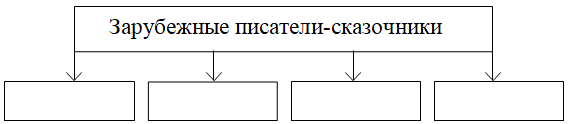 Составление выставки книг на тему «Зарубежные писатели».Ролевая игра: выполнение роли экскурсовода по выставке книг писателей-сказочников (рассказывание о книгах изучаемой тематики).Упражнение в чтении произведений зарубежных писателей: братья Гримм «Бременские музыканты», Ш. Перро «Кот в сапогах», Дж. Харрис «Братец Лис и Братец Кролик», Э. Распэ «Необыкновенный олень», Х.-К. Андерсен «Пятеро из одного стручка», «Огниво» (не менее двух произведений по выбору). Характеристика героя: установление взаимосвязи между характером героя и его поступками, описание характера героя, нахождение портрета героя с использованием визуального структурирования текста, использованием карточек, опорных схем.Работа с текстом произведения: определение последовательности событий в произведении, конструирование (моделирование) плана произведения: деление текста на смысловые части, определение эпизодов, выделение опорных слов для каждой части плана, озаглавливание части (формулировать вопрос или назывное предложение по каждой части текста) с использованием визуальной поддержки.Пересказ (устно) содержания сказки выборочно, с визуальной опорой.Упражнение на узнавание по иллюстрациям названия сказок. Коллективная работа: выбор сказки, определение эпизода, распределение ролей, инсценирование отдельных частей произведения. Работа со схемой: обобщение информации о писателях-сказочниках, работа со схемой.Составление выставки книг на тему «Зарубежные писатели».Ролевая игра: выполнение роли экскурсовода по выставке книг писателей-сказочников (рассказывание о книгах изучаемой тематики).1111Библиографическая культура (работас детской книгойи справочной литературой) (2 часа)Библиографическая культура (работас детской книгойи справочной литературой) (2 часа)Книга как источник необходимых знаний. Элементы книги: содержание или оглавление, аннотация, иллюстрация. Тематические картотеки библиотеки. Книга учебная,художественная, справочная.Книга как источник необходимых знаний. Элементы книги: содержание или оглавление, аннотация, иллюстрация. Тематические картотеки библиотеки. Книга учебная,художественная, справочная.Экскурсия в библиотеку, ориентировка в пространстве школьной библиотеки, работа с тематическим каталогом.Беседа с библиотекарем на тему важности чтения для обучения и развития.Выбор книги по тематическому каталогу в библиотеке.Сравнение книг по теме, автору, заголовку, ориентировка в содержании книги/учебника по оглавлению, аннотации, предисловию, условным обозначениям с использованием карточек, опорных схем, таблиц.Составление списка прочитанных книг. Группировка книг по изученным разделам и темам.Поиск необходимой информации в словарях и справочниках об авторах изученных произведений.Рассказ о своих любимых книгах по предложенному алгоритму.Рекомендации по летнему чтению, оформление дневника читателя.Экскурсия в библиотеку, ориентировка в пространстве школьной библиотеки, работа с тематическим каталогом.Беседа с библиотекарем на тему важности чтения для обучения и развития.Выбор книги по тематическому каталогу в библиотеке.Сравнение книг по теме, автору, заголовку, ориентировка в содержании книги/учебника по оглавлению, аннотации, предисловию, условным обозначениям с использованием карточек, опорных схем, таблиц.Составление списка прочитанных книг. Группировка книг по изученным разделам и темам.Поиск необходимой информации в словарях и справочниках об авторах изученных произведений.Рассказ о своих любимых книгах по предложенному алгоритму.Рекомендации по летнему чтению, оформление дневника читателя.Резерв: 8 часовРезерв: 8 часовРезерв: 8 часовРезерв: 8 часовРезерв: 8 часовРезерв: 8 часовРезерв: 8 часовРезерв: 8 часов№№Тема, раздел курсаПрограммное содержаниеПрограммное содержаниеПрограммное содержаниеМетоды и формы организации обучения. Характеристика деятельности обучающихсяМетоды и формы организации обучения. Характеристика деятельности обучающихся11О Родинеи её истории (6 часов)Любовь к Родине и её история — важные темы произведений литературы. Чувство любви к Родине, сопричастность к прошлому и настоящему своей страны и родного края — главные идеи, нравственные ценности, выраженные в произведениях о Родине. Образ Родины в стихотворных и прозаических произведениях писателей и поэтов ХIХ и ХХ веков.Осознание нравственно-этических понятий: любовь к родной стороне, малой родине, гордость за красоту и величие своей Отчизны. Роль и особенности заголовка произведения. Репродукции картин как иллюстрации к произведениям о Родине. Использование средств выразительности при чтении вслух: интонация, темп, ритм, логические ударения.Любовь к Родине и её история — важные темы произведений литературы. Чувство любви к Родине, сопричастность к прошлому и настоящему своей страны и родного края — главные идеи, нравственные ценности, выраженные в произведениях о Родине. Образ Родины в стихотворных и прозаических произведениях писателей и поэтов ХIХ и ХХ веков.Осознание нравственно-этических понятий: любовь к родной стороне, малой родине, гордость за красоту и величие своей Отчизны. Роль и особенности заголовка произведения. Репродукции картин как иллюстрации к произведениям о Родине. Использование средств выразительности при чтении вслух: интонация, темп, ритм, логические ударения.Любовь к Родине и её история — важные темы произведений литературы. Чувство любви к Родине, сопричастность к прошлому и настоящему своей страны и родного края — главные идеи, нравственные ценности, выраженные в произведениях о Родине. Образ Родины в стихотворных и прозаических произведениях писателей и поэтов ХIХ и ХХ веков.Осознание нравственно-этических понятий: любовь к родной стороне, малой родине, гордость за красоту и величие своей Отчизны. Роль и особенности заголовка произведения. Репродукции картин как иллюстрации к произведениям о Родине. Использование средств выразительности при чтении вслух: интонация, темп, ритм, логические ударения.Восприятие на слух с визуальной опорой поэтических и прозаических произведений, понимание их фактического содержания и ответы на вопросы по содержанию текста, осознание нравственно-этических понятий: любовь к родной стране и земле — на примере произведений о Родине. Например, К. Д. Ушинский «Наше отечество», Ф. Н. Глинка «Москва», М. М. Пришвин «Моя Родина», К. М. Симонов «Родина» (произведение 1–2 авторов по выбору).Работа с текстом произведения: анализ заголовка, определение темы, выделение главной мысли, осознание идеи текста с использованием способов структурирования информации (схемы, графические органайзеры, карточки).Упражнение в выразительном чтении в соответствии с индивидуальными особенностями ребенка с РАС, соблюдение интонационного рисунка (пауз, темпа, ритма, логических ударений). Наблюдение и рассматривание иллюстраций и репродукций картин, соотнесение их сюжета с соответствующими фрагментами текста: озаглавливание».Составление с помощью учителя рассказа-описания по иллюстрации или картине, с использованием на выбор из трех предложенных начала описания: пейзажи А. А. Рылова, И. И. Левитана, И. И. Шишкина, В. Д. Поленова (по выбору).Чтение наизусть стихотворения о Родине: С. А. Васильев «Россия» (в сокращении), Т. В. Бокова «Родина», Н. М. Рубцов «Привет, Россия!» (отрывок), З. Н. Александрова «Родина» (по выбору).Составление выставки книг на тему Родины и её истории.Восприятие на слух с визуальной опорой поэтических и прозаических произведений, понимание их фактического содержания и ответы на вопросы по содержанию текста, осознание нравственно-этических понятий: любовь к родной стране и земле — на примере произведений о Родине. Например, К. Д. Ушинский «Наше отечество», Ф. Н. Глинка «Москва», М. М. Пришвин «Моя Родина», К. М. Симонов «Родина» (произведение 1–2 авторов по выбору).Работа с текстом произведения: анализ заголовка, определение темы, выделение главной мысли, осознание идеи текста с использованием способов структурирования информации (схемы, графические органайзеры, карточки).Упражнение в выразительном чтении в соответствии с индивидуальными особенностями ребенка с РАС, соблюдение интонационного рисунка (пауз, темпа, ритма, логических ударений). Наблюдение и рассматривание иллюстраций и репродукций картин, соотнесение их сюжета с соответствующими фрагментами текста: озаглавливание».Составление с помощью учителя рассказа-описания по иллюстрации или картине, с использованием на выбор из трех предложенных начала описания: пейзажи А. А. Рылова, И. И. Левитана, И. И. Шишкина, В. Д. Поленова (по выбору).Чтение наизусть стихотворения о Родине: С. А. Васильев «Россия» (в сокращении), Т. В. Бокова «Родина», Н. М. Рубцов «Привет, Россия!» (отрывок), З. Н. Александрова «Родина» (по выбору).Составление выставки книг на тему Родины и её истории.22Фольклор (устное народное творчество) (16 часов)Расширение знаний о малых жанрах фольклора (пословицы, потешки, считалки, скороговорки, загадки, небылицы). Знакомствос видами загадок. Пословицы народов России (значение, характеристика, нравственная основа). Книги и словари, созданные В. И. Далем. Нравственные ценностив фольклорныхпроизведенияхнародов России. Расширение знаний о малых жанрах фольклора (пословицы, потешки, считалки, скороговорки, загадки, небылицы). Знакомствос видами загадок. Пословицы народов России (значение, характеристика, нравственная основа). Книги и словари, созданные В. И. Далем. Нравственные ценностив фольклорныхпроизведенияхнародов России. Расширение знаний о малых жанрах фольклора (пословицы, потешки, считалки, скороговорки, загадки, небылицы). Знакомствос видами загадок. Пословицы народов России (значение, характеристика, нравственная основа). Книги и словари, созданные В. И. Далем. Нравственные ценностив фольклорныхпроизведенияхнародов России. «Чтение» информации, представленной в схематическом виде, объяснение значения слова «фольклор», обобщение представлений о жанрах фольклора малой формы, работа со схемой «Назовите жанры. Приведите примеры».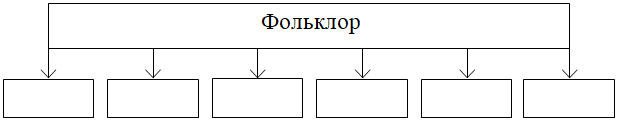 Выразительное чтение (потешки, считалки, небылицы, скороговорки, пословицы, песни). Беседа на тему: ценность произведений фольклора, их роль и значение в современной жизни.Учебный диалог: обсуждение вопросов «Какие бывают загадки?», «Появляются ли загадки сейчас? Почему?», чтениезагадок и их группировка по темам и видам с использование способов визуального структурирования информации.Задания на развитие речи: объяснение значения пословицнародов России, упражнения на обогащение речи образными словами, пословицами, оценка их значения в устной речи,  чтение пословиц по определённой темеРассказ о В. И. Дале, знакомство с его книгами: выбор книг В. И. Даля, рассматривание их, Дифференцированное задание: подготовка сообщений о В. И. Дале.«Чтение» информации, представленной в схематическом виде, объяснение значения слова «фольклор», обобщение представлений о жанрах фольклора малой формы, работа со схемой «Назовите жанры. Приведите примеры».Выразительное чтение (потешки, считалки, небылицы, скороговорки, пословицы, песни). Беседа на тему: ценность произведений фольклора, их роль и значение в современной жизни.Учебный диалог: обсуждение вопросов «Какие бывают загадки?», «Появляются ли загадки сейчас? Почему?», чтениезагадок и их группировка по темам и видам с использование способов визуального структурирования информации.Задания на развитие речи: объяснение значения пословицнародов России, упражнения на обогащение речи образными словами, пословицами, оценка их значения в устной речи,  чтение пословиц по определённой темеРассказ о В. И. Дале, знакомство с его книгами: выбор книг В. И. Даля, рассматривание их, Дифференцированное задание: подготовка сообщений о В. И. Дале.Фольклорная сказкакак отражениеобщечеловеческихценностей и нравственных правил. Виды сказок (о животных, бытовые, волшебные). Художественные особенности сказок: построение (композиция), язык (лексика). Характеристика героя, волшебные помощники, иллюстрация как отражение сюжета волшебной сказки (например, картиныВ. М. Васнецова, иллюстрацииЮ. А. Васнецова, И. Я. Билибина, В. М. Конашевич). Отражение в сказках народного бытаи культуры. Составление плана сказки.Фольклорная сказкакак отражениеобщечеловеческихценностей и нравственных правил. Виды сказок (о животных, бытовые, волшебные). Художественные особенности сказок: построение (композиция), язык (лексика). Характеристика героя, волшебные помощники, иллюстрация как отражение сюжета волшебной сказки (например, картиныВ. М. Васнецова, иллюстрацииЮ. А. Васнецова, И. Я. Билибина, В. М. Конашевич). Отражение в сказках народного бытаи культуры. Составление плана сказки.Фольклорная сказкакак отражениеобщечеловеческихценностей и нравственных правил. Виды сказок (о животных, бытовые, волшебные). Художественные особенности сказок: построение (композиция), язык (лексика). Характеристика героя, волшебные помощники, иллюстрация как отражение сюжета волшебной сказки (например, картиныВ. М. Васнецова, иллюстрацииЮ. А. Васнецова, И. Я. Билибина, В. М. Конашевич). Отражение в сказках народного бытаи культуры. Составление плана сказки. Работа со схемой: «чтение» информации, представленнойв схематическом виде, обобщение представлений о видахсказок, выполнение задания «Вспомните и назовите произведения».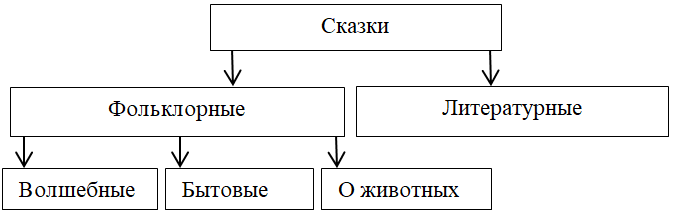 Чтение вслух и про себя с использованием визуализации  фольклорных произведений (народных сказок), различение реальных и сказочных событий в народных произведениях, определение фольклорной основы литературной сказки. На примере сказок «Дочь-семилетка», «Самое дорогое» (сравнение со сказкой А. С. Пушкина «Сказка о рыбаке и рыбке»), «Про ленивую и радивую» (сравнение со сказкой В. Ф. Одоевского «Мороз Иванович»), «Сестрица Алёнушкаи братец Иванушка», «Иван-царевич и Серый волк», «Сивка-бурка», «Летучий корабль», «Морозко», «По щучьему веленью» (по выбору).Учебный диалог: осознание нравственно-этических норм:смелость, храбрость, доброта, трудолюбие, честность в народных и литературных (авторских) произведениях, нахождениеособенностей сказок, определение их вида (бытовая, о животных, волшебная).Наблюдение за особенностями построения волшебной сказки(зачин, троекратные повторы, концовка), выделение смысловыхчастей сказки в соответствии с сюжетом, определение последовательности событий в произведении с использованием приемов и методов визуального структурирования текста (опорная схема, план, графический органайзер).Работа с текстом произведения: составление характеристики героя (описание внешнего вида, поступков, языка) с приведением примеров из текста, нахождение языковых особенностей народных произведений (лексика, сказочные выражения), составление плана текста, используя назывные предложения.Пересказ (устно) содержания подробно с использованием визуальных опор. Работа с иллюстрациями и картинами: рассматривание репродукций картин И. Я. Билибина, В. М. Васнецова, нахождение соответствующего эпизода к картинам художников, составление устного рассказа-описания по предложенному учителем алгоритму. Творческая работа: сочинение сказки по аналогии с прочитанными/прослушанными произведениями с выбором предложенного начала сказки, составленного учителем. Коллективная работа: составление сценария сказки, распределение ролей, подготовка декораций и костюмов (масок), инсценирование. Дифференцированная работа: подготовка мини-проекта «По дорогам сказок»: выбрать книгу с народными сказками, прочитать понравившееся произведение и подготовить о нём рассказ: определить вид сказки, охарактеризовать героя, перечислить события, проиллюстрировать и пересказать один из эпизодов, объяснить, чему учит произведение, почему оно понравилось.  Работа со схемой: «чтение» информации, представленнойв схематическом виде, обобщение представлений о видахсказок, выполнение задания «Вспомните и назовите произведения».Чтение вслух и про себя с использованием визуализации  фольклорных произведений (народных сказок), различение реальных и сказочных событий в народных произведениях, определение фольклорной основы литературной сказки. На примере сказок «Дочь-семилетка», «Самое дорогое» (сравнение со сказкой А. С. Пушкина «Сказка о рыбаке и рыбке»), «Про ленивую и радивую» (сравнение со сказкой В. Ф. Одоевского «Мороз Иванович»), «Сестрица Алёнушкаи братец Иванушка», «Иван-царевич и Серый волк», «Сивка-бурка», «Летучий корабль», «Морозко», «По щучьему веленью» (по выбору).Учебный диалог: осознание нравственно-этических норм:смелость, храбрость, доброта, трудолюбие, честность в народных и литературных (авторских) произведениях, нахождениеособенностей сказок, определение их вида (бытовая, о животных, волшебная).Наблюдение за особенностями построения волшебной сказки(зачин, троекратные повторы, концовка), выделение смысловыхчастей сказки в соответствии с сюжетом, определение последовательности событий в произведении с использованием приемов и методов визуального структурирования текста (опорная схема, план, графический органайзер).Работа с текстом произведения: составление характеристики героя (описание внешнего вида, поступков, языка) с приведением примеров из текста, нахождение языковых особенностей народных произведений (лексика, сказочные выражения), составление плана текста, используя назывные предложения.Пересказ (устно) содержания подробно с использованием визуальных опор. Работа с иллюстрациями и картинами: рассматривание репродукций картин И. Я. Билибина, В. М. Васнецова, нахождение соответствующего эпизода к картинам художников, составление устного рассказа-описания по предложенному учителем алгоритму. Творческая работа: сочинение сказки по аналогии с прочитанными/прослушанными произведениями с выбором предложенного начала сказки, составленного учителем. Коллективная работа: составление сценария сказки, распределение ролей, подготовка декораций и костюмов (масок), инсценирование. Дифференцированная работа: подготовка мини-проекта «По дорогам сказок»: выбрать книгу с народными сказками, прочитать понравившееся произведение и подготовить о нём рассказ: определить вид сказки, охарактеризовать героя, перечислить события, проиллюстрировать и пересказать один из эпизодов, объяснить, чему учит произведение, почему оно понравилось. Расширение представлений о народной песне. Чувства, которые рождают песни, темы песен.Описание картинприроды как способрассказать в песнео родной земле.Былина как народныйпесенный сказ о важном историческомсобытии. Фольклорные особенностижанра былин: язык(напевность исполнения, выразительность), характеристика главного героя (где жил, чем занимался, какими качествами обладал). Характеристика былин как героического песенного сказа, их особенности (тема, язык).Язык былин, устаревшие слова, их местов былине и представление в современнойлексике. Репродукциикартин как иллюстрации к эпизодам фольклорного произведения.Расширение представлений о народной песне. Чувства, которые рождают песни, темы песен.Описание картинприроды как способрассказать в песнео родной земле.Былина как народныйпесенный сказ о важном историческомсобытии. Фольклорные особенностижанра былин: язык(напевность исполнения, выразительность), характеристика главного героя (где жил, чем занимался, какими качествами обладал). Характеристика былин как героического песенного сказа, их особенности (тема, язык).Язык былин, устаревшие слова, их местов былине и представление в современнойлексике. Репродукциикартин как иллюстрации к эпизодам фольклорного произведения.Расширение представлений о народной песне. Чувства, которые рождают песни, темы песен.Описание картинприроды как способрассказать в песнео родной земле.Былина как народныйпесенный сказ о важном историческомсобытии. Фольклорные особенностижанра былин: язык(напевность исполнения, выразительность), характеристика главного героя (где жил, чем занимался, какими качествами обладал). Характеристика былин как героического песенного сказа, их особенности (тема, язык).Язык былин, устаревшие слова, их местов былине и представление в современнойлексике. Репродукциикартин как иллюстрации к эпизодам фольклорного произведения.Обсуждение перед чтением истории создания народных песен, Самостоятельная работа: чтение  народных песен, определение темы, формулирование главной мысли, поиск ключевых слов, Сравнение произведений устного народного творчества (песни)и авторских произведений: например, народная песня и авторские произведения И. З. Сурикова «Рябина», А. В. Кольцова «Русская песня».Поиск и прослушивание на контролируемыхресурсах Интернета русских народных и авторских песен натему родной природы с использованием визуальной поддержки.Слушание былин из цикла об Илье Муромце, с визуальной поддержкой. Например, отрывок из былины «Илья Муромец и Соловей-разбойник», контроль восприятия произведения: ответы на вопросы по фактическому содержанию текста, тестовое задание.Работа с текстом произведения: анализ сюжета былины (реальность и сказочность событий), ответы на вопросы, наблюдениеза особенностями языка (напевность). Коллективная работа (поисковое выборочное чтение): характеристикарусского богатыря (реальность и сказочность героя), составление рассказа-описания (словесный портрет Ильи Муромца) по предложенному алгоритму.Выразительное чтение отрывка из былины (темп, интонация песенного рассказа) с визуальной поддержкой.Составление выставки книг на тему «Устное народное творчество народов России», написание краткого отзыва о самостоятельно прочитанном произведении по заданному образцу.Обсуждение перед чтением истории создания народных песен, Самостоятельная работа: чтение  народных песен, определение темы, формулирование главной мысли, поиск ключевых слов, Сравнение произведений устного народного творчества (песни)и авторских произведений: например, народная песня и авторские произведения И. З. Сурикова «Рябина», А. В. Кольцова «Русская песня».Поиск и прослушивание на контролируемыхресурсах Интернета русских народных и авторских песен натему родной природы с использованием визуальной поддержки.Слушание былин из цикла об Илье Муромце, с визуальной поддержкой. Например, отрывок из былины «Илья Муромец и Соловей-разбойник», контроль восприятия произведения: ответы на вопросы по фактическому содержанию текста, тестовое задание.Работа с текстом произведения: анализ сюжета былины (реальность и сказочность событий), ответы на вопросы, наблюдениеза особенностями языка (напевность). Коллективная работа (поисковое выборочное чтение): характеристикарусского богатыря (реальность и сказочность героя), составление рассказа-описания (словесный портрет Ильи Муромца) по предложенному алгоритму.Выразительное чтение отрывка из былины (темп, интонация песенного рассказа) с визуальной поддержкой.Составление выставки книг на тему «Устное народное творчество народов России», написание краткого отзыва о самостоятельно прочитанном произведении по заданному образцу.3Творчество А. С. Пушкина (9 часов)Творчество А. С. Пушкина (9 часов)Творчество А. С. Пушкина (9 часов)А. С. Пушкин — великий русский поэт. Лирические произведения А. С. Пушкина: средства художественной выразительности (сравнение, эпитет); рифма, ритм. Литературные сказкиА. С. Пушкинав стихах: «Сказкао царе Салтане, о сыне его славном и могучем богатыре князе Гвидоне Салтановиче и о прекрасной царевне Лебеди» — нравственный смысл произведения, структура сказочного текста, особенности сюжета, приём повтора как основа изменения сюжета.Связь пушкинских сказок с фольклорными. Положительныеи отрицательныегерои, волшебные помощники, язык авторской сказки. И. Я. Билибин — иллюстратор сказок А. С. Пушкина.Слушание с визуальной поддержкой стихотворных произведений А. С. Пушкина, ответ на вопрос «Какое настроение вызывает произведение? Почему?». На примере отрывков из романа «Евгений Онегин»: «В тот год осенняя погода…», «Опрятней модного паркета…».Работа с текстом произведения: наблюдение за рифмой и ритмом стихотворения, нахождение образных слов и выражений, поиск значения незнакомого слова в словаре с фиксацией информации в схемах, таблицах. Выразительное чтение и чтение наизусть лирических произведений с соблюдением орфоэпических норм. Слушание и чтение с визуальной поддержкой произведения А. С. Пушкина «Сказка о царе Салтане, о сыне его славном и могучем богатыре князе Гвидоне Салтановиче и о прекрасной царевне Лебеди», работа с визуализацией последовательности событий сказки, обсуждение сюжета.Работа с текстом произведения (изучающее и поисковое выборочное чтение): анализ сюжета, повтор как основа изменения сюжета, характеристика героев (положительные или отрицательные, портрет), описание чудес в сказке. Коллективная работа: заполнение таблицы по  сказке, А. С. Пушкина «Сказка о царе Салтане, о сыне его славном и могучем богатыре князе Гвидоне Салтановиче и о прекрасной царевне Лебеди».Рассматривание репродукций картин И. Я. Билибина к сказке А. С. Пушкина, поиск эпизода сказки, который иллюстрирует картина.Дифференцированная работа: составление устного или письменного высказывания (4-6 предложений) на тему «Моё любимое произведение А. С. Пушкина».Составление выставки на тему «Книги А. С. Пушкина», написание краткого отзыва о самостоятельно прочитанном произведении по заданному образцу.Слушание с визуальной поддержкой стихотворных произведений А. С. Пушкина, ответ на вопрос «Какое настроение вызывает произведение? Почему?». На примере отрывков из романа «Евгений Онегин»: «В тот год осенняя погода…», «Опрятней модного паркета…».Работа с текстом произведения: наблюдение за рифмой и ритмом стихотворения, нахождение образных слов и выражений, поиск значения незнакомого слова в словаре с фиксацией информации в схемах, таблицах. Выразительное чтение и чтение наизусть лирических произведений с соблюдением орфоэпических норм. Слушание и чтение с визуальной поддержкой произведения А. С. Пушкина «Сказка о царе Салтане, о сыне его славном и могучем богатыре князе Гвидоне Салтановиче и о прекрасной царевне Лебеди», работа с визуализацией последовательности событий сказки, обсуждение сюжета.Работа с текстом произведения (изучающее и поисковое выборочное чтение): анализ сюжета, повтор как основа изменения сюжета, характеристика героев (положительные или отрицательные, портрет), описание чудес в сказке. Коллективная работа: заполнение таблицы по  сказке, А. С. Пушкина «Сказка о царе Салтане, о сыне его славном и могучем богатыре князе Гвидоне Салтановиче и о прекрасной царевне Лебеди».Рассматривание репродукций картин И. Я. Билибина к сказке А. С. Пушкина, поиск эпизода сказки, который иллюстрирует картина.Дифференцированная работа: составление устного или письменного высказывания (4-6 предложений) на тему «Моё любимое произведение А. С. Пушкина».Составление выставки на тему «Книги А. С. Пушкина», написание краткого отзыва о самостоятельно прочитанном произведении по заданному образцу.4Творчество И. А. Крылова (4 часа)Творчество И. А. Крылова (4 часа)Творчество И. А. Крылова (4 часа)Басня — произведение-поучение, которое помогает увидеть свои и чужие недостатки. И. А. Крылов — великий русский баснописец. Басни И. А. Крылова: назначение, темы и герои, особенности языка. Явнаяи скрытая мораль басен. Использование крылатых выражений в речи.Слушание басен И. А. Крылова (не менее 2, например: «Мартышка и Очки», «Ворона и Лисица», «Слон и Моська», «Чиж и Голубь», «Лисица и Виноград», «Кукушка и Петух» (по выбору) с визуальной поддержкой.Обсуждение сюжета басни, осознание нравственно-этических понятий: лесть, похвала, глупость.Работаем с текстом произведения: характеристика героя (положительный или отрицательный), поиск в тексте морали (поучения) и крылатых выражений.Работа в парах: сравнение прочитанных басен: тема, герои, мораль.Игра «Вспомни и назови»: поиск басен по названным героям; работа с таблицей.Работа в группе: разыгрывание небольших диалогов, инсценирование басен.Поиск справочной дополнительной информации о баснописцах, составление выставки их книг.Слушание басен И. А. Крылова (не менее 2, например: «Мартышка и Очки», «Ворона и Лисица», «Слон и Моська», «Чиж и Голубь», «Лисица и Виноград», «Кукушка и Петух» (по выбору) с визуальной поддержкой.Обсуждение сюжета басни, осознание нравственно-этических понятий: лесть, похвала, глупость.Работаем с текстом произведения: характеристика героя (положительный или отрицательный), поиск в тексте морали (поучения) и крылатых выражений.Работа в парах: сравнение прочитанных басен: тема, герои, мораль.Игра «Вспомни и назови»: поиск басен по названным героям; работа с таблицей.Работа в группе: разыгрывание небольших диалогов, инсценирование басен.Поиск справочной дополнительной информации о баснописцах, составление выставки их книг.5Картины природыв произведениях поэтов и писателей ХIХ века (8 часов)Картины природыв произведениях поэтов и писателей ХIХ века (8 часов)Картины природыв произведениях поэтов и писателей ХIХ века (8 часов)Лирические произведения как способ передачи чувств людей, автора. Картины природыв лирических произведениях поэтов ХIХ века: Ф. И. Тютчева,А. А. Фета, М. Ю. Лермонтова, А. Н. Майкова, Н. А. Некрасова. Чувства, вызываемые лирическими произведениями. Средства выразительностив произведениях лирики: эпитеты, синонимы, антонимы, сравнения. Звукопись, её выразительное значение. Олицетворение как одно из средств выразительности лирического произведения. Живописные полотна как иллюстрация к лирическому произведению: пейзаж. Сравнение средств создания пейзажа в тексте-описании (эпитеты, сравнения, олицетворения), в изобразительном искусстве (цвет, композиция).Слушание лирических произведений с визуальной поддержкой, ответ на вопрос «Какое чувство создаёт произведение? Почему?». На примере стихотворений Ф. И. Тютчева «Листья», «Весенняя гроза», «Есть в осени первоначальной…», «В небе тают облака», А. А. Фета «Осень», «Мама! Глянь-ка из окошка…», «Кот поёт, глаза прищуря…», И. С. Никитина «Встреча зимы», Н. А. Некрасова «Не ветер бушует над бором…», «Славная осень! Здоровый, ядрёный…», «Однажды в студёную зимнюю пору…», А. Н. Майкова «Осень», «Весна», И. С. Никитина «Утро», И. З. Сурикова «Детство» (не менее трех авторов по выбору).Работа с текстом произведения: упражнение в нахождении сравнений и эпитетов, наблюдение за рифмой и ритмом стихотворения, нахождение образных слов и выражений, поиск значения незнакомого слова в словаре, поиск олицетворения.Рассматривание репродукций картин и подбор к ним соответствующих стихотворных строк (выбор из трех предложенных). Например, картины К. Ф. Юона «Мартовское солнце», И. И. Шишкина «Зима в лесу», «Дождь в дубовом лесу». Выразительное чтение  произведения вслух.Дифференцированная работа: восстановление «деформированного» поэтического текста. Групповая работа: сопоставление репродукций картин, лирических и музыкальных произведений. Например, картина И. И. Шишкина «На севере диком» и стихотворение М. Ю. Лермонтова «На севере диком стоит одиноко…».Составление выставки книг на тему «Картины природы в произведениях поэтов ХIХ века».Слушание лирических произведений с визуальной поддержкой, ответ на вопрос «Какое чувство создаёт произведение? Почему?». На примере стихотворений Ф. И. Тютчева «Листья», «Весенняя гроза», «Есть в осени первоначальной…», «В небе тают облака», А. А. Фета «Осень», «Мама! Глянь-ка из окошка…», «Кот поёт, глаза прищуря…», И. С. Никитина «Встреча зимы», Н. А. Некрасова «Не ветер бушует над бором…», «Славная осень! Здоровый, ядрёный…», «Однажды в студёную зимнюю пору…», А. Н. Майкова «Осень», «Весна», И. С. Никитина «Утро», И. З. Сурикова «Детство» (не менее трех авторов по выбору).Работа с текстом произведения: упражнение в нахождении сравнений и эпитетов, наблюдение за рифмой и ритмом стихотворения, нахождение образных слов и выражений, поиск значения незнакомого слова в словаре, поиск олицетворения.Рассматривание репродукций картин и подбор к ним соответствующих стихотворных строк (выбор из трех предложенных). Например, картины К. Ф. Юона «Мартовское солнце», И. И. Шишкина «Зима в лесу», «Дождь в дубовом лесу». Выразительное чтение  произведения вслух.Дифференцированная работа: восстановление «деформированного» поэтического текста. Групповая работа: сопоставление репродукций картин, лирических и музыкальных произведений. Например, картина И. И. Шишкина «На севере диком» и стихотворение М. Ю. Лермонтова «На севере диком стоит одиноко…».Составление выставки книг на тему «Картины природы в произведениях поэтов ХIХ века».6Творчество Л. Н. Толстого (10 часов)Творчество Л. Н. Толстого (10 часов)Творчество Л. Н. Толстого (10 часов)Жанровое многообразие произведенийЛ. Н. Толстого: сказки, рассказы, басни, быль. Рассказ как повествование: связь содержания с реальным событием. Структурные части произведения (композиция): начало, завязка действия, кульминация, развязка. Эпизод как часть рассказа. Различные виды плана. Сюжет рассказа: основные события, главные герои, действующие лица, различение рассказчика и автора произведения. Художественные особенности текста-описания, текста-рассуждения.Слушание и чтение с визуальной поддержкой произведений Л. Н. Толстого: рассказы «Акула», «Лебеди», «Зайцы», «Какая бывает роса на траве», «Куда девается вода из моря?», быль «Прыжок», «Лев и собачка», сказка «Ореховая ветка», басня «Белка и волк» и др. (не менее двух произведений по выбору).Обсуждение темы и главной мысли произведений, определение признаков жанра (литературная сказка, рассказ, басня), характеристика героев с использованием текста и средств визуального структурирования информации (опорные схемы, таблицы, графические органайзеры для записи)Анализ сюжета рассказа: определение последовательности событий, формулирование вопросов по основным событиям сюжета, восстановление нарушенной последовательности событий, нахождение в тексте заданного эпизода, составление плана текста с выделением отдельных эпизодов, смысловых частей с визуальной поддержкой.Работа с композицией произведения: определение завязки, кульминации, развязки.Коллективная работа: сравнение рассказов (художественный и научно-познавательный), тема, главная мысль, события, герои. Работа со схемой: «чтение» информации, представленнойв схематическом виде, обобщение представлений о произведениях Л. Н. Толстого, выполнение задания «Вспомните и назовите произведения».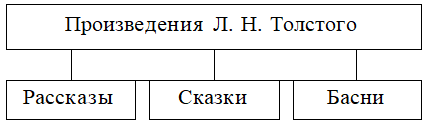 Дифференцированная работа: составление устного или письменного высказывания (не менее 4-6 предложений по предложенному алгоритму ) на тему «Моё любимое произведение Л. Н. Толстого».Составление выставки на тему «Книги Л. Н. Толстого».Слушание и чтение с визуальной поддержкой произведений Л. Н. Толстого: рассказы «Акула», «Лебеди», «Зайцы», «Какая бывает роса на траве», «Куда девается вода из моря?», быль «Прыжок», «Лев и собачка», сказка «Ореховая ветка», басня «Белка и волк» и др. (не менее двух произведений по выбору).Обсуждение темы и главной мысли произведений, определение признаков жанра (литературная сказка, рассказ, басня), характеристика героев с использованием текста и средств визуального структурирования информации (опорные схемы, таблицы, графические органайзеры для записи)Анализ сюжета рассказа: определение последовательности событий, формулирование вопросов по основным событиям сюжета, восстановление нарушенной последовательности событий, нахождение в тексте заданного эпизода, составление плана текста с выделением отдельных эпизодов, смысловых частей с визуальной поддержкой.Работа с композицией произведения: определение завязки, кульминации, развязки.Коллективная работа: сравнение рассказов (художественный и научно-познавательный), тема, главная мысль, события, герои. Работа со схемой: «чтение» информации, представленнойв схематическом виде, обобщение представлений о произведениях Л. Н. Толстого, выполнение задания «Вспомните и назовите произведения».Дифференцированная работа: составление устного или письменного высказывания (не менее 4-6 предложений по предложенному алгоритму ) на тему «Моё любимое произведение Л. Н. Толстого».Составление выставки на тему «Книги Л. Н. Толстого».7Литературная сказка (9 часов)Литературная сказка (9 часов)Литературная сказка (9 часов)Литературная сказка русских писателей, расширение круга чтения на примере произведенийД. Н. Мамина-Сибиряка,В. Ф. Одоевского, В. М. Гаршина, М. Горького,И. С. Соколова-Микитова. Особенности авторских сказок (сюжет, язык, герои). Составление аннотации.Слушание и чтение с визуальной поддержкой литературных сказок (не менее двух). Например, произведения Д. Н. Мамина-Сибиряка «Сказка про храброго зайца — длинные уши, косые глаза, короткий хвост», «Сказка про Воробья Воробеича, Ерша Ершовича и весёлого трубочиста Яшу», «Серая шейка», «Умнее всех», И. С. Соколова-Микитова «Листопадничек», В. Ф. Одоевского «Мороз Иванович», В. М. Гаршина «Лягушка-путешественница». Работа с текстом произведения (характеристика героя): нахождение описания героя, определение взаимосвязи между поступками героев, сравнение героев по аналогии или по контрасту, оценка поступков героев, структурирование информации в опорных схемах, таблицах.Анализ сюжета рассказа: определение последовательностисобытий, формулирование вопросов по основным событиямсюжета, восстановление нарушенной последовательностисобытий, нахождение в тексте заданного эпизода, составление плана текста с выделением отдельных эпизодов, смысловых частей с визуальной поддержкой.Составление плана текста с выделением эпизодов,смысловых частей.Пересказ (устно) содержания произведения выборочно с визуальной поддержкой.  Выбор книги для самостоятельного чтения с учётом рекомендательного списка, написание аннотации к самостоятельно прочитанному произведению.Слушание и чтение с визуальной поддержкой литературных сказок (не менее двух). Например, произведения Д. Н. Мамина-Сибиряка «Сказка про храброго зайца — длинные уши, косые глаза, короткий хвост», «Сказка про Воробья Воробеича, Ерша Ершовича и весёлого трубочиста Яшу», «Серая шейка», «Умнее всех», И. С. Соколова-Микитова «Листопадничек», В. Ф. Одоевского «Мороз Иванович», В. М. Гаршина «Лягушка-путешественница». Работа с текстом произведения (характеристика героя): нахождение описания героя, определение взаимосвязи между поступками героев, сравнение героев по аналогии или по контрасту, оценка поступков героев, структурирование информации в опорных схемах, таблицах.Анализ сюжета рассказа: определение последовательностисобытий, формулирование вопросов по основным событиямсюжета, восстановление нарушенной последовательностисобытий, нахождение в тексте заданного эпизода, составление плана текста с выделением отдельных эпизодов, смысловых частей с визуальной поддержкой.Составление плана текста с выделением эпизодов,смысловых частей.Пересказ (устно) содержания произведения выборочно с визуальной поддержкой.  Выбор книги для самостоятельного чтения с учётом рекомендательного списка, написание аннотации к самостоятельно прочитанному произведению.8Картиныприродыв произведениях поэтови писателейХХ века(10 часов)Картиныприродыв произведениях поэтови писателейХХ века(10 часов)Картиныприродыв произведениях поэтови писателейХХ века(10 часов)Картины природыв лирических ипрозаических произведениях писателейХХ века (расширениекруга чтения напримере произведений И. А. Бунина,К. Д. Бальмонта,С. А. Есенина,А. П. Чехов,И. С. Соколова-Микитова и др.).Чувства, вызываемыеописанием природы(пейзажа) в художественном произведении. Средства художественной выразительности при описании пейзажа (расширениепредставления):эпитеты, олицетворения, синонимы, антонимы, сравнения, звукопись. Повтор как приём художественной выразительности.Репродукция картиныкак иллюстрацияк художественномупроизведению.Слушание художественных произведений, обсуждение эмоционального состояния при восприятии описанных картин природы (пейзажа), ответ на вопрос «Какое чувство создаёт произведение? Почему?». На примере произведений И. А. Бунина «Первый снег», «Полевые цветы», А. П. Чехова «Степь» (отрывок), А. А. Блока «Ворона», «Сны», К. Д. Бальмонта «Снежинка», «Золотое слово», С. А. Есенина «Нивы сжаты,рощи голы», «Черёмуха», «С добрый утром!», «Берёза», Саши Чёрного «Летом», С. Я. Маршака «Гроза днём», «В лесу над росистой поляной», «Ландыш» (по выбору).Учебный диалог: обсуждение отличия лирического произведения от эпического.Работа с текстом произведения: упражнение в нахождениисравнений и эпитетов, наблюдение за рифмойи ритмом стихотворения, нахождение образных слов и выражений, поиск значения незнакомого слова в словаре, поисколицетворения. Структурирование информации с использованием схем, таблиц, графических органайзеров.Рассматривание репродукций картин и подбор к ним соответствующих стихотворных строк. Например, картины В. Д. Поленова «Первый снег», А. К. Саврасова «Зима», «Сосновый бор на берегу реки», И. Э. Грабаря «Зимнее утро», «Февральская лазурь», В. И. Сурикова «Взятие снежного городка» и др.Выразительное чтение вслух и наизусть с сохранением интонационного рисунка произведения.Дифференцированная работа: составление устного или письменного высказывания (не менее 4-6 предложений) на тему «Моё любимое произведение о природе».Составление выставки книг на тему «Природа в произведениях поэтов».Слушание художественных произведений, обсуждение эмоционального состояния при восприятии описанных картин природы (пейзажа), ответ на вопрос «Какое чувство создаёт произведение? Почему?». На примере произведений И. А. Бунина «Первый снег», «Полевые цветы», А. П. Чехова «Степь» (отрывок), А. А. Блока «Ворона», «Сны», К. Д. Бальмонта «Снежинка», «Золотое слово», С. А. Есенина «Нивы сжаты,рощи голы», «Черёмуха», «С добрый утром!», «Берёза», Саши Чёрного «Летом», С. Я. Маршака «Гроза днём», «В лесу над росистой поляной», «Ландыш» (по выбору).Учебный диалог: обсуждение отличия лирического произведения от эпического.Работа с текстом произведения: упражнение в нахождениисравнений и эпитетов, наблюдение за рифмойи ритмом стихотворения, нахождение образных слов и выражений, поиск значения незнакомого слова в словаре, поисколицетворения. Структурирование информации с использованием схем, таблиц, графических органайзеров.Рассматривание репродукций картин и подбор к ним соответствующих стихотворных строк. Например, картины В. Д. Поленова «Первый снег», А. К. Саврасова «Зима», «Сосновый бор на берегу реки», И. Э. Грабаря «Зимнее утро», «Февральская лазурь», В. И. Сурикова «Взятие снежного городка» и др.Выразительное чтение вслух и наизусть с сохранением интонационного рисунка произведения.Дифференцированная работа: составление устного или письменного высказывания (не менее 4-6 предложений) на тему «Моё любимое произведение о природе».Составление выставки книг на тему «Природа в произведениях поэтов».9Произведения о взаимоотношениях человека и животных (16 часов)Произведения о взаимоотношениях человека и животных (16 часов)Произведения о взаимоотношениях человека и животных (16 часов)Человек и его отношения с животными: верность, преданность, забота и любовь (расширение круга чтения на примере произведений.Д. Н. Мамина-Сибиряка,К. Г. Паустовского, М. М. Пришвина, С. В. Образцова, В. Л. Дурова, Б. С. Житкова и др.). Особенности рассказа: тема, герои, реальность событий, композиция, объекты описания (портрет героя, описание интерьера).Чтение вслух и про себя (молча)  с визуальной поддержкой рассказов К. Г. Паустовского «Заячьи лапы», «Барсучий нос», «Кот-ворюга», Д. Н. Мамина-Сибиряка «Приёмыш», А. И. Куприна «Барбос и Жулька», «Слон», М. М. Пришвина «Выскочка», «Жаркий час», Б. С. Житкова «Про обезьянку», стихотворений А. Л. Барто, Саши Чёрного и других писателей и поэтов.Обсуждение темы и главной мысли произведений (по выбору), определение признаков жанра (стихотворение, рассказ). Работа с текстом произведения: составление портретной характеристики персонажей с приведением примеров из текста, нахождение в тексте средства изображения героев, сравнение героев по их внешнему виду и поступкам, установление взаимосвязи между поступками, чувствами героев. Структурирование информации и визуализация с использованием схем, таблиц, графического органайзера.Упражнение в составлении вопросов к произведению. Анализ сюжета рассказа: определение последовательности событий, формулирование вопросов по основным событиям сюжета, восстановление нарушенной последовательности событий, нахождение в тексте заданного эпизода, составление  плана текста с выделением отдельных эпизодов, смысловых частей с необходимой визуальной поддержкой Работа с композицией произведения: определение завязки, кульминации, развязки.Пересказ содержания произведения с визуальной опорой.Работа в парах: сравнение рассказов (тема, главная мысль, герои) с составлением таблицы. Составление выставки книг (тема дружбы человека и животного), рассказ о любимой книге на эту тему.Чтение вслух и про себя (молча)  с визуальной поддержкой рассказов К. Г. Паустовского «Заячьи лапы», «Барсучий нос», «Кот-ворюга», Д. Н. Мамина-Сибиряка «Приёмыш», А. И. Куприна «Барбос и Жулька», «Слон», М. М. Пришвина «Выскочка», «Жаркий час», Б. С. Житкова «Про обезьянку», стихотворений А. Л. Барто, Саши Чёрного и других писателей и поэтов.Обсуждение темы и главной мысли произведений (по выбору), определение признаков жанра (стихотворение, рассказ). Работа с текстом произведения: составление портретной характеристики персонажей с приведением примеров из текста, нахождение в тексте средства изображения героев, сравнение героев по их внешнему виду и поступкам, установление взаимосвязи между поступками, чувствами героев. Структурирование информации и визуализация с использованием схем, таблиц, графического органайзера.Упражнение в составлении вопросов к произведению. Анализ сюжета рассказа: определение последовательности событий, формулирование вопросов по основным событиям сюжета, восстановление нарушенной последовательности событий, нахождение в тексте заданного эпизода, составление  плана текста с выделением отдельных эпизодов, смысловых частей с необходимой визуальной поддержкой Работа с композицией произведения: определение завязки, кульминации, развязки.Пересказ содержания произведения с визуальной опорой.Работа в парах: сравнение рассказов (тема, главная мысль, герои) с составлением таблицы. Составление выставки книг (тема дружбы человека и животного), рассказ о любимой книге на эту тему.10Произведения о детях (18 часов)Произведения о детях (18 часов)Произведения о детях (18 часов)Дети — герои произведений: раскрытие тем «Разные детские судьбы», «Дети на войне». Отличие автора от героя и рассказчика. Герой художественного произведения: время и место проживания, особенности внешнего вида и характера.Историческая обстановка как фон создания произведения: судьбы крестьянских детей, дети на войне. Основные события сюжета, отношениек ним героев произведения. Оценка нравственных качеств, проявляющихсяв военное время.Учебный диалог: обсуждение событий из истории страны: жизнь крестьянских детей, нелёгкие судьбы детей в период войны. Чтение вслух и про себя с визуализацией произведений о жизни детей в разное время (по выбору не менее 1-2 авторов): А. П. Чехов «Ванька», В. Г. Короленко «Слепой музыкант», М. Горький «Пепе», Л. Пантелеев «Честное слово», «На ялике», Л. А. Кассиль «Алексей Андреевич», А. П. Гайдар «Горячий камень», «Тимур и его команда», Н. Н. Носов «Огурцы»,Е. А. Пермяк «Дедушкин характер», В. Ф. Панова «Серёжа», С. В. Михалков «Данила Кузьмич», А. И. Мусатов «Оружие», И. Никулина «Бабушкин кактус» и др.Учебный диалог: работа по формированию понимания нравственно-этического смысла понятий «ответственность», «совесть», «честность», «долг», «смелость», ответ на вопрос «Какие качества мы ценим в людях?» (с примерами из текста произведений).Работа с текстом произведения: составление портретной характеристики персонажей, нахождение в тексте средств изображения героев и выражения их чувств, сравнение героев по их внешнему виду и поступкам, установление взаимосвязи между поступками, чувствами героев с использованием метода «социальных историй». Анализ заголовка.Использование методов визуального структурирования информации (таблица, схемы, рисунки и т.д.)Анализ сюжета рассказа: определение последовательности событий, формулирование вопросов по основным событиям сюжета, восстановление нарушенной последовательностисобытий, нахождение в тексте заданного эпизода, составление плана текста с выделением отдельных эпизодов, смысловых частей, определение завязки, кульминации, развязки (композиция произведения). Использование методов визуальной поддержкиУпражнения в выразительном чтении небольших эпизодов с соблюдением орфоэпических и интонационных норм при чтении вслух.Пересказ (устно) произведения. Работа в группе: выбор книги по теме «Дети на войне», представление самостоятельно прочитанного произведения и выбранной книги с использованием аппарата издания (обложка, оглавление, аннотация, предисловие, иллюстрации, примечания).Учебный диалог: обсуждение событий из истории страны: жизнь крестьянских детей, нелёгкие судьбы детей в период войны. Чтение вслух и про себя с визуализацией произведений о жизни детей в разное время (по выбору не менее 1-2 авторов): А. П. Чехов «Ванька», В. Г. Короленко «Слепой музыкант», М. Горький «Пепе», Л. Пантелеев «Честное слово», «На ялике», Л. А. Кассиль «Алексей Андреевич», А. П. Гайдар «Горячий камень», «Тимур и его команда», Н. Н. Носов «Огурцы»,Е. А. Пермяк «Дедушкин характер», В. Ф. Панова «Серёжа», С. В. Михалков «Данила Кузьмич», А. И. Мусатов «Оружие», И. Никулина «Бабушкин кактус» и др.Учебный диалог: работа по формированию понимания нравственно-этического смысла понятий «ответственность», «совесть», «честность», «долг», «смелость», ответ на вопрос «Какие качества мы ценим в людях?» (с примерами из текста произведений).Работа с текстом произведения: составление портретной характеристики персонажей, нахождение в тексте средств изображения героев и выражения их чувств, сравнение героев по их внешнему виду и поступкам, установление взаимосвязи между поступками, чувствами героев с использованием метода «социальных историй». Анализ заголовка.Использование методов визуального структурирования информации (таблица, схемы, рисунки и т.д.)Анализ сюжета рассказа: определение последовательности событий, формулирование вопросов по основным событиям сюжета, восстановление нарушенной последовательностисобытий, нахождение в тексте заданного эпизода, составление плана текста с выделением отдельных эпизодов, смысловых частей, определение завязки, кульминации, развязки (композиция произведения). Использование методов визуальной поддержкиУпражнения в выразительном чтении небольших эпизодов с соблюдением орфоэпических и интонационных норм при чтении вслух.Пересказ (устно) произведения. Работа в группе: выбор книги по теме «Дети на войне», представление самостоятельно прочитанного произведения и выбранной книги с использованием аппарата издания (обложка, оглавление, аннотация, предисловие, иллюстрации, примечания).11Юмористические произведения (6 часов)Юмористические произведения (6 часов)Юмористические произведения (6 часов)Герой юмористического произведения. Средства выразительности текста юмористического содержания: преувеличение. Авторы юмористических рассказов: М. М. Зощенко, Н. Н. НосовСлушание чтения художественных произведений с визуальной поддержкой, На примере произведений Н. Н. Носова «Федина задача», «Телефон», М. М. Зощенко «Великие путешественники», «Пора вставать!» и др. (1- 2 произведения). Работа с текстом произведения: составление портретной характеристики персонажей с приведением примеров из текста, нахождение в тексте средства изображения героев и выражения их чувств, используя способы визуальной поддержки.Составление выставки на тему «Книги Н. Н. Носова», написание краткого отзыва о самостоятельно прочитанном произведении по заданному образцу.Поиск дополнительной справочной информации о творчестве Н. Н. Носова: представление своего сообщения в классе.Слушание чтения художественных произведений с визуальной поддержкой, На примере произведений Н. Н. Носова «Федина задача», «Телефон», М. М. Зощенко «Великие путешественники», «Пора вставать!» и др. (1- 2 произведения). Работа с текстом произведения: составление портретной характеристики персонажей с приведением примеров из текста, нахождение в тексте средства изображения героев и выражения их чувств, используя способы визуальной поддержки.Составление выставки на тему «Книги Н. Н. Носова», написание краткого отзыва о самостоятельно прочитанном произведении по заданному образцу.Поиск дополнительной справочной информации о творчестве Н. Н. Носова: представление своего сообщения в классе.12Зарубежная литература (10 часов)Зарубежная литература (10 часов)Зарубежная литература (10 часов)Круг чтения: литературные сказкиШ. Перро, Х.-К. Андерсена, Ц. Топелиуса,Р. Киплинга, Дж. Родари. Особенности авторских сказок (сюжет, язык, герои). Рассказы о животных зарубежных писателей. Известные переводчики зарубежной литературы: С. Я. Маршак, К. И. Чуковский, Б. В. Заходер.Чтение с визуальной поддержкой литературных сказок зарубежных писателей (произведения 1–2 авторов по выбору). Например, произведения Ш. Перро «Подарки феи», Х.-К. Андерсена «Гадкий утёнок», Ц. Топелиуса «Солнечный Луч в ноябре», Р. Киплинга «Маугли», Дж. Родари «Волшебный барабан».Работа с текстом произведения (характеристика героя): нахождение описания героя, определение взаимосвязи между поступками героев, сравнение героев по аналогии или по контрасту, оценка поступков героев, с использованием визуального структурирования информации (карточки, таблицы, графические органайзеры).Анализ сюжета сказки с визуальной поддержкой: определение последовательности событий, формулирование вопросов по основным событиям сюжета, восстановление нарушенной последовательности событий, нахождение в тексте заданного эпизода, составление цитатного плана текста с выделением отдельных эпизодов, смысловых частей. Составление плана текста с выделением эпизодов, смысловых частей.Пересказ (устно) содержания произведения выборочно с визуальной опорой. Слушание произведений зарубежных писателей о животных. Например, рассказы Дж. Лондона «Бурый волк», Э. Сетон-Томпсона «Чинк».Работа с текстом произведения (характеристика героя): нахождение описания героя, определение взаимосвязи между поступками героев, сравнение героев по аналогии или по контрасту, оценка поступков героев, Поиск дополнительной справочной информации о писателях-переводчиках: С. Я. Маршаке, К. И. Чуковском, Б. В. Заходере, представление своего сообщения в классе, составление выставки книг зарубежных сказок, книг о животных.Выбор книги для самостоятельного чтения с учётом рекомендательного списка, написание аннотации к самостоятельно прочитанному произведению.Чтение с визуальной поддержкой литературных сказок зарубежных писателей (произведения 1–2 авторов по выбору). Например, произведения Ш. Перро «Подарки феи», Х.-К. Андерсена «Гадкий утёнок», Ц. Топелиуса «Солнечный Луч в ноябре», Р. Киплинга «Маугли», Дж. Родари «Волшебный барабан».Работа с текстом произведения (характеристика героя): нахождение описания героя, определение взаимосвязи между поступками героев, сравнение героев по аналогии или по контрасту, оценка поступков героев, с использованием визуального структурирования информации (карточки, таблицы, графические органайзеры).Анализ сюжета сказки с визуальной поддержкой: определение последовательности событий, формулирование вопросов по основным событиям сюжета, восстановление нарушенной последовательности событий, нахождение в тексте заданного эпизода, составление цитатного плана текста с выделением отдельных эпизодов, смысловых частей. Составление плана текста с выделением эпизодов, смысловых частей.Пересказ (устно) содержания произведения выборочно с визуальной опорой. Слушание произведений зарубежных писателей о животных. Например, рассказы Дж. Лондона «Бурый волк», Э. Сетон-Томпсона «Чинк».Работа с текстом произведения (характеристика героя): нахождение описания героя, определение взаимосвязи между поступками героев, сравнение героев по аналогии или по контрасту, оценка поступков героев, Поиск дополнительной справочной информации о писателях-переводчиках: С. Я. Маршаке, К. И. Чуковском, Б. В. Заходере, представление своего сообщения в классе, составление выставки книг зарубежных сказок, книг о животных.Выбор книги для самостоятельного чтения с учётом рекомендательного списка, написание аннотации к самостоятельно прочитанному произведению.13Библиографическая культура (работас детской книгойи справочной литературой) (4 часа)Библиографическая культура (работас детской книгойи справочной литературой) (4 часа)Библиографическая культура (работас детской книгойи справочной литературой) (4 часа)Ценность чтения художественной литературы и фольклора, осознание важности читательской деятельности. Использованиес учётом учебных задач аппаратаиздания (обложка,оглавление, аннотация, предисловие,иллюстрации).Правила юного читателя.Книга как особый вид искусства. Общее представлениео первых книгах наРуси, знакомствос рукописнымикнигами.Экскурсия в школьную или ближайшую детскую библиотеку: знакомство с правилами и способами выбора необходимой книги, выполнение правил юного читателя: культура поведения в библиотеке, работа с каталогом.Работа в парах: сравнение художественного и научно-познавательного текстов. Например, используя отрывок из произведения Н. П. Кончаловской «Наша древняя столица» и информационный текст из справочника или энциклопедии о первом книгопечатнике Иване Фёдорове.Обсуждение (устно) ответа на вопрос «Для чего нужна книга?» и написание небольшого текста-рассуждения на тему «Почемутак важно читать?».Выбор книги с учётом учебных задач: ориентировка в аппаратеучебника/книги (обложка, оглавление (содержание), аннотация, предисловие, иллюстрации).Упражнения в выразительном чтении с визуальной поддержкой стихотворных и прозаических произведений с соблюдением орфоэпических и интонационных норм при чтении вслух. Например, произведения С. Я. Маршака «Книжка про книжку», Н. А. Найдёновой «Мой друг», Б. В. Заходера.Составление аннотации (письменно) на любимое произведение.Экскурсия в музей (при наличии условий) рукописной книги.Коллективная работа: подготовка творческого проекта на темы«Русские писатели и их произведения», «Сказки народные и литературные», «Картины природы в творчестве поэтов»,«Моя любимая книга».Рекомендации по летнему чтению, оформлению дневникалетнего чтения.Экскурсия в школьную или ближайшую детскую библиотеку: знакомство с правилами и способами выбора необходимой книги, выполнение правил юного читателя: культура поведения в библиотеке, работа с каталогом.Работа в парах: сравнение художественного и научно-познавательного текстов. Например, используя отрывок из произведения Н. П. Кончаловской «Наша древняя столица» и информационный текст из справочника или энциклопедии о первом книгопечатнике Иване Фёдорове.Обсуждение (устно) ответа на вопрос «Для чего нужна книга?» и написание небольшого текста-рассуждения на тему «Почемутак важно читать?».Выбор книги с учётом учебных задач: ориентировка в аппаратеучебника/книги (обложка, оглавление (содержание), аннотация, предисловие, иллюстрации).Упражнения в выразительном чтении с визуальной поддержкой стихотворных и прозаических произведений с соблюдением орфоэпических и интонационных норм при чтении вслух. Например, произведения С. Я. Маршака «Книжка про книжку», Н. А. Найдёновой «Мой друг», Б. В. Заходера.Составление аннотации (письменно) на любимое произведение.Экскурсия в музей (при наличии условий) рукописной книги.Коллективная работа: подготовка творческого проекта на темы«Русские писатели и их произведения», «Сказки народные и литературные», «Картины природы в творчестве поэтов»,«Моя любимая книга».Рекомендации по летнему чтению, оформлению дневникалетнего чтения.Резерв: 10 часовРезерв: 10 часовРезерв: 10 часовРезерв: 10 часовРезерв: 10 часовРезерв: 10 часовРезерв: 10 часов№Тема, раздел курсаПрограммное содержаниеМетоды и формы организации обучения. Характеристика деятельности обучающихся1О Родине,героическиестраницыистории(12 часов)Наше Отечество, образродной земли встихотворных и прозаических произведениях писателей и поэтов ХIХ и ХХ веков.(произведенияИ. С. Никитина,Н. М. Языкова,С. Т. Романовского,А. Т. Твардовского,С. Д. Дрожжина,В. М. Пескова и др.).Представлениео проявлении любвик родной землев литературе разныхнародов (на примереписателей родногокрая, народов России). Знакомство с культурно-историческим наследиемРоссии, великие людии события: образыАлександра Невского,Дмитрия Пожарского,Дмитрия Донского,Александра Суворова,Михаила Кутузоваи других выдающихсязащитников Отечества (по выбору). Отражение нравственнойидеи: любовь к Родине. Героическое прошлое России, тема Великой Отечественной войны в произведениях литературы.Осознание понятий:поступок, подвиг.Расширение представлений о народнойи авторской песне:понятие «историческая песня», знакомство с песнями на темуВеликой Отечественной войны.Разговор перед чтением: страницы истории родной страны —тема фольклорных и авторских произведений (не менее 3 по выбору).  Чтение с визуальной поддержкой поэтических и прозаических произведений, выражающих нравственно-этические понятия: любовь к Отчизне, родной земле. Например, Н. М. Языков «Мой друг! Чтоможет быть милей…», А. Т. Твардовский «О родине большойи малой», А. В. Жигулин «О, Родина! В неярком блеске…»,В. М. Песков «Отечество», С. Д. Дрожжин «Родине»,Р. Г. Гамзатов «О Родине, только о Родине», «Журавли».Чтение произведений о героях России. Например, С. Т. Романовский «Ледовое побоище», Н. П. Кончаловская «Слово о побоище Ледовом», историческая песня «Кузьма Минин и Дмитрий Пожарский во главе ополчения», Ф. Н. Глинка «Солдатская песня» и другие произведения.Работа с текстом произведения: анализ заголовка, определениетемы, выделение главной мысли, осознание идеи текста,наблюдение и рассматривание иллюстраций и репродукцийкартин (например, П. Д. Корин «Александр Невский», И. С. Глазунов «Дмитрий Донской»), соотнесение их сюжетас соответствующими фрагментами текста: озаглавливание.Обсуждение вопросов, например, «Какие слова из произведенияподходят для описания картины?», «Какие слова могли быстать названием картины?», с использованием визуального структурирования информации.Поиск дополнительной информации о защитниках Отечества,подготовка монологического высказывания, составлениеписьменного высказывания на основе прочитанного/прослушанного текста (не менее 5-7 предложений). Коллективная работа: сравнение произведений, относящихся к одной теме, но разным жанрам (рассказ, стихотворение, народнаяи авторская песня). Чтение произведений о народном подвиге в Великой Отечественной войне: Р. И. Рождественский «Если б камни моглиговорить…», «Реквием», Е. А. Благинина «Папе на фронт» и др.Учебный диалог: обсуждение проблемного вопроса «Почемуговорят, что День Победы — это „радость со слезами на глазах“?», осознание нравственно-этических понятий «поступок»,«подвиг».Поиск и слушание песен о войне (поиск информации об автореслов, композиторе) на контролируемых ресурсах Интернета. Учить наизусть стихотворения о Родине (по выбору).Групповая/коллективная  работа: коллективный проект «Нам не нужна война» (в форме литературного вечера, вечера песни, книги воспоминаний родных, книги памяти и другие варианты). Дифференцированная работа: подготовка сообщения об известном человеке своего края.2Фольклор(устноенародноетворчество)(11 часов)Фольклор как народная духовная культура. Представлениео многообразии видовфольклора: словесный, музыкальный,обрядовый (календарный). Пониманиекультурного значенияфольклора дляпоявления художественной литературы.Обобщение представлений о малыхжанрах фольклора.Сказочники. Собиратели фольклора(А. Н. Афанасьев,В. И. Даль). Углубление представленийо видах сказок:о животных, бытовые, волшебные. Отражение в произведениях фольклора нравственных ценностей, быта и культуры народов мира. Сходство фольклорных произведений разных народов по тематике, художественным образам и форме («бродячие» сюжеты).Разговор перед чтением (с визуальной поддержкой): обсуждение вопросов: «Что такое фольклор?», «Какие произведения относятся к фольклору?»,объяснение, приведение примеров.Игра «Вспомни и назови»: анализ предложенных произведениймалых жанров фольклора, определение жанра, ответ на вопрос «К каким жанрам относятся эти тексты?» заполнение таблицы.Чтение произведений малого фольклора (по выбору): загадок,пословиц, скороговорок, потешек, песен, небылицРабота в парах: сравнение пословиц разных народов, объяснениезначения, установление тем, группировка пословиц на одну тему.Работа со схемой: «чтение» информации, представленнойв схематическом виде, обобщение представлений о видах сказок, выполнение задания «Вспомните и назовите произведения».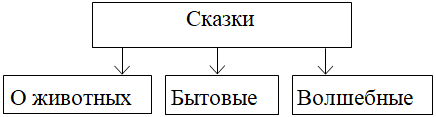 Чтение вслух и про себя фольклорных произведений (народных сказок), различение реальных и сказочных событий в народных произведениях (в соответствие с индивидуальными возможностями ребенка с РАС).Наблюдение за особенностями построения волшебной сказки (зачин, троекратные повторы, концовка), выделение смысловых частей сказки в соответствии с сюжетом, определение последовательности событий в произведении, поиск устойчивых выражений.Составление номинативного плана с визуальной поддержкой. Пересказ (устно) содержания подробно с визуальной опорой.Рассказ о собирателях фольклора (А. Н. Афанасьев, В. И. Даль, братья Гримм), знакомство с их книгами, составление высказывания о культурной значимости художественной литературы и фольклора с включением в собственную речь пословиц, крылатых выражений и других средств выразительности.Работа в классе/группе (совместная деятельность): сочинение сказок (по аналогии или по выбору начала сказки, составленному учителем), проведение конкурса на лучшего знатока фольклорных жанров.Поиск дополнительной информации о собирателях фольклора, представление своего сообщения в классе.Расширение представлений о былине как эпической песне о героическом событии. Герой былины — защитник страны. Образы русских богатырей: Ильи Муромца, Алёши Поповича, Добрыни Никитича (где жил, чем занимался, какими качествами обладал). Средства художественной выразительностив былине: устойчивыевыражения, повторы, гипербола. Устаревшие слова, их место в былине и представление в современной лексике. Народные былинно-сказочные темы в творчествеВ. М. Васнецова.Разговор перед чтением с визуальной поддержкой: история возникновения былин, их особенностей (напевность, протяжность исполнения). Слушание былин об Илье Муромце, Алёше Поповиче, Добрыне Никитиче и других богатырях, контроль восприятия произведения: ответы на вопросы по фактическому содержанию текста. Например, былины «Исцеление Ильи Муромца», «Ильины три поездочки», «Добрыня и Змей», «Вольга и Микула».Учебный диалог: обсуждение главной мысли былинного эпоса — стремление богатырей защищать родную землю.Работа с текстом произведения: анализ сюжета былины (реальность и сказочность событий), ответы на вопросы, наблюдение за особенностями языка (устаревшие слова, повторы, эпитеты, гиперболы), нахождение устаревших слов (архаизмов), подбор к ним синонимов с использованием методов визуального структурирования информации.Работа в парах (поисковое выборочное чтение): характеристика русского богатыря (реальность и сказочность героя).Пересказ былины  с визуальной опорой.Коллективная работа/работа в группе (совместная работа): сравнение волшебной сказки и былины (тема, герои, наличие волшебства), оценка результатов работы группы. Рассказ о творчестве В. М. Васнецова, рассматривание репродукций картин художника «Три богатыря», «Витязь на распутье», «Гусляры», «Баян», составление рассказа-описания (словесный портрет одного из богатырей) с использованием былинных слов и выражений.Дифференцированная работа: составление словаря устаревших слов.3ТворчествоА. С. Пушкина (12 часов)Картины природыв лирических произведениях А. С. Пушкина. Углублениепредставленияо средствах художественной выразительности в стихотворномпроизведении (сравнение, эпитет, олицетворение, метафора).Расширение представления о литературныхсказках А. С. Пушкина в стихах: «Сказкао мёртвой царевнеи о семи богатырях».Фольклорная основаавторской сказки.Положительныеи отрицательныегерои, волшебные помощники, язык авторской сказки.Слушание с визуальной поддержкой  стихотворных произведений А. С. Пушкина («Осень» (отрывки): «Унылая пора! Очей очарованье!», «Октябрь уж наступил…», «Туча», «Гонимы вешними лучами…», «Зимняя дорога», «Зимнее утро» (по выбору), обсуждение эмоционального состояния при восприятии описанных картин природы.Работа с текстом произведения: упражнение в нахождениисравнений, эпитетов, наблюдение за рифмой и ритмом стихотворения, нахождение образных слови выражений, поиск значения незнакомого слова в словаре.Выразительное чтение и чтение наизусть лирических произведений с соблюдением орфоэпических норм.Чтение наизусть лирических произведений А. С. Пушкина(по выбору). Слушание и чтение с визуальной поддержкой  произведения А. С. Пушкина «Сказка о мёртвой царевне и о семи богатырях», удержание в памяти обсуждение сюжета.Работа с текстом произведения (изучающее и поисковое выборочное чтение): анализ сюжета, повтор как основа изменения сюжета, характеристика героев (положительные или отрицательные, портрет), волшебные помощники, описание чудес в сказке, анализ композиции с использованием методов визуального структурирования информации.Творческое задание: составление словесных портретов (зарисовок) главных героев с использованием текста сказки. Коллективная работв/работа в группах: заполнение таблицы на основе сравнения сказок, сходных по сюжету (В. А. Жуковский «Спящая царевна», «Белоснежка и семь гномов»): сюжеты, герои, чудеса и превращения.Дифференцированная работа: чтение очерка К. Г. Паустовского«Сказки Пушкина», «чтение» информации, представленной в схематическом виде, обобщение представлений о сказках А. С. Пушкина, выполнение задания «Вспомните и назовите произведения».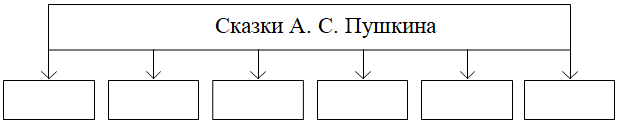 Составление выставки на тему «Книги А. С. Пушкина», написание краткого отзыва о самостоятельно прочитанном произведении по заданному образцу.4Творчество И. А. Крылова (4 часа)Расширение круга чтения басен на примере произведений А. И. Крылова, И. И. Хемницера, Л. Н. Толстого и других баснописцев. Басни стихотворные и прозаические. Развитие событийв басне, её герои (положительные, отрицательные). Сравнение басен: назначение, темы и герои, особенности языка.Игра «Вспомни и назови»: анализ предложенных произведений, определение жанра (басня) и автора (И. А. Крылов, Л. Н. Толстой), Слушание и чтение басен: И. А. Крылов «Стрекоза и Муравей»,«Квартет», «Кукушка и Петух», И. И. Хемницер «Стрекозаи муравей», Л. Н. Толстой «Стрекоза и муравьи» (не менее 3 по выбору), подготовка ответа на вопрос «Какое качество высмеивает автор?».Учебный диалог: сравнение басен (сюжет, мораль, форма, герои), заполнение таблицы.Работа с текстом произведения: характеристика героя (положительный или отрицательный), понимание аллегории, работас иллюстрациями, поиск в тексте морали (поучения) и крылатых выражений.Упражнение в выразительном чтении вслух и наизусть с сохранением интонационного рисунка произведения (конкурс чтецов «Басни русских баснописцев»). Дифференцированная работа: «чтение» информации, представленной в схематическом виде, обобщение представлений о баснописцах, выполнение задания «Вспомните и назовите».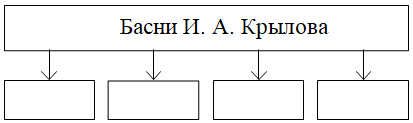 Групповая работа: проведение конкурса на инсценирование басен.Поиск книг И. А. Крылова, рассматривание и чтение их, анализ библиографического аппарата книги: обложка, оглавление, предисловие, иллюстрации, составление аннотации.5Творчество М. Ю. Лермонтова (4 часа)Лирические произведения М. Ю. Лермонтова: средства художественной выразительности (сравнение, эпитет, олицетворение); рифма, ритм. Метафора как «свёрнутое» сравнение. Строфа как элемент композиции стихотворения. Переносное значение слов в метафоре. Метафора в стихотворениях М. Ю. Лермонтова.Разговор перед чтением: понимание общего настроения лирического произведения, творчество М. Ю. Лермонтова.  Чтение/слушание с визуальной поддержкой   стихотворных произведений (не менее 3) М. Ю. Лермонтова: «Горные вершины…», «Утёс», «Парус», «Москва, Москва! Люблю тебя как сын…» и др.Учебный диалог: обсуждение эмоционального состояния при восприятии описанных картин природы.Работа с текстом произведения: упражнение в нахождении сравнений, наблюдение за рифмой и ритмом стихотворения, нахождение образных слов и выражений, поиск значения незнакомого слова в словаре. Рассматривание репродукций картин и подбор к ним соответствующих стихотворных строк.Упражнение в выразительном чтении вслух и наизусть. Творческое задание: самостоятельное рисование иллюстраций к стихотворениям.6Литературная сказка (9 часов)Тематика авторских стихотворных сказок. Расширение представлений о героях литературных сказок (произведения М. Ю. Лермонтова, П. П. Ершова, П. П. Бажова,С. Т. Аксакова). Связь литературной сказкис фольклорной: народная речь — особенность авторской сказки. Иллюстрации в сказке: назначение, особенности.Разговор перед чтением: уточнение представлений о жанре сказки, расширение знаний о том, как и почему из глубины веков дошли до нас народные сказки, первые авторы литературных сказок.Слушание и чтение с визуальной поддержкой   литературных сказок. Например, М. Ю. Лермонтов «Ашик-Кериб», П. П. Ершов «Конёк-Горбунок», В. Ф. Одоевский «Городок в табакерке», С. Т. Аксаков «Аленький цветочек», Е. Л. Шварц «Сказка о потерянном времени». Работа с текстом произведения (характеристика героя): нахождение описания героя, определение взаимосвязи между поступками героев, сравнение героев по аналогии или по контрасту, оценка поступков героев (2 сказки по выбору).Учебный диалог с использованием визуальной поддержки: обсуждение отношения автора к героям, поступкам, описанным в сказках.Анализ сюжета рассказа: определение последовательности событий, формулирование вопросов (в том числе проблемных) по основным событиям сюжета, восстановление нарушенной последовательности событий, нахождение в тексте заданного эпизода, составление плана текста с выделением отдельных эпизодов, смысловых частей.Пересказ (устно) содержания произведения выборочно. Работа в парах: чтение диалогов по ролям.Знакомство со сказом П. П. Бажова «Серебряное копытце», выделение особенностей жанра.Работа с текстом произведения: упражнение в нахождении народной лексики, устойчивых выражений, выделение в тексте слов, использованных в прямом и переносном значении, нахождение образных слов и выражений, поиск устаревших слов, установление значения незнакомого слова в словаре. Дифференцированная работа: драматизация отрывков из сказки П. П. Ершова «Конёк-Горбунок».Составление (письменно) рассказа-рассуждения «Моя любимая литературная сказка», раскрытие своего отношения к художественной литературе.7Картины природы в творчестве поэтов и писателей ХIХ века (7 часов)Лирика, лирические произведения как описание в стихотворной форме чувств поэта, связанных с наблюдениями,описаниями природы.Расширение кругачтения лирическихпроизведений поэтовХIХ века:В. А. Жуковский,Е. А. Баратынский,Ф. И. Тютчев,А. А. Фет,Н. А. Некрасов.Темы стихотворныхпроизведений, геройлирического произведения. Авторскиеприёмы созданияхудожественногообраза в лирике.Репродукция картиныкак иллюстрацияк лирическомупроизведению.Чтение /слушание с визуальной поддержкой  лирических произведений, обсуждение описанных  в стихотворении картин природы, ответ на вопрос «Какое настроение создаёт произведение?Почему?». На примере стихотворений Ф. И. Тютчева «Ещёземли печален вид…», «Как неожиданно и ярко…», А. А. Фета«Весенний дождь», «Бабочка», В. А. Жуковского «Ночь», «Песня», Е. А. Баратынского «Весна, весна! Как воздух чист!», «Где сладкий шёпот…» (не менее 3 авторов по выбору).Работа с текстом произведения: упражнение вВыделении в тексте слов, использованных в прямом и переносном значении, наблюдение за рифмой и ритмом стихотворения, нахождение образных слов и выражений, поиск значения незнакомого слова в словаре.Коллективная работа/абота в парах: сравнение лирических произведений по теме,созданию настроения; подбор синонимов к заданным словам,анализ поэтических выражений и обоснование выбора автора.Упражнение в выразительном чтении вслух и наизусть с сохранением интонационного рисунка произведения (конкурс чтецовстихотворений).Рассматривание репродукций картин и подбор к ним соответствующих стихотворных строк.Творческое задание: воссоздание в воображении описанныхв стихотворении картин.8Творчество Л. Н. Толстого (7 часов)Расширение представлений о творчествеЛ. Н. Толстого: рассказ (художественный и научно-познавательный), сказки, басни, быль. Первоначальное представление о повести как эпическом жанре. Значение реальных жизненных ситуаций в создании рассказа, повести. Отрывки из автобиографической повести Л. Н. Толстого «Детство». Углубление представлений об особенностях художественного текста-описания: пейзаж, портрет героя, интерьер. Примерытекста-рассужденияв рассказах Л. Н. Толстого.Игра «Вспомни и назови»: анализ предложенных отрывков из произведений Л. Н. Толстого, определение жанра, объяснение и ответ на вопрос «К каким жанрам относятся эти тексты? Почему?», аргументация своего мнения.Слушание и чтение с визуальной поддержкой  произведений Л. Н. Толстого «Детство» (отрывки из повести), «Мужик и водяной», «Русак», «Черепаха» и др.Обсуждение темы и главной мысли произведений, определение признаков жанра (автобиографическая повесть, рассказ, басня). Анализ сюжета рассказа: определение последовательности событий, формулирование вопросов по основным событиям сюжета, восстановление нарушенной последовательности событий, нахождение в тексте заданного эпизода, составление плана текста с выделением отдельных эпизодов, смысловых частей, с использованием способов визуального структурирования информации (опорные схемы, таблицы, карточки и др.)Работа с композицией произведения: определение завязки, кульминации, развязки.Пересказ содержания произведения с визуальной опорой, с учётом специфики художественного, научно-познавательного и учебного текстов.Коллективная работа/работа в парах: сравнение рассказов (художественный и научно-познавательный), тема, главная мысль, события, герои: «Черепаха» и «Русак».Работа со схемой: «чтение» информации, представленнойв схематическом виде, обобщение представлений о произведениях Л. Н. Толстого.Дифференцированная работа: составление устного или письменного высказывания (не менее 5-6  предложений) на тему «Моё любимое произведение Л. Н. Толстого».Поиск и представление книг на тему «Произведения Л. Н. Толстого», составление списка произведений Л. Н. Толстого.9Картины природыв творчестве поэтови писателей ХХ века (6 часов)Лирика, лирические произведения как описание в стихотворной форме чувств поэта, связанных с наблюдениями, описаниями природы. Расширение круга чтения лирических произведений поэтов ХХ века:И. А. Бунин,А. А. Блок,К. Д. Бальмонт,М. И. Цветаева.Темы стихотворныхПроизведений,Углубление представлений о средствахвыразительностив произведенияхлирики.Слушание лирических произведений, обсуждение эмоционального состояния при восприятии описанных картин природы, ответ на вопрос «Какое настроение создаёт произведение? Почему?». На примере стихотворений И. А. Бунина «Гаснет вечер, даль синеет…», «Ещё и холоден и сыр…», А. А. Блока «Рождество», К. Д. Бальмонта «К зиме», М. И. Цветаевой «Наши царства», «Бежит тропинка с бугорка», С. А. Есенина «Бабушкины сказки», «Лебёдушка» (по выбору).Работа с текстом произведения:выделение в тексте слов, использованных в прямом и переносном значении, наблюдение за рифмой и ритмом стихотворения, нахождение образных слов и выражений, поиск значения незнакомого слова в словаре с использованием методов визуального структурирования информации.Упражнение в выразительном чтении вслух и наизусть Рассматривание репродукций картин и подбор к ним соответствующих стихотворных строк.Составление выставки книг на тему «Картины природы в произведениях поэтов ХIХ—ХХ веков», написание краткого отзывао самостоятельно прочитанном произведении по заданному образцу.10Произведения о животных и родной природе (12 часов)Углубление представлений о взаимоотношениях человекаи животных, защита и охрана природы — тема произведений литературы. Расширение круга чтения на примере произведенийА. И. Куприна, В. П. Астафьева, К. Г. Паустовского, М. М. Пришвина.Чтение вслух и про себя с визуальной поддержкой  произведений о животных: В. П. Астафьев «Стрижонок Скрип», «Капалуха», «Весенний остров», А. И. Куприн «Скворцы», К. Г. Паустовский «Какие бывают дожди» (не 2 двух произведений по выбору). Учебный диалог: обсуждение темы и главной мысли произведений, определение признаков жанра.Работа с текстом произведения: составление портретной характеристики персонажей с приведением примеров из текста, нахождение в тексте средств изображения героев; сравнение героев по их внешнему виду и поступкам, установление взаимосвязи между поступками, чувствами героев.Анализ сюжета рассказа: определение последовательности событий, формулирование вопросов по основным событиям сюжета, восстановление нарушенной последовательности событий, нахождение в тексте заданного эпизода, составление плана текста с выделением отдельных эпизодов, смысловых частей.Работа с композицией произведения: определение завязки, кульминации, развязки. Пересказ содержания произведения с визуальной опорой.Составление высказывания-рассуждения (устно и письменно) на тему «Почему надо беречь природу?» (не менее 4-6 предложений).Составление выставки книг (тема дружбы человека и животного), рассказ о любимой книге на эту тему.11Произведения о детях (13 часов)Расширение тематики произведений о детях, их жизни, играхи занятиях, взаимоотношениях со взрослыми и сверстниками (на примере содержания произведенийА. П. Чехова, Б. С. Житкова, Н. Г. Гарина-Михайловского и др.) Словесный портрет героя как его характеристика. Основные события сюжета, отношение к ним героев.Чтение вслух и про себя с визуальной поддержкой произведений о жизни детей в разное время: А. П. Чехов «Мальчики», Н. Г. Гарин-Михайловский «Детство Тёмы», Б. С. Житков «Как я ловил человечков», К. Г. Паустовский «Корзина с еловыми шишками» (не менее 2 авторов).Работа с текстом произведения: составление портретной характеристики персонажей с приведением примеров из текста, нахождение в тексте средств изображения героев и выражения их чувств, сравнение героев по их внешнему виду и поступкам, установление взаимосвязи между поступками, чувствами героев, Анализ сюжета рассказа: определение последовательности событий, формулирование вопросов по основным событиям сюжета, восстановление нарушенной последовательности событий, нахождение в тексте заданного эпизода, составление вопросного плана текста с выделением отдельных эпизодов, смысловых частей, определение завязки, кульминации, развязки (композиция произведения) с использованием методов визуального структурирования информации.Упражнения в выразительном чтении небольших эпизодов с соблюдением орфоэпических норм при чтении вслух.Пересказ (устно) произведения. Составление рассказа-рассуждения о любимой книге о детях.12Пьеса (5 часов)Знакомство с новым жанром — пьесой-сказкой. Пьеса — произведение литературы и театральногоискусства. Пьеса какжанр драматическогопроизведения. Пьесаи сказка: драматическое и эпическое произведения. Авторские ремарки: назначение, содержание.Чтение вслух пьес с визуальной поддержкой. Например, С. Я. Маршак «Двенадцать месяцев», Е. Л. Шварц «Красная Шапочка» (одна по выбору).Ориентировка в понятиях: пьеса, действие, персонажи, диалог, ремарка, реплика. Коллективная работа: анализ и обсуждение драматического произведения (пьесы) и эпического (сказки) — определение сходстваи различий; готовим спектакль — выбор эпизода пьесы, распределение ролей.Экскурсия в театр (при наличии условий) и просмотр детского спектакля.Дифференцированная работа: создание (рисование) афиши спектакля.13Юмористическиепроизведения (6 часов)Расширение кругачтения юмористических произведенийна примере рассказовВ. Ю. Драгунского,Н. Н. Носова,В. В. Голявкина,М. М. Зощенко. Героиюмористическихпроизведений.Юмористические произведения в кино и театре.Слушание и чтение с визуальной поддержкой  художественных произведений:рассказы В. Ю. Драгунского «Главные реки», В. В. Голявкина «Никакой горчицы я не ел», М. М. Зощенко «Ёлка», «Не надо врать», Н. Н. Носова «Метро» (не менее 2 произведений по выбору).Работа с текстом произведения: составление портретной характеристики персонажей с приведением примеров из текста, нахождение в тексте средства изображения героев и выражения их чувств.Дифференцированная работа: придумывание продолжения рассказа по выбору начала, составленного учителем (несколько вариантов на выбор).Литературная викторина по произведениям Н. Н. Носова, В. Ю. Драгунского.Слушание записей (аудио) юмористических произведений, просмотр фильмов.14Зарубежная литература (8 часов)Расширение круга чтения произведений зарубежных писателей Литературные сказки Ш. Перро, Х.-К. Андерсена, братьев Гримм. Приключенческая литература: произведенияДж. Свифта, Марка Твена.Чтение литературных сказок зарубежных писателей (по выбору): братья Гримм «Белоснежка и семь гномов», Ш. Перро «Спящая красавица», Х.-К. Андерсен «Дикие лебеди», «Русалочка» с визуальной поддержкой.Работа с текстом произведения (характеристика героя): нахождение описания героя, определение взаимосвязи между поступками героев, сравнение героев по аналогии или по контрасту, оценка поступков героев.Учебный диалог: обсуждение отношения автора к героям, поступкам, описанным в сказках.Анализ сюжета сказки: определение последовательности событий, формулирование вопросов по основным событиям сюжета, восстановление нарушенной последовательности событий, нахождение в тексте заданного эпизода, составление плана текста с выделением отдельных эпизодов, смысловых частей с использованием визуального структурирования информации.Пересказ (устно) содержания произведения выборочно, с визуальной опорой. Чтение с визуальной опорой  приключенческой литературы: Дж. Свифт «Путешествие Гулливера» (отрывки), Марк Твен «Приключения Тома Сойера» (отрывки).Работа с текстом произведения (характеристика героя): нахождение описания героя, определение взаимосвязи между поступками героев, сравнивание героев по аналогии или по контрасту, оценка поступков героев, с использованием «социальных историй».Поиск дополнительной справочной информации о зарубежных писателях: Дж. Свифт, Марк Твен, Л. Кэрролл, представление своего сообщения в классе, составление выставки книг зарубежных сказок, книг о животных.15Библиографическая культура (работас детской книгойи справочной литературой) (7 часов)Польза чтения и книги: книга — други учитель. Расширение знаний о правилахчитателя и способах выбора книги (тематический, систематический каталог). Виды информации в книге: научная, художественная (с опорой на внешние показатели книги), её справочно-иллюстративный материал. Типы книг (изданий):книга-произведение, книга-сборник, собрание сочинений, периодическая печать, справочные издания. Работас источниками периодической печати.Экскурсия в школьную или ближайшую детскую библиотеку: тема экскурсии «Зачем нужны книги».Поиск информации в справочной литературе, работа с различными периодическими изданиями: газетами и журналами для детей. Составление аннотации (письменно) на любимое произведение. Коллективная/индивидуальная работа: подготовка творческого проекта на темы: «Русские писатели и их произведения», «Сказки народные и литературные», «Картины природы в творчестве поэтов»,«Моя любимая книга».Рекомендации по летнему чтению, оформление дневника летнего чтения.Резерв: 13 часовРезерв: 13 часовРезерв: 13 часовРезерв: 13 часов